                         MINISTERUL AGRICULTURII SI DEZVOLTARII RURALE    AGENTIA PENTRU FINANTAREA INVESTITIILOR RURALE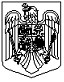                                                                                                       Versiunea iulie 2017    A6  Amplasarea proiectului:Regiunea de dezvoltare 	Judet/ Municipiul Bucuresti  Obiectivele investitiei      Judet       Comuna/Oras      Sat/Sector      Sat/SectorA7 Date despre tipul de proiect si beneficiar:A7.1        Infiintarea si dezvoltarea lanturilor scurte de aprovizionare                    A 7. 2 Parteneriat format din:	         si daca este cazul activitati de promovare                                                     Fermieri                   n  Infiintarea si dezvoltarea pietelor locale si daca este cazul                 Microintreprinderi si intreprinderi mici                       activitati de promovare                                                                            Organizatii neguvernamentale                        Infiintarea si dezvoltarea pietelor locale exclusiv prin lanturi            Consilii locale/ UAT                         Scurte si daca este cazul activitati de promovare.                             Unitati scolare, sanitare, de agreement si de A 7. 3 Prescorare                                                                                                                alimentatie publica A 7.4 Sectoarele finantate:                       A 7. 5 Tip proiect   animal                                              cu constructii - montaj  vegetal                                             fara constructii - montaj  mixt (animal si vegetal)  pomicol  procesare                                                     A 7.6 Tip investitie:            Investitie noua (in cazul in care sunt prevazute investitii aferente M2)            Modernizare/ Extindere (in cazul in care sunt prevazute investitii aferente M2)            Investitie specifica masurii 4A 7.7 Acordul de cooperare numarul                            incheiat la data de: A 7.8 Acordul de cooperare incheiat intre A 7.9 Aria de aplicabilitate in limita a 75 km (judete, orase si comune): Denumire consultant:							CUI:							Nr. Inreg. ONRC:Denumire proiectant:							CUI: 							Nr. Inreg. ONRC: Detaliere criterii de selectie indeplinite:  B1.1 Informatii privind liderul de proiect  Data de infiintare                              Cod Unic de Inregistrare/ Codul de Inregistrare           Statutul juridic                             	                   Fiscala/ CNP                                                             al solicitantului   Numar de inregistrare in registrul comertului/  Registrul asociatiilor si fundatiilor   Codul CAEN al activitatii/activitatilor finantate prin proiect:    Codul unic de inregistrare APIA	Anul atribuirii codului     Valabil pentru fermieriB1.2 Sediul social               Judet       			Localitate					Sat             Cod postal	                       Strada                                                                                    Nr.                    Bloc                                      Scara		                Etaj			       Apartament        Telefon fix / mobil	   Fax	                     E-mailB1.3 Numele si prenumele reprezentantului legal si functia si  specimenul de semnatura:	LEGALB2.1 Date de identitate ale reprezentantului legal de proiect     Data nasterii                                                             Cod numeric personal           Act de identitate	             Seria:  Nr.:               Eliberat la data de          de:                                            Valabil pana         B.I.   C.I.    Pasaport  Studii si coordonate:B2.2 Domiciliul stabil al reprezentantului legal               Judet                                                         Localitate                                                                 Sat            Cod postal            Strada                                                                      Nr.                   Bloc                        Scara            Telefon fix                                                           Telefon mobil                                                               Fax          E-mailREGULI DE COMPLETARE		Campurile "Numele si prenumele persoanei care inregistreaza. Semnatura",  se vor completa dupa data primirii in format letric a acesteia impreuna cu documentele justificative.		Completati devizele aferente capitolelor de cheltuieli, defalcat pe cheltuieli eligibile si neeligibile prin completarea tabelelor incluse in acest document, respectiv:1. Tabelul "Deviz financiar_cap3" cuprinde cheltuielile aferente capitolului 3 - Cheltuieli pentru proiectare si asistenta tehnica, cheltuieli care trebuie sa se regaseasca atat in Bugetul Indicativ (Tabel "Buget indicativ" din cererea de finantare, partea specifica) cat si in Devizul General din Studiul de Fezabilitate.2. Tabelul "Devize obiect" cuprinde formatul cadru al devizului pe obiect, iar solicitantul va completa atatea devize pe obiect cate obiecte de investitie sunt incluse in proiect. Suma tuturor devizelor pe obiect trebuie  sa se regaseasca atat in Bugetul Indicativ (tabelul "Buget indicativ" din cererea de finantare, partea specifica) cat si in Devizul General din Studiul de FezabilitateIn cazul in care proiectul de investitii presupune mai multe devize pe obiect, solicitantul va crea in documentul curent cate o copie a tabelului "Devize obiect" pentru fiecare deviz pe obiect si va detalia cheltuielile eligibile si neeligibile pe fiecare in parte.3. Tabelul "cap.2+cap.5" cuprinde cheltuieli aferente capitolelor 2 si 5 si trebuie  sa se regaseasca atat in Bugetul Indicativ  (tabel "Buget indicativ" din cererea de finantare, partea specifica) cat si Devizul General din Studiul de Fezabilitate.4.  Campul "Prescorare" de la sectiunea A6 este obligatoriu..5. Trebuie bifate toate documentele de pe coloana “Obligatoriu pentru toate proiectele” din secțiunea E – Lista documentelor anexate.6. În cadrul Bugetului Indicativ poate fi completat TVA eligibil dar și TVA neeligibil.7. În cazul Buget Indicativ (EURO) pentru INVESTIŢII SPECIFICE cu intensitatea de 50% se va completa inclusiv coloana aferentă cheltuielilor neeligibile.Buget indicativ (Euro) pentru INVESTITII in activitatea de productie AGRICOLA/ POMICOLA cf HG 28/2008Procentul aferent intensitatii                Curs EURO                               Data intocmirii Studiului  de FezabilitateBuget indicativ (Euro) pentru INVESTITII in activitatea de productie AGRICOLA/ POMICOLA cf HG 907/2016Procentul aferent intensitatii                Curs EURO                               Data intocmirii Studiului  de FezabilitateBuget indicativ (Euro) pentru INVESTITII in activitatea de productie AGRICOLA/ POMICOLA cf HG 28/2008Procentul aferent intensitatii                Curs EURO                               Data intocmirii Studiului  de FezabilitateBuget indicativ (Euro) pentru INVESTITII in activitatea de productie AGRICOLA/ POMICOLA cf HG 907/2016Procentul aferent intensitatii                Curs EURO                               Data intocmirii Studiului  de FezabilitateBuget indicativ (Euro) pentru INVESTITII in activitatea de productie AGRICOLA/ POMICOLA cf HG 28/2008Procentul aferent intensitatii                Curs EURO                               Data intocmirii Studiului  de FezabilitateBuget indicativ (Euro) pentru INVESTITII in activitatea de productie AGRICOLA/ POMICOLA cf HG 907/2016Procentul aferent intensitatii                Curs EURO                               Data intocmirii Studiului  de FezabilitateBuget indicativ (Euro) pentru INVESTITII in activitatea de procesare si/sau comercializare cf HG 28/2008Procentul aferent intensitatii                Curs EURO                               Data intocmirii Studiului  de FezabilitateBuget indicativ (Euro) pentru INVESTITII in activitatea de procesare si/sau comercializare cf HG 907/2016Procentul aferent intensitatii                Curs EURO                               Data intocmirii Studiului  de FezabilitateBuget indicativ (Euro) pentru INVESTITII in activitatea de procesare si/sau comercializare cf HG 28/2008Procentul aferent intensitatii                Curs EURO                               Data intocmirii Studiului  de FezabilitateBuget indicativ (Euro) pentru INVESTITII in activitatea de procesare si/sau comercializare cf HG 907/2016Procentul aferent intensitatii                Curs EURO                               Data intocmirii Studiului  de FezabilitateBuget indicativ (Euro) pentru INVESTITII in activitatea de procesare si/sau comercializare cf HG 28/2008Procentul aferent intensitatii                Curs EURO                               Data intocmirii Studiului  de FezabilitateBuget indicativ (Euro) pentru INVESTITII in activitatea de procesare si/sau comercializare cf HG 907/2016Procentul aferent intensitatii                Curs EURO                               Data intocmirii Studiului  de FezabilitateBuget indicativ (Euro) pentru INVESTITII in activitatea de procesare si/sau comercializare cf HG 28/2008Procentul aferent intensitatii                Curs EURO                               Data intocmirii Studiului  de FezabilitateBuget indicativ (Euro) pentru INVESTITII in activitatea de procesare si/sau comercializare cf HG 907/2016Procentul aferent intensitatii                Curs EURO                               Data intocmirii Studiului  de FezabilitateBuget indicativ (Euro) pentru INVESTITII SPECIFICE cu intensitatea de 50% cf HG 28/2008Procentul aferent intensitatii                Curs EURO                               Data intocmirii Studiului  de FezabilitateBuget indicativ (Euro) pentru INVESTITII SPECIFICE cu intensitatea de 50% cf HG 907/2016Procentul aferent intensitatii                Curs EURO                               Data intocmirii Studiului  de FezabilitateBuget indicativ (Euro) pentru INVESTITII SPECIFICE cu intensitatea de 100% cf. HG 28/2008Procentul aferent intensitatii                    Curs EURO                               Data intocmirii Studiului  de FezabilitateBuget indicativ (Euro) pentru INVESTITII SPECIFICE cu intensitatea de 100% cf. HG 907/2016Procentul aferent intensitatii                    Curs EURO                               Data intocmirii Studiului  de FezabilitateSectiunea C: BUGET INDICATIV TOTALIZATOR cf. HG 28/2008					   Curs EURO                                Data intocmirii Studiului  de FezabilitateSectiunea C: BUGET INDICATIV TOTALIZATOR cf. HG 907/2016					   Curs EURO                                Data intocmirii Studiului  de Fezabilitate*) Se inscrie denumirea obiectului de constructie sau interventieF. DECLARATIE PE PROPRIA RASPUNDERE A SOLICITANTULUIPrin aceasta declaratie solicitantulcare solicita asistenta financiara nerambursabila prin programul FEADR pentru proiectul intitulatprin reprezentant legalcunoscand prevederile legii penale cu privire la falsul in declaratii:       	Declar ca proiectul propus asistentei financiare nerambursabile FEADR nu beneficiaza de alta finantare din       	programe de finantare nerambursabila. De asemenea ma angajez ca in cazul in care proiectul va fi selectat    1	pentru finantare FEADR, nu voi depune acest proiect la nici un alt program de finantare nerambursabila la 	care proiectul poate fi in intregime sau partial eligibil pentru asistenta.2	Declar ca indeplinesc conditiile de eligibilitate prevazute in fisa masurii si Ghidul Solicitantului si ma  	angajez sa le respect pe perioada de valabilitate a contractului de finantare si monitorizare a investitiei, 	inclusiv criteriile de selectie pentru care am fost punctat.3	Declar ca toate informatiile din prezenta cerere de finantare si din documentele anexate sunt corecte si	ma angajez sa respect conditiile cerute in reglementarile referitoare la prezentul program si pe cele 	legate de proiectul anexat si sa furnizez periodic, la cerere, documente justificative necesare.4	Declar pe propria raspundere ca orice modificari aduse dreptului de proprietate sau de folosinta vor fi    	notificate AFIR in termen de trei zile de la data incheierii lor. De asemenea, ma angajez, ca pe perioada de 	valabilitate a contractului de finantare si monitorizare a investitiei sa nu diminuez numarul de membri ai 	parteneriatului5	Declar ca eu si organizatia mea (asociatie sau intreprindere) nu suntem intr-unul din urmatoarele cazuri:	Acuzat din cauza unei greselli privind conduita profesionala avand ca solutie finala res judicata (impotriva 	careia 	nici un apel nu este posibil)	Vinovat de grave deficiente de conduita profesionala dovedite prin orice mijloace pe care Agentia le poate 	justifica.	Vinovat de faptul ca nu am prezentat informatiile cerute de Autoritatea Contractanta ca o conditie de participare la 	licitatie sau contractare.	Incalcarea prevederilor contractuale prin care nu mi-am indeplinit obligatiile contractuale in legatura cu un alt 	contract cu Agentia sau alte contracte finantate din fonduri comunitare.	Incercarea de a obtine informatii confidentiale sau de influentare a Agentiei in timpul procesului de evaluare a 	proiectului si nu voi face presiuni la adresa evaluatorului.      	Declar ca organizatia pe care o reprezint ARE datorii catre institutii de credit si/sau institutii financiare           6	bancare/ nebancare pentru care prezint graficul de rambursare       	Declar ca organizatia pe care o reprezint NU are datorii catre institutii de credit si/sau institutii financiare 	bancare/ nebancare7	Declar că liderul de proiect și nici partenerii nu au în derulare sau finalizate alte proiecte identice finanţate 	prin FEADR în cadrul aceleiaşi submăsuri.8. 	Declar pe propria raspundere ca în cazul în care nu respect oricare din punctele prevazute în aceasta 	declaratie proiectul sa devina neeligibil în baza criteriului "Eligibilitatea solicitantului" sau contractul sa fie 	reziliat9.	 Declar pe proprie raspundere ca:     	Nu sunt inregistrat in scopuri TVA si ca ma angajez sa notific Agentiei orice modificare a situatiei privind 	inregistrarea ca platitor de TVA, in maxim 10 (zece) zile de la data inregistrarii in scopuri TVA     	Sunt inregistrat in scopuri de TVA (certificat de inregistrare fiscal in scopuri de TVA)10	Declar pe propria raspundere ca nu am inscrisuri care privesc sanctiuni economico-financiare in cazierul 	judiciar pe care ma oblig sa il depun la incheierea contractului de finantare. 11 	Declar pe propria raspundere ca nu am fapte inscrise in cazierul fiscal.12 	Declar pe propria raspundere ca toate cheltuielile neeligibile vor fi suportate de solicitant si ca acestea vor 	fi realizate pana la finalizarea proiectului.14	Ma angajez ca in termen de maxim 90 zile calendaristice de la data primirii „Notificarii beneficiarului privind 	selectarea cererii de finantare si semnarea contractului de finantare”, sa asigur sis a prezint documentele 	solicitate15	Ma angajez ca in maxim 4 luni, respective 7 luni de la data primirii "Notificarii beneficiarului privind 	selectarea cererii de 	finantare si semnarea contractului de finantare" sa prezint documentul ANPM pentru 	proiect. 16	Declar ca organizatia pe care o reprezint este înregistrată în registrul debitorilor AFIR și mă angajez că 	datoria față de AFIR, inclusiv dobânzile și majorările de întârziere, va fi achitată integral până la semnarea 	contractului de finanțare.17	Sunt de acord ca AFIR să consulte și să prelucreze, prin operațiunile prevăzute de legislația în vigoare în 	vederea desfășurării activității specifice, datele mele cu caracter personal, furnizate AFIR.Semnatura reprezentant legal si stampila (dupa caz)							Data*Pentru indicatorii de tip numeric care nu fac obiectul investitiei se va completa valoarea zero.Indic. nr.1 - reprezinta codul de inregistrare al beneficiarului în Registrul Fermierului la APIAIndic. nr.2 - reprezinta codul CAEN pentru investitia vizata prin proiectIndic. nr. 3, 5 - se va bifa doar o singura categorie/ categoria majoritaraIndic. nr. 6 - se va completa din momentul demararii M01, M02, respectiv M16Codul unic de inregistrare APIAIn cazul in care nu aveti un cod unic de inregistrare APIA, completati acest formular. FORMULARde inscriere in Registrul unic de identificare pentru solicitantii de finantare prin masurileProgramului national de dezvoltare rurala 2014 – 2020Denumire solicitant:Categorie Solicitant:Sediul / AdresaTara			Judetul					orasulcomuna				satul 				stradanr		bl. 		et. 		ap. 		sectorul 	 codul postalNumar de telefon 			Fax 			    E-mailNumar de inregistrare in registrul comertului/Registrul asociatiilor si fundatiilor CUI / CIF   Cod CAEN pentru activitatea principalaCod CAEN pentru activitatea secundara pentru care se solicita inregistrarea in Registrul unic de identificareCod IBANdeschis la BancaSucursala / AgentiePrin reprezentant legal, doamna/domnulcu CNP                                             , solicit inscrierea in Registrul unic de identificare - Agentia de Plati si Interventie pentru Agricultura.Am luat la cunostinta ca orice modificare a informatiilor de mai sus trebuie furnizata catre APIA in termen de maximum 10 zile lucratoare de la producerea acestora.Declar pe propria raspundere ca cele de mai sus sunt conforme cu realitatea.Sunt de acord ca datele din cerere sa fie introduse in baza de date a Sistemului Integrat de Administrare si Control, procesate si verificate in vederea inscrierii in Registrul unic de identificare si transmise autoritatilor responsabile in vederea elaborarii de studii statistice si de evaluari economice, in conditiile Legii nr. 677-2001 pentru protectia persoanelor cu privire la prelucrarea datelor cu caracter personal si libera circulatie a acestor date, cu modificarile si completarile ulterioare.Reprezentant legal 									DataNumele si prenumeleSemnatura ...............................................................................................................................Se completeaza de catre Agentia pentru Finantarea Investitiilor Rurale - OficiulJudetean/Centrul Regional – Programul FEADR pentru cereri de finantare.OJFIR/CRFIR                                                    Numar inregistrareNumar   Numar	Codificare	Nr. cerere	Nr.	Cod	Numar ordine masura submasura  de rezerva	de proiecte   regiune judetData Inregistrarii            Numele si prenumele persoanei care inregistreaza:  Semnatura:Data primirii cererii de finantare la Contractare:Se completeaza de catre solicitantSe completeaza de catre Agentia pentru Finantarea Investitiilor Rurale - OficiulJudetean/Centrul Regional – Programul FEADR pentru cereri de finantare.OJFIR/CRFIR                                                    Numar inregistrareNumar   Numar	Codificare	Nr. cerere	Nr.	Cod	Numar ordine masura submasura  de rezerva	de proiecte   regiune judetData Inregistrarii            Numele si prenumele persoanei care inregistreaza:  Semnatura:Data primirii cererii de finantare la Contractare:Se completeaza de catre solicitantSemnatura Director OJFIR/Director GeneralAdjunct CRFIRStampila OJFIR/CRFIRSe completeaza de catre Agentia pentru Finantarea Investitiilor Rurale - OficiulJudetean/Centrul Regional – Programul FEADR pentru cereri de finantare.OJFIR/CRFIR                                                    Numar inregistrareNumar   Numar	Codificare	Nr. cerere	Nr.	Cod	Numar ordine masura submasura  de rezerva	de proiecte   regiune judetData Inregistrarii            Numele si prenumele persoanei care inregistreaza:  Semnatura:Data primirii cererii de finantare la Contractare:Se completeaza de catre solicitantDATE DE INREGISTRARE	NUME SI PRENUME DIRECTOR OJFIR/                                                                                                      DIRECTOR GENERAL ADJUNCT CRFIRA PREZENTARE GENERALAA1 Sub Masura19.2 :	M 4 „Stimularea cooperarii si infiitarii formelor asociative” din SDL 2014-2020 GAL MOLDO-PRUT - Sub-masura 16.4: Sprijin acordat pentru cooperarea orizontala si verticala intre actorii din lantul de aprovizionare in sectorul agricol  - Sub-masura 16.4a: Sprijin acordat pentru cooperarea orizontala si verticala intre actorii din lantul de aprovizionare in sectorul pomicolContinutul cadru al documentatiei tehnico-economice conform:  H.G. nr. 28/2008 	 H.G. nr. 907/2016A2 Nume prenume / Denumire solicitant:A3 Titlu proiect:A4 Scopul si obiectivele acordului de cooperare:A5 Descrierea succinta a proiectului: B INFORMATII PRIVIND SOLICITANTULB1 Descrierea  liderului de proiectNumePrenumeFunctieReprezentant legalSpecimen de semnaturaB2 Informatii referitoare la reprezentantul legal MINISTERUL AGRICULTURII SI DEZVOLTARII RURALEAGENTIA PENTRU FINANTAREA INVESTITIILOR RURALEMasuraMasura4Denumirea capitolelor de cheltuieliCheltuieli eligibileCheltuieli eligibileCheltuieli eligibileCheltuielineeligibileTotalEUREUREUREUR112334Capitolul 1 Cheltuieli pentru obtinerea si amenajarea terenului - total, din care:Capitolul 1 Cheltuieli pentru obtinerea si amenajarea terenului - total, din care:1.1 Cheltuieli pentru obtinerea terenului1.1 Cheltuieli pentru obtinerea terenului1.2 Cheltuieli pentru amenajarea terenului1.2 Cheltuieli pentru amenajarea terenului1.3 Cheltuieli cu amenajari pentru protectia mediului si aducerea la starea initiala1.3 Cheltuieli cu amenajari pentru protectia mediului si aducerea la starea initialaCapitolul 2 Cheltuieli pentru asigurarea utilitatilor necesare obiectivuluiCapitolul 2 Cheltuieli pentru asigurarea utilitatilor necesare obiectivului2.1. Cheltuieli pentru asigurarea utilitatilor necesare obiectivului2.1. Cheltuieli pentru asigurarea utilitatilor necesare obiectivuluiCapitolul 3 Cheltuieli pentru proiectare si asistenta tehnica - total, din care:Capitolul 3 Cheltuieli pentru proiectare si asistenta tehnica - total, din care:3.1 Studii de teren3.1 Studii de teren3.2 Obtinerea de avize, acorduri si autorizatii3.2 Obtinerea de avize, acorduri si autorizatii3.3 Proiectare si inginerie3.3 Proiectare si inginerie3.4 Organizarea procedurilor de achizitie3.4 Organizarea procedurilor de achizitie3.5 Consultanta3.5 Consultanta3.6 Asistenta tehnica3.6 Asistenta tehnicaVerificare incadrare cheltuieli capitolul 3Verificare incadrare cheltuieli capitolul 3cheltuieli capitol 3 se incadreaza in limita de 5%cheltuieli capitol 3 se incadreaza in limita de 5%cheltuieli capitol 3 se incadreaza in limita de 5%cheltuieli capitol 3 se incadreaza in limita de 5%Capitolul 4 Cheltuieli pentru investitia de baza - total, din care:Capitolul 4 Cheltuieli pentru investitia de baza - total, din care:A – Constructii si lucrari de interventii – total, din care:A – Constructii si lucrari de interventii – total, din care:4.1 Constructii si instalatii4.1 Constructii si instalatii4.2 Montaj utilaj tehnologic4.2 Montaj utilaj tehnologic4.3 Utilaje, echipamente tehnologice si functionale cu montaj (procurare)4.3 Utilaje, echipamente tehnologice si functionale cu montaj (procurare)4.4 Utilaje si echipamente fara montaj, mijloace de transport, alte achizitii specifice4.4 Utilaje si echipamente fara montaj, mijloace de transport, alte achizitii specifice4.5 Dotari4.5 Dotari4.6 Active necorporale4.6 Active necorporaleCapitolul 5 Alte cheltuieli - total, din care:Capitolul 5 Alte cheltuieli - total, din care:5.1 Organizare de santier5.1 Organizare de santier5.1.1 lucrari de constructii si instalatii aferente organizarii de santier5.1.1 lucrari de constructii si instalatii aferente organizarii de santier5.1.2 cheltuieli conexe organizarii santierului5.1.2 cheltuieli conexe organizarii santierului5.2 Comisioane, taxe, costul creditului5.2 Comisioane, taxe, costul creditului5.3 Cheltuieli diverse si neprevazute5.3 Cheltuieli diverse si neprevazuteProcent cheltuieli diverse si neprevazuteProcent cheltuieli diverse si neprevazuteCapitolul 6 Cheltuieli pentru darea in exploatare - total, din care:Capitolul 6 Cheltuieli pentru darea in exploatare - total, din care:6.1 Pregatirea personalului de exploatare6.1 Pregatirea personalului de exploatare6.2 Probe tehnologice si  teste6.2 Probe tehnologice si  testeTOTAL  GENERALTOTAL  GENERALVerificare actualizareVerificare actualizareactualizare mai mica de 5% din valoarea eligibilaactualizare mai mica de 5% din valoarea eligibilaactualizare mai mica de 5% din valoarea eligibilaactualizare mai mica de 5% din valoarea eligibilaACTUALIZARE Cheltuieli Eligibile (max 5%)ACTUALIZARE Cheltuieli Eligibile (max 5%)TOTAL GENERAL CU ACTUALIZARETOTAL GENERAL CU ACTUALIZAREValoare TVAValoare TVATOTAL GENERAL inclusiv TVATOTAL GENERAL inclusiv TVALEIEUROEUROVALOARE TOTALAVALOARE TOTALAVALOARE ELIGIBILAVALOARE ELIGIBILAVALOARE NEELIGIBILAVALOARE NEELIGIBILAPlan FinanciarPlan FinanciarPlan FinanciarPlan FinanciarPlan FinanciarPlan FinanciarCheltuieli eligibile	Cheltuieli	TotalEURO	neeligibile EUROCheltuieli eligibile	Cheltuieli	TotalEURO	neeligibile EUROCheltuieli eligibile	Cheltuieli	TotalEURO	neeligibile EUROCheltuieli eligibile	Cheltuieli	TotalEURO	neeligibile EUROCheltuieli eligibile	Cheltuieli	TotalEURO	neeligibile EUROCheltuieli eligibile	Cheltuieli	TotalEURO	neeligibile EUROAjutor public nerambursabil (contributie UE si cofinantare nationala)Ajutor public nerambursabil (contributie UE si cofinantare nationala)Cofinantare privata, din care:Cofinantare privata, din care:- autofinantare- autofinantare- imprumuturi- imprumuturiTOTAL PROIECTTOTAL PROIECTProcent contributie publicaProcent contributie publicaAvans solicitatAvans solicitatProcent avans solicitat ca procent din ajutorul public nerambursabilProcent avans solicitat ca procent din ajutorul public nerambursabilSuma avans mai mica de 50% din ajutorul publicSuma avans mai mica de 50% din ajutorul publicSuma avans mai mica de 50% din ajutorul publicMINISTERUL AGRICULTURII SI DEZVOLTARII RURALEAGENTIA PENTRU FINANTAREA INVESTITIILOR RURALEMasuraMasura2Denumirea capitolelor de cheltuieliCheltuieli eligibileCheltuieli eligibileCheltuieli eligibileCheltuielineeligibileTotalEUREUREUREUR112334Capitolul 1 Cheltuieli pentru obtinerea si amenajarea terenului - total, din care:Capitolul 1 Cheltuieli pentru obtinerea si amenajarea terenului - total, din care:1.1. Obtinerea terenului1.1. Obtinerea terenului1.2 Amenajarea terenului1.2 Amenajarea terenului1.3 Amenajari pentru protectia mediului si aducerea terenului la starea initiala1.3 Amenajari pentru protectia mediului si aducerea terenului la starea initiala1.4. Cheltuieli pentru relocarea/ protectia utilitatilor1.4. Cheltuieli pentru relocarea/ protectia utilitatilorCapitolul 2 Cheltuieli pentru asigurarea utilitatilor necesare obiectivului de investitiiCapitolul 2 Cheltuieli pentru asigurarea utilitatilor necesare obiectivului de investitiiCapitolul 3 Cheltuieli pentru proiectare si asistenta tehnica - total, din care:Capitolul 3 Cheltuieli pentru proiectare si asistenta tehnica - total, din care:3.1 Studii3.1 Studii     3.1.1. Studii de teren     3.1.1. Studii de teren     3.1.2. Raport privind impactul asupra mediului      3.1.2. Raport privind impactul asupra mediului      3.1.3. Alte studii specifice      3.1.3. Alte studii specifice 3.2 Documentatii-suport si cheltuieli pentru obtinerea de avize, acorduri si autorizatii 3.2 Documentatii-suport si cheltuieli pentru obtinerea de avize, acorduri si autorizatii 3.3 Expertizare tehnica3.3 Expertizare tehnica3.4 Certificarea performantei energetice si auditul energetic al cladirilor3.4 Certificarea performantei energetice si auditul energetic al cladirilor3.5 Proiectare3.5 Proiectare     3.5.1. Tema de proiectare     3.5.1. Tema de proiectare     3.5.2. Studiu de prefezabilitate     3.5.2. Studiu de prefezabilitate     3.5.3. Studiu de fezabilitate/ documentatie de avizare a lucrarilor de interventii si deviz general      3.5.3. Studiu de fezabilitate/ documentatie de avizare a lucrarilor de interventii si deviz general       3.5.4. Documentatiile tehnice necesare in vederea obtinerii avizelor/ acordurilor/ autorizatiilor       3.5.4. Documentatiile tehnice necesare in vederea obtinerii avizelor/ acordurilor/ autorizatiilor      3.5.5. Verificarea tehnica de calitate a proiectului tehnic si a detaliilor de executie     3.5.5. Verificarea tehnica de calitate a proiectului tehnic si a detaliilor de executie     3.5.6. Proiect tehnic si detalii de executie      3.5.6. Proiect tehnic si detalii de executie 3.6 Organizarea procedurilor de achizitie 3.6 Organizarea procedurilor de achizitie 3.7. Consultanta3.7. Consultanta     3.7.1. Managementul de proiect pentru obiectivul de investitii     3.7.1. Managementul de proiect pentru obiectivul de investitii     3.7.2. Auditul financiar     3.7.2. Auditul financiar3.8. Asistenta tehnica3.8. Asistenta tehnica    3.8.1. Asistenta Tehnica din partea proiectantului    3.8.1. Asistenta Tehnica din partea proiectantului       3.8.1.1. pe perioada de executie a lucrarilor       3.8.1.1. pe perioada de executie a lucrarilor       3.8.1.2. pentru participarea proiectantului la fazele incluse in programul de control al lucrarilor de executie, avizat de catre Inspectoratul de Stat in Constructii       3.8.1.2. pentru participarea proiectantului la fazele incluse in programul de control al lucrarilor de executie, avizat de catre Inspectoratul de Stat in Constructii   3.8.2. Dirigentie de santier    3.8.2. Dirigentie de santier Verificare incadrare cheltuieli capitolul 3Verificare incadrare cheltuieli capitolul 3Vertificarea se face in TotalizatorVertificarea se face in TotalizatorVertificarea se face in TotalizatorVertificarea se face in TotalizatorCapitolul 4 Cheltuieli pentru investitia de baza - total, din care:Capitolul 4 Cheltuieli pentru investitia de baza - total, din care:A – Constructii si lucrari de interventii – total, din care:A – Constructii si lucrari de interventii – total, din care:4.1 Constructii si instalatii4.1 Constructii si instalatii4.2 Montaj utilaje, echipamente tehnologice si functionale4.2 Montaj utilaje, echipamente tehnologice si functionale4.3 Utilaje, echipamente tehnologice si functionale care necesita montaj4.3 Utilaje, echipamente tehnologice si functionale care necesita montaj4.4 Utilaje, echipamente tehnologice si functionale care nu necesita montaj si echipamente de transport 4.4 Utilaje, echipamente tehnologice si functionale care nu necesita montaj si echipamente de transport 4.5 Dotari4.5 Dotari4.6 Active necorporale4.6 Active necorporaleCapitolul 5 Alte cheltuieli - total, din care:Capitolul 5 Alte cheltuieli - total, din care:5.1 Organizare de santier5.1 Organizare de santier5.1.1 lucrari de constructii si instalatii aferente organizarii de santier5.1.1 lucrari de constructii si instalatii aferente organizarii de santier5.1.2 cheltuieli conexe organizarii santierului5.1.2 cheltuieli conexe organizarii santierului5.2 Comisioane, cote, taxe, costul creditului5.2 Comisioane, cote, taxe, costul creditului     5.2.1. Comisioanele si dobanzile aferente creditului bancii finantatoare     5.2.1. Comisioanele si dobanzile aferente creditului bancii finantatoare     5.2.2. Cota aferenta ISC pentru controlul calitatii lucrarilor de constructii     5.2.2. Cota aferenta ISC pentru controlul calitatii lucrarilor de constructii     5.2.3. Cota aferenta ISC pentru controlul statului in amenajarea teritoriului, urbanism si pentru autorizarea lucrarilor de constructii     5.2.3. Cota aferenta ISC pentru controlul statului in amenajarea teritoriului, urbanism si pentru autorizarea lucrarilor de constructii     5.2.4. Cota aferenta Casei Sociale a Constructorilor - CSC     5.2.4. Cota aferenta Casei Sociale a Constructorilor - CSC     5.2.5 Taxe pentru acorduri, avize conforme si autorizatia de construire/ desfiintare     5.2.5 Taxe pentru acorduri, avize conforme si autorizatia de construire/ desfiintare5.3 Cheltuieli diverse si neprevazute5.3 Cheltuieli diverse si neprevazute5.4. Cheltuieli pentru informare si publicitate5.4. Cheltuieli pentru informare si publicitateProcent cheltuieli diverse si neprevazuteProcent cheltuieli diverse si neprevazuteCapitolul 6 Cheltuieli pentru probe tehnologice si teste - total, din care:Capitolul 6 Cheltuieli pentru probe tehnologice si teste - total, din care:6.1 Pregatirea personalului de exploatare6.1 Pregatirea personalului de exploatare6.2 Probe tehnologice si teste6.2 Probe tehnologice si testeTOTAL  GENERALTOTAL  GENERALVerificare actualizareVerificare actualizareactualizare mai mica de 5% din valoarea eligibilaactualizare mai mica de 5% din valoarea eligibilaactualizare mai mica de 5% din valoarea eligibilaactualizare mai mica de 5% din valoarea eligibilaACTUALIZARE Cheltuieli Eligibile (max 5%)ACTUALIZARE Cheltuieli Eligibile (max 5%)TOTAL GENERAL CU ACTUALIZARETOTAL GENERAL CU ACTUALIZAREValoare TVAValoare TVATOTAL GENERAL inclusiv TVATOTAL GENERAL inclusiv TVALEIEUROEUROVALOARE TOTALAVALOARE TOTALAVALOARE ELIGIBILAVALOARE ELIGIBILAVALOARE NEELIGIBILAVALOARE NEELIGIBILAPlan FinanciarPlan FinanciarPlan FinanciarPlan FinanciarPlan FinanciarPlan FinanciarCheltuieli eligibile	Cheltuieli	TotalEURO	neeligibile EUROCheltuieli eligibile	Cheltuieli	TotalEURO	neeligibile EUROCheltuieli eligibile	Cheltuieli	TotalEURO	neeligibile EUROCheltuieli eligibile	Cheltuieli	TotalEURO	neeligibile EUROCheltuieli eligibile	Cheltuieli	TotalEURO	neeligibile EUROCheltuieli eligibile	Cheltuieli	TotalEURO	neeligibile EUROAjutor public nerambursabil (contributie UE si cofinantare nationala)Ajutor public nerambursabil (contributie UE si cofinantare nationala)Cofinantare privata, din care:Cofinantare privata, din care:- autofinantare- autofinantare- imprumuturi- imprumuturiTOTAL PROIECTTOTAL PROIECTProcent contributie publicaProcent contributie publicaAvans solicitatAvans solicitatProcent avans solicitat ca procent din ajutorul public nerambursabilProcent avans solicitat ca procent din ajutorul public nerambursabilSuma avans mai mica de 50% din ajutorul publicSuma avans mai mica de 50% din ajutorul publicSuma avans mai mica de 50% din ajutorul publicMINISTERUL AGRICULTURII SI DEZVOLTARII RURALEAGENTIA PENTRU FINANTAREA INVESTITIILOR RURALEMasuraMasura4Denumirea capitolelor de cheltuieliCheltuieli eligibileCheltuieli eligibileCheltuieli eligibileCheltuielineeligibileTotalEUREUREUREUR112334Capitolul 1 Cheltuieli pentru obtinerea si amenajarea terenului - total, din care:Capitolul 1 Cheltuieli pentru obtinerea si amenajarea terenului - total, din care:1.1 Cheltuieli pentru obtinerea terenului1.1 Cheltuieli pentru obtinerea terenului1.2 Cheltuieli pentru amenajarea terenului1.2 Cheltuieli pentru amenajarea terenului1.3 Cheltuieli cu amenajari pentru protectia mediului si aducerea la starea initiala1.3 Cheltuieli cu amenajari pentru protectia mediului si aducerea la starea initialaCapitolul 2 Cheltuieli pentru asigurarea utilitatilor necesare obiectivuluiCapitolul 2 Cheltuieli pentru asigurarea utilitatilor necesare obiectivului2.1. Cheltuieli pentru asigurarea utilitatilor necesare obiectivului2.1. Cheltuieli pentru asigurarea utilitatilor necesare obiectivuluiCapitolul 3 Cheltuieli pentru proiectare si asistenta tehnica - total, din care:Capitolul 3 Cheltuieli pentru proiectare si asistenta tehnica - total, din care:3.1 Studii de teren3.1 Studii de teren3.2 Obtinerea de avize, acorduri si autorizatii3.2 Obtinerea de avize, acorduri si autorizatii3.3 Proiectare si inginerie3.3 Proiectare si inginerie3.4 Organizarea procedurilor de achizitie3.4 Organizarea procedurilor de achizitie3.5 Consultanta3.5 Consultanta3.6 Asistenta tehnica3.6 Asistenta tehnicaVerificare incadrare cheltuieli capitolul 3Verificare incadrare cheltuieli capitolul 3cheltuieli capitol 3 se incadreaza in limita de 5%cheltuieli capitol 3 se incadreaza in limita de 5%cheltuieli capitol 3 se incadreaza in limita de 5%cheltuieli capitol 3 se incadreaza in limita de 5%Capitolul 4 Cheltuieli pentru investitia de baza - total, din care:Capitolul 4 Cheltuieli pentru investitia de baza - total, din care:A – Constructii si lucrari de interventii – total, din care:A – Constructii si lucrari de interventii – total, din care:4.1 Constructii si instalatii4.1 Constructii si instalatii4.2 Montaj utilaj tehnologic4.2 Montaj utilaj tehnologic4.3 Utilaje, echipamente tehnologice si functionale cu montaj (procurare)4.3 Utilaje, echipamente tehnologice si functionale cu montaj (procurare)4.4 Utilaje si echipamente fara montaj, mijloace de transport, alte achizitii specifice4.4 Utilaje si echipamente fara montaj, mijloace de transport, alte achizitii specifice4.5 Dotari4.5 Dotari4.6 Active necorporale4.6 Active necorporaleCapitolul 5 Alte cheltuieli - total, din care:Capitolul 5 Alte cheltuieli - total, din care:5.1 Organizare de santier5.1 Organizare de santier5.1.1 lucrari de constructii si instalatii aferente organizarii de santier5.1.1 lucrari de constructii si instalatii aferente organizarii de santier5.1.2 cheltuieli conexe organizarii santierului5.1.2 cheltuieli conexe organizarii santierului5.2 Comisioane, taxe, costul creditului5.2 Comisioane, taxe, costul creditului5.3 Cheltuieli diverse si neprevazute5.3 Cheltuieli diverse si neprevazuteProcent cheltuieli diverse si neprevazuteProcent cheltuieli diverse si neprevazuteCapitolul 6 Cheltuieli pentru darea in exploatare - total, din care:Capitolul 6 Cheltuieli pentru darea in exploatare - total, din care:6.1 Pregatirea personalului de exploatare6.1 Pregatirea personalului de exploatare6.2 Probe tehnologice si  teste6.2 Probe tehnologice si  testeTOTAL  GENERALTOTAL  GENERALVerificare actualizareVerificare actualizareactualizare mai mica de 5% din valoarea eligibilaactualizare mai mica de 5% din valoarea eligibilaactualizare mai mica de 5% din valoarea eligibilaactualizare mai mica de 5% din valoarea eligibilaACTUALIZARE Cheltuieli Eligibile (max 5%)ACTUALIZARE Cheltuieli Eligibile (max 5%)TOTAL GENERAL CU ACTUALIZARETOTAL GENERAL CU ACTUALIZAREValoare TVAValoare TVATOTAL GENERAL inclusiv TVATOTAL GENERAL inclusiv TVALEIEUROEUROVALOARE TOTALAVALOARE TOTALAVALOARE ELIGIBILAVALOARE ELIGIBILAVALOARE NEELIGIBILAVALOARE NEELIGIBILAPlan FinanciarPlan FinanciarPlan FinanciarPlan FinanciarPlan FinanciarPlan FinanciarCheltuieli eligibile	Cheltuieli	TotalEURO	neeligibile EUROCheltuieli eligibile	Cheltuieli	TotalEURO	neeligibile EUROCheltuieli eligibile	Cheltuieli	TotalEURO	neeligibile EUROCheltuieli eligibile	Cheltuieli	TotalEURO	neeligibile EUROCheltuieli eligibile	Cheltuieli	TotalEURO	neeligibile EUROCheltuieli eligibile	Cheltuieli	TotalEURO	neeligibile EUROAjutor public nerambursabil (contributie UE si cofinantare nationala)Ajutor public nerambursabil (contributie UE si cofinantare nationala)Cofinantare privata, din care:Cofinantare privata, din care:- autofinantare- autofinantare- imprumuturi- imprumuturiTOTAL PROIECTTOTAL PROIECTProcent contributie publicaProcent contributie publicaAvans solicitatAvans solicitatProcent avans solicitat ca procent din ajutorul public nerambursabilProcent avans solicitat ca procent din ajutorul public nerambursabilSuma avans mai mica de 50% din ajutorul publicSuma avans mai mica de 50% din ajutorul publicSuma avans mai mica de 50% din ajutorul publicMINISTERUL AGRICULTURII SI DEZVOLTARII RURALEAGENTIA PENTRU FINANTAREA INVESTITIILOR RURALEMasuraMasura2Denumirea capitolelor de cheltuieliCheltuieli eligibileCheltuieli eligibileCheltuieli eligibileCheltuielineeligibileTotalEUREUREUREUR112334Capitolul 1 Cheltuieli pentru obtinerea si amenajarea terenului - total, din care:Capitolul 1 Cheltuieli pentru obtinerea si amenajarea terenului - total, din care:1.1. Obtinerea terenului1.1. Obtinerea terenului1.2 Amenajarea terenului1.2 Amenajarea terenului1.3 Amenajari pentru protectia mediului si aducerea terenului la starea initiala1.3 Amenajari pentru protectia mediului si aducerea terenului la starea initiala1.4. Cheltuieli pentru relocarea/ protectia utilitatilor1.4. Cheltuieli pentru relocarea/ protectia utilitatilorCapitolul 2 Cheltuieli pentru asigurarea utilitatilor necesare obiectivului de investitiiCapitolul 2 Cheltuieli pentru asigurarea utilitatilor necesare obiectivului de investitiiCapitolul 3 Cheltuieli pentru proiectare si asistenta tehnica - total, din care:Capitolul 3 Cheltuieli pentru proiectare si asistenta tehnica - total, din care:3.1 Studii3.1 Studii     3.1.1. Studii de teren     3.1.1. Studii de teren     3.1.2. Raport privind impactul asupra mediului      3.1.2. Raport privind impactul asupra mediului      3.1.3. Alte studii specifice      3.1.3. Alte studii specifice 3.2 Documentatii-suport si cheltuieli pentru obtinerea de avize, acorduri si autorizatii 3.2 Documentatii-suport si cheltuieli pentru obtinerea de avize, acorduri si autorizatii 3.3 Expertizare tehnica3.3 Expertizare tehnica3.4 Certificarea performantei energetice si auditul energetic al cladirilor3.4 Certificarea performantei energetice si auditul energetic al cladirilor3.5 Proiectare3.5 Proiectare     3.5.1. Tema de proiectare     3.5.1. Tema de proiectare     3.5.2. Studiu de prefezabilitate     3.5.2. Studiu de prefezabilitate     3.5.3. Studiu de fezabilitate/ documentatie de avizare a lucrarilor de interventii si deviz general      3.5.3. Studiu de fezabilitate/ documentatie de avizare a lucrarilor de interventii si deviz general       3.5.4. Documentatiile tehnice necesare in vederea obtinerii avizelor/ acordurilor/ autorizatiilor       3.5.4. Documentatiile tehnice necesare in vederea obtinerii avizelor/ acordurilor/ autorizatiilor      3.5.5. Verificarea tehnica de calitate a proiectului tehnic si a detaliilor de executie     3.5.5. Verificarea tehnica de calitate a proiectului tehnic si a detaliilor de executie     3.5.6. Proiect tehnic si detalii de executie      3.5.6. Proiect tehnic si detalii de executie 3.6 Organizarea procedurilor de achizitie 3.6 Organizarea procedurilor de achizitie 3.7. Consultanta3.7. Consultanta     3.7.1. Managementul de proiect pentru obiectivul de investitii     3.7.1. Managementul de proiect pentru obiectivul de investitii     3.7.2. Auditul financiar     3.7.2. Auditul financiar3.8. Asistenta tehnica3.8. Asistenta tehnica    3.8.1. Asistenta Tehnica din partea proiectantului    3.8.1. Asistenta Tehnica din partea proiectantului       3.8.1.1. pe perioada de executie a lucrarilor       3.8.1.1. pe perioada de executie a lucrarilor       3.8.1.2. pentru participarea proiectantului la fazele incluse in programul de control al lucrarilor de executie, avizat de catre Inspectoratul de Stat in Constructii       3.8.1.2. pentru participarea proiectantului la fazele incluse in programul de control al lucrarilor de executie, avizat de catre Inspectoratul de Stat in Constructii   3.8.2. Dirigentie de santier    3.8.2. Dirigentie de santier Verificare incadrare cheltuieli capitolul 3Verificare incadrare cheltuieli capitolul 3Vertificarea se face in TotalizatorVertificarea se face in TotalizatorVertificarea se face in TotalizatorVertificarea se face in TotalizatorCapitolul 4 Cheltuieli pentru investitia de baza - total, din care:Capitolul 4 Cheltuieli pentru investitia de baza - total, din care:A – Constructii si lucrari de interventii – total, din care:A – Constructii si lucrari de interventii – total, din care:4.1 Constructii si instalatii4.1 Constructii si instalatii4.2 Montaj utilaje, echipamente tehnologice si functionale4.2 Montaj utilaje, echipamente tehnologice si functionale4.3 Utilaje, echipamente tehnologice si functionale care necesita montaj4.3 Utilaje, echipamente tehnologice si functionale care necesita montaj4.4 Utilaje, echipamente tehnologice si functionale care nu necesita montaj si echipamente de transport 4.4 Utilaje, echipamente tehnologice si functionale care nu necesita montaj si echipamente de transport 4.5 Dotari4.5 Dotari4.6 Active necorporale4.6 Active necorporaleCapitolul 5 Alte cheltuieli - total, din care:Capitolul 5 Alte cheltuieli - total, din care:5.1 Organizare de santier5.1 Organizare de santier5.1.1 lucrari de constructii si instalatii aferente organizarii de santier5.1.1 lucrari de constructii si instalatii aferente organizarii de santier5.1.2 cheltuieli conexe organizarii santierului5.1.2 cheltuieli conexe organizarii santierului5.2 Comisioane, cote, taxe, costul creditului5.2 Comisioane, cote, taxe, costul creditului     5.2.1. Comisioanele si dobanzile aferente creditului bancii finantatoare     5.2.1. Comisioanele si dobanzile aferente creditului bancii finantatoare     5.2.2. Cota aferenta ISC pentru controlul calitatii lucrarilor de constructii     5.2.2. Cota aferenta ISC pentru controlul calitatii lucrarilor de constructii     5.2.3. Cota aferenta ISC pentru controlul statului in amenajarea teritoriului, urbanism si pentru autorizarea lucrarilor de constructii     5.2.3. Cota aferenta ISC pentru controlul statului in amenajarea teritoriului, urbanism si pentru autorizarea lucrarilor de constructii     5.2.4. Cota aferenta Casei Sociale a Constructorilor - CSC     5.2.4. Cota aferenta Casei Sociale a Constructorilor - CSC     5.2.5 Taxe pentru acorduri, avize conforme si autorizatia de construire/ desfiintare     5.2.5 Taxe pentru acorduri, avize conforme si autorizatia de construire/ desfiintare5.3 Cheltuieli diverse si neprevazute5.3 Cheltuieli diverse si neprevazute5.4. Cheltuieli pentru informare si publicitate5.4. Cheltuieli pentru informare si publicitateProcent cheltuieli diverse si neprevazuteProcent cheltuieli diverse si neprevazuteCapitolul 6 Cheltuieli pentru probe tehnologice si teste - total, din care:Capitolul 6 Cheltuieli pentru probe tehnologice si teste - total, din care:6.1 Pregatirea personalului de exploatare6.1 Pregatirea personalului de exploatare6.2 Probe tehnologice si teste6.2 Probe tehnologice si testeTOTAL  GENERALTOTAL  GENERALVerificare actualizareVerificare actualizareactualizare mai mica de 5% din valoarea eligibilaactualizare mai mica de 5% din valoarea eligibilaactualizare mai mica de 5% din valoarea eligibilaactualizare mai mica de 5% din valoarea eligibilaACTUALIZARE Cheltuieli Eligibile (max 5%)ACTUALIZARE Cheltuieli Eligibile (max 5%)TOTAL GENERAL CU ACTUALIZARETOTAL GENERAL CU ACTUALIZAREValoare TVAValoare TVATOTAL GENERAL inclusiv TVATOTAL GENERAL inclusiv TVALEIEUROEUROVALOARE TOTALAVALOARE TOTALAVALOARE ELIGIBILAVALOARE ELIGIBILAVALOARE NEELIGIBILAVALOARE NEELIGIBILAPlan FinanciarPlan FinanciarPlan FinanciarPlan FinanciarPlan FinanciarPlan FinanciarCheltuieli eligibile	Cheltuieli	TotalEURO	neeligibile EUROCheltuieli eligibile	Cheltuieli	TotalEURO	neeligibile EUROCheltuieli eligibile	Cheltuieli	TotalEURO	neeligibile EUROCheltuieli eligibile	Cheltuieli	TotalEURO	neeligibile EUROCheltuieli eligibile	Cheltuieli	TotalEURO	neeligibile EUROCheltuieli eligibile	Cheltuieli	TotalEURO	neeligibile EUROAjutor public nerambursabil (contributie UE si cofinantare nationala)Ajutor public nerambursabil (contributie UE si cofinantare nationala)Cofinantare privata, din care:Cofinantare privata, din care:- autofinantare- autofinantare- imprumuturi- imprumuturiTOTAL PROIECTTOTAL PROIECTProcent contributie publicaProcent contributie publicaAvans solicitatAvans solicitatProcent avans solicitat ca procent din ajutorul public nerambursabilProcent avans solicitat ca procent din ajutorul public nerambursabilSuma avans mai mica de 50% din ajutorul publicSuma avans mai mica de 50% din ajutorul publicSuma avans mai mica de 50% din ajutorul publicMINISTERUL AGRICULTURII SI DEZVOLTARII RURALEAGENTIA PENTRU FINANTAREA INVESTITIILOR RURALEMasuraMasura4Denumirea capitolelor de cheltuieliCheltuieli eligibileCheltuieli eligibileCheltuieli eligibileCheltuielineeligibileTotalEUREUREUREUR112334Capitolul 1 Cheltuieli pentru obtinerea si amenajarea terenului - total, din care:Capitolul 1 Cheltuieli pentru obtinerea si amenajarea terenului - total, din care:1.1 Cheltuieli pentru obtinerea terenului1.1 Cheltuieli pentru obtinerea terenului1.2 Cheltuieli pentru amenajarea terenului1.2 Cheltuieli pentru amenajarea terenului1.3 Cheltuieli cu amenajari pentru protectia mediului si aducerea la starea initiala1.3 Cheltuieli cu amenajari pentru protectia mediului si aducerea la starea initialaCapitolul 2 Cheltuieli pentru asigurarea utilitatilor necesare obiectivuluiCapitolul 2 Cheltuieli pentru asigurarea utilitatilor necesare obiectivului2.1. Cheltuieli pentru asigurarea utilitatilor necesare obiectivului2.1. Cheltuieli pentru asigurarea utilitatilor necesare obiectivuluiCapitolul 3 Cheltuieli pentru proiectare si asistenta tehnica - total, din care:Capitolul 3 Cheltuieli pentru proiectare si asistenta tehnica - total, din care:3.1 Studii de teren3.1 Studii de teren3.2 Obtinerea de avize, acorduri si autorizatii3.2 Obtinerea de avize, acorduri si autorizatii3.3 Proiectare si inginerie3.3 Proiectare si inginerie3.4 Organizarea procedurilor de achizitie3.4 Organizarea procedurilor de achizitie3.5 Consultanta3.5 Consultanta3.6 Asistenta tehnica3.6 Asistenta tehnicaVerificare incadrare cheltuieli capitolul 3Verificare incadrare cheltuieli capitolul 3cheltuieli capitol 3 se incadreaza in limita de 5%cheltuieli capitol 3 se incadreaza in limita de 5%cheltuieli capitol 3 se incadreaza in limita de 5%cheltuieli capitol 3 se incadreaza in limita de 5%Capitolul 4 Cheltuieli pentru investitia de baza - total, din care:Capitolul 4 Cheltuieli pentru investitia de baza - total, din care:A – Constructii si lucrari de interventii – total, din care:A – Constructii si lucrari de interventii – total, din care:4.1 Constructii si instalatii4.1 Constructii si instalatii4.2 Montaj utilaj tehnologic4.2 Montaj utilaj tehnologic4.3 Utilaje, echipamente tehnologice si functionale cu montaj (procurare)4.3 Utilaje, echipamente tehnologice si functionale cu montaj (procurare)4.4 Utilaje si echipamente fara montaj, mijloace de transport, alte achizitii specifice4.4 Utilaje si echipamente fara montaj, mijloace de transport, alte achizitii specifice4.5 Dotari4.5 Dotari4.6 Active necorporale4.6 Active necorporaleCapitolul 5 Alte cheltuieli - total, din care:Capitolul 5 Alte cheltuieli - total, din care:5.1 Organizare de santier5.1 Organizare de santier5.1.1 lucrari de constructii si instalatii aferente organizarii de santier5.1.1 lucrari de constructii si instalatii aferente organizarii de santier5.1.2 cheltuieli conexe organizarii santierului5.1.2 cheltuieli conexe organizarii santierului5.2 Comisioane, taxe, costul creditului5.2 Comisioane, taxe, costul creditului5.3 Cheltuieli diverse si neprevazute5.3 Cheltuieli diverse si neprevazuteProcent cheltuieli diverse si neprevazuteProcent cheltuieli diverse si neprevazuteCapitolul 6 Cheltuieli pentru darea in exploatare - total, din care:Capitolul 6 Cheltuieli pentru darea in exploatare - total, din care:6.1 Pregatirea personalului de exploatare6.1 Pregatirea personalului de exploatare6.2 Probe tehnologice si  teste6.2 Probe tehnologice si  testeTOTAL  GENERALTOTAL  GENERALVerificare actualizareVerificare actualizareactualizare mai mica de 5% din valoarea eligibilaactualizare mai mica de 5% din valoarea eligibilaactualizare mai mica de 5% din valoarea eligibilaactualizare mai mica de 5% din valoarea eligibilaACTUALIZARE Cheltuieli Eligibile (max 5%)ACTUALIZARE Cheltuieli Eligibile (max 5%)TOTAL GENERAL CU ACTUALIZARETOTAL GENERAL CU ACTUALIZAREValoare TVAValoare TVATOTAL GENERAL inclusiv TVATOTAL GENERAL inclusiv TVALEIEUROEUROVALOARE TOTALAVALOARE TOTALAVALOARE ELIGIBILAVALOARE ELIGIBILAVALOARE NEELIGIBILAVALOARE NEELIGIBILAPlan FinanciarPlan FinanciarPlan FinanciarPlan FinanciarPlan FinanciarPlan FinanciarCheltuieli eligibile	Cheltuieli	TotalEURO	neeligibile EUROCheltuieli eligibile	Cheltuieli	TotalEURO	neeligibile EUROCheltuieli eligibile	Cheltuieli	TotalEURO	neeligibile EUROCheltuieli eligibile	Cheltuieli	TotalEURO	neeligibile EUROCheltuieli eligibile	Cheltuieli	TotalEURO	neeligibile EUROCheltuieli eligibile	Cheltuieli	TotalEURO	neeligibile EUROAjutor public nerambursabil (contributie UE si cofinantare nationala)Ajutor public nerambursabil (contributie UE si cofinantare nationala)Cofinantare privata, din care:Cofinantare privata, din care:- autofinantare- autofinantare- imprumuturi- imprumuturiTOTAL PROIECTTOTAL PROIECTProcent contributie publicaProcent contributie publicaAvans solicitatAvans solicitatProcent avans solicitat ca procent din ajutorul public nerambursabilProcent avans solicitat ca procent din ajutorul public nerambursabilSuma avans mai mica de 50% din ajutorul publicSuma avans mai mica de 50% din ajutorul publicSuma avans mai mica de 50% din ajutorul publicMINISTERUL AGRICULTURII SI DEZVOLTARII RURALEAGENTIA PENTRU FINANTAREA INVESTITIILOR RURALEMasuraMasura2Denumirea capitolelor de cheltuieliCheltuieli eligibileCheltuieli eligibileCheltuieli eligibileCheltuielineeligibileTotalEUREUREUREUR112334Capitolul 1 Cheltuieli pentru obtinerea si amenajarea terenului - total, din care:Capitolul 1 Cheltuieli pentru obtinerea si amenajarea terenului - total, din care:1.1. Obtinerea terenului1.1. Obtinerea terenului1.2 Amenajarea terenului1.2 Amenajarea terenului1.3 Amenajari pentru protectia mediului si aducerea terenului la starea initiala1.3 Amenajari pentru protectia mediului si aducerea terenului la starea initiala1.4. Cheltuieli pentru relocarea/ protectia utilitatilor1.4. Cheltuieli pentru relocarea/ protectia utilitatilorCapitolul 2 Cheltuieli pentru asigurarea utilitatilor necesare obiectivului de investitiiCapitolul 2 Cheltuieli pentru asigurarea utilitatilor necesare obiectivului de investitiiCapitolul 3 Cheltuieli pentru proiectare si asistenta tehnica - total, din care:Capitolul 3 Cheltuieli pentru proiectare si asistenta tehnica - total, din care:3.1 Studii3.1 Studii     3.1.1. Studii de teren     3.1.1. Studii de teren     3.1.2. Raport privind impactul asupra mediului      3.1.2. Raport privind impactul asupra mediului      3.1.3. Alte studii specifice      3.1.3. Alte studii specifice 3.2 Documentatii-suport si cheltuieli pentru obtinerea de avize, acorduri si autorizatii 3.2 Documentatii-suport si cheltuieli pentru obtinerea de avize, acorduri si autorizatii 3.3 Expertizare tehnica3.3 Expertizare tehnica3.4 Certificarea performantei energetice si auditul energetic al cladirilor3.4 Certificarea performantei energetice si auditul energetic al cladirilor3.5 Proiectare3.5 Proiectare     3.5.1. Tema de proiectare     3.5.1. Tema de proiectare     3.5.2. Studiu de prefezabilitate     3.5.2. Studiu de prefezabilitate     3.5.3. Studiu de fezabilitate/ documentatie de avizare a lucrarilor de interventii si deviz general      3.5.3. Studiu de fezabilitate/ documentatie de avizare a lucrarilor de interventii si deviz general       3.5.4. Documentatiile tehnice necesare in vederea obtinerii avizelor/ acordurilor/ autorizatiilor       3.5.4. Documentatiile tehnice necesare in vederea obtinerii avizelor/ acordurilor/ autorizatiilor      3.5.5. Verificarea tehnica de calitate a proiectului tehnic si a detaliilor de executie     3.5.5. Verificarea tehnica de calitate a proiectului tehnic si a detaliilor de executie     3.5.6. Proiect tehnic si detalii de executie      3.5.6. Proiect tehnic si detalii de executie 3.6 Organizarea procedurilor de achizitie 3.6 Organizarea procedurilor de achizitie 3.7. Consultanta3.7. Consultanta     3.7.1. Managementul de proiect pentru obiectivul de investitii     3.7.1. Managementul de proiect pentru obiectivul de investitii     3.7.2. Auditul financiar     3.7.2. Auditul financiar3.8. Asistenta tehnica3.8. Asistenta tehnica    3.8.1. Asistenta Tehnica din partea proiectantului    3.8.1. Asistenta Tehnica din partea proiectantului       3.8.1.1. pe perioada de executie a lucrarilor       3.8.1.1. pe perioada de executie a lucrarilor       3.8.1.2. pentru participarea proiectantului la fazele incluse in programul de control al lucrarilor de executie, avizat de catre Inspectoratul de Stat in Constructii       3.8.1.2. pentru participarea proiectantului la fazele incluse in programul de control al lucrarilor de executie, avizat de catre Inspectoratul de Stat in Constructii   3.8.2. Dirigentie de santier    3.8.2. Dirigentie de santier Verificare incadrare cheltuieli capitolul 3Verificare incadrare cheltuieli capitolul 3Vertificarea se face in TotalizatorVertificarea se face in TotalizatorVertificarea se face in TotalizatorVertificarea se face in TotalizatorCapitolul 4 Cheltuieli pentru investitia de baza - total, din care:Capitolul 4 Cheltuieli pentru investitia de baza - total, din care:A – Constructii si lucrari de interventii – total, din care:A – Constructii si lucrari de interventii – total, din care:4.1 Constructii si instalatii4.1 Constructii si instalatii4.2 Montaj utilaje, echipamente tehnologice si functionale4.2 Montaj utilaje, echipamente tehnologice si functionale4.3 Utilaje, echipamente tehnologice si functionale care necesita montaj4.3 Utilaje, echipamente tehnologice si functionale care necesita montaj4.4 Utilaje, echipamente tehnologice si functionale care nu necesita montaj si echipamente de transport 4.4 Utilaje, echipamente tehnologice si functionale care nu necesita montaj si echipamente de transport 4.5 Dotari4.5 Dotari4.6 Active necorporale4.6 Active necorporaleCapitolul 5 Alte cheltuieli - total, din care:Capitolul 5 Alte cheltuieli - total, din care:5.1 Organizare de santier5.1 Organizare de santier5.1.1 lucrari de constructii si instalatii aferente organizarii de santier5.1.1 lucrari de constructii si instalatii aferente organizarii de santier5.1.2 cheltuieli conexe organizarii santierului5.1.2 cheltuieli conexe organizarii santierului5.2 Comisioane, cote, taxe, costul creditului5.2 Comisioane, cote, taxe, costul creditului     5.2.1. Comisioanele si dobanzile aferente creditului bancii finantatoare     5.2.1. Comisioanele si dobanzile aferente creditului bancii finantatoare     5.2.2. Cota aferenta ISC pentru controlul calitatii lucrarilor de constructii     5.2.2. Cota aferenta ISC pentru controlul calitatii lucrarilor de constructii     5.2.3. Cota aferenta ISC pentru controlul statului in amenajarea teritoriului, urbanism si pentru autorizarea lucrarilor de constructii     5.2.3. Cota aferenta ISC pentru controlul statului in amenajarea teritoriului, urbanism si pentru autorizarea lucrarilor de constructii     5.2.4. Cota aferenta Casei Sociale a Constructorilor - CSC     5.2.4. Cota aferenta Casei Sociale a Constructorilor - CSC     5.2.5 Taxe pentru acorduri, avize conforme si autorizatia de construire/ desfiintare     5.2.5 Taxe pentru acorduri, avize conforme si autorizatia de construire/ desfiintare5.3 Cheltuieli diverse si neprevazute5.3 Cheltuieli diverse si neprevazute5.4. Cheltuieli pentru informare si publicitate5.4. Cheltuieli pentru informare si publicitateProcent cheltuieli diverse si neprevazuteProcent cheltuieli diverse si neprevazuteCapitolul 6 Cheltuieli pentru probe tehnologice si teste - total, din care:Capitolul 6 Cheltuieli pentru probe tehnologice si teste - total, din care:6.1 Pregatirea personalului de exploatare6.1 Pregatirea personalului de exploatare6.2 Probe tehnologice si teste6.2 Probe tehnologice si testeTOTAL  GENERALTOTAL  GENERALVerificare actualizareVerificare actualizareactualizare mai mica de 5% din valoarea eligibilaactualizare mai mica de 5% din valoarea eligibilaactualizare mai mica de 5% din valoarea eligibilaactualizare mai mica de 5% din valoarea eligibilaACTUALIZARE Cheltuieli Eligibile (max 5%)ACTUALIZARE Cheltuieli Eligibile (max 5%)TOTAL GENERAL CU ACTUALIZARETOTAL GENERAL CU ACTUALIZAREValoare TVAValoare TVATOTAL GENERAL inclusiv TVATOTAL GENERAL inclusiv TVALEIEUROEUROVALOARE TOTALAVALOARE TOTALAVALOARE ELIGIBILAVALOARE ELIGIBILAVALOARE NEELIGIBILAVALOARE NEELIGIBILAPlan FinanciarPlan FinanciarPlan FinanciarPlan FinanciarPlan FinanciarPlan FinanciarCheltuieli eligibile	Cheltuieli	TotalEURO	neeligibile EUROCheltuieli eligibile	Cheltuieli	TotalEURO	neeligibile EUROCheltuieli eligibile	Cheltuieli	TotalEURO	neeligibile EUROCheltuieli eligibile	Cheltuieli	TotalEURO	neeligibile EUROCheltuieli eligibile	Cheltuieli	TotalEURO	neeligibile EUROCheltuieli eligibile	Cheltuieli	TotalEURO	neeligibile EUROAjutor public nerambursabil (contributie UE si cofinantare nationala)Ajutor public nerambursabil (contributie UE si cofinantare nationala)Cofinantare privata, din care:Cofinantare privata, din care:- autofinantare- autofinantare- imprumuturi- imprumuturiTOTAL PROIECTTOTAL PROIECTProcent contributie publicaProcent contributie publicaAvans solicitatAvans solicitatProcent avans solicitat ca procent din ajutorul public nerambursabilProcent avans solicitat ca procent din ajutorul public nerambursabilSuma avans mai mica de 50% din ajutorul publicSuma avans mai mica de 50% din ajutorul publicSuma avans mai mica de 50% din ajutorul publicMINISTERUL AGRICULTURII SI DEZVOLTARII RURALEAGENTIA PENTRU FINANTAREA INVESTITIILOR RURALEMasuraMasura4Denumirea capitolelor de cheltuieliCheltuieli eligibileCheltuieli eligibileCheltuieli eligibileCheltuielineeligibileTotalEUREUREUREUR112334Capitolul 1 Cheltuieli pentru obtinerea si amenajarea terenului - total, din care:Capitolul 1 Cheltuieli pentru obtinerea si amenajarea terenului - total, din care:1.1 Cheltuieli pentru obtinerea terenului1.1 Cheltuieli pentru obtinerea terenului1.2 Cheltuieli pentru amenajarea terenului1.2 Cheltuieli pentru amenajarea terenului1.3 Cheltuieli cu amenajari pentru protectia mediului si aducerea la starea initiala1.3 Cheltuieli cu amenajari pentru protectia mediului si aducerea la starea initialaCapitolul 2 Cheltuieli pentru asigurarea utilitatilor necesare obiectivuluiCapitolul 2 Cheltuieli pentru asigurarea utilitatilor necesare obiectivului2.1. Cheltuieli pentru asigurarea utilitatilor necesare obiectivului2.1. Cheltuieli pentru asigurarea utilitatilor necesare obiectivuluiCapitolul 3 Cheltuieli pentru proiectare si asistenta tehnica - total, din care:Capitolul 3 Cheltuieli pentru proiectare si asistenta tehnica - total, din care:3.1 Studii de teren3.1 Studii de teren3.2 Obtinerea de avize, acorduri si autorizatii3.2 Obtinerea de avize, acorduri si autorizatii3.3 Proiectare si inginerie3.3 Proiectare si inginerie3.4 Organizarea procedurilor de achizitie3.4 Organizarea procedurilor de achizitie3.5 Consultanta3.5 Consultanta3.6 Asistenta tehnica3.6 Asistenta tehnicaVerificare incadrare cheltuieli capitolul 3Verificare incadrare cheltuieli capitolul 3cheltuieli capitol 3 se incadreaza in limita de 5%cheltuieli capitol 3 se incadreaza in limita de 5%cheltuieli capitol 3 se incadreaza in limita de 5%cheltuieli capitol 3 se incadreaza in limita de 5%Capitolul 4 Cheltuieli pentru investitia de baza - total, din care:Capitolul 4 Cheltuieli pentru investitia de baza - total, din care:A – Constructii si lucrari de interventii – total, din care:A – Constructii si lucrari de interventii – total, din care:4.1 Constructii si instalatii4.1 Constructii si instalatii4.2 Montaj utilaj tehnologic4.2 Montaj utilaj tehnologic4.3 Utilaje, echipamente tehnologice si functionale cu montaj (procurare)4.3 Utilaje, echipamente tehnologice si functionale cu montaj (procurare)4.4 Utilaje si echipamente fara montaj, mijloace de transport, alte achizitii specifice4.4 Utilaje si echipamente fara montaj, mijloace de transport, alte achizitii specifice4.5 Dotari4.5 Dotari4.6 Active necorporale4.6 Active necorporaleCapitolul 5 Alte cheltuieli - total, din care:Capitolul 5 Alte cheltuieli - total, din care:5.1 Organizare de santier5.1 Organizare de santier5.1.1 lucrari de constructii si instalatii aferente organizarii de santier5.1.1 lucrari de constructii si instalatii aferente organizarii de santier5.1.2 cheltuieli conexe organizarii santierului5.1.2 cheltuieli conexe organizarii santierului5.2 Comisioane, taxe, costul creditului5.2 Comisioane, taxe, costul creditului5.3 Cheltuieli diverse si neprevazute5.3 Cheltuieli diverse si neprevazuteProcent cheltuieli diverse si neprevazuteProcent cheltuieli diverse si neprevazuteCapitolul 6 Cheltuieli pentru darea in exploatare - total, din care:Capitolul 6 Cheltuieli pentru darea in exploatare - total, din care:6.1 Pregatirea personalului de exploatare6.1 Pregatirea personalului de exploatare6.2 Probe tehnologice si  teste6.2 Probe tehnologice si  testeTOTAL  GENERALTOTAL  GENERALVerificare actualizareVerificare actualizareactualizare mai mica de 5% din valoarea eligibilaactualizare mai mica de 5% din valoarea eligibilaactualizare mai mica de 5% din valoarea eligibilaactualizare mai mica de 5% din valoarea eligibilaACTUALIZARE Cheltuieli Eligibile (max 5%)ACTUALIZARE Cheltuieli Eligibile (max 5%)TOTAL GENERAL CU ACTUALIZARETOTAL GENERAL CU ACTUALIZAREValoare TVAValoare TVATOTAL GENERAL inclusiv TVATOTAL GENERAL inclusiv TVALEIEUROEUROVALOARE TOTALAVALOARE TOTALAVALOARE ELIGIBILAVALOARE ELIGIBILAVALOARE NEELIGIBILAVALOARE NEELIGIBILAPlan FinanciarPlan FinanciarPlan FinanciarPlan FinanciarPlan FinanciarPlan FinanciarCheltuieli eligibile	Cheltuieli	TotalEURO	neeligibile EUROCheltuieli eligibile	Cheltuieli	TotalEURO	neeligibile EUROCheltuieli eligibile	Cheltuieli	TotalEURO	neeligibile EUROCheltuieli eligibile	Cheltuieli	TotalEURO	neeligibile EUROCheltuieli eligibile	Cheltuieli	TotalEURO	neeligibile EUROCheltuieli eligibile	Cheltuieli	TotalEURO	neeligibile EUROAjutor public nerambursabil (contributie UE si cofinantare nationala)Ajutor public nerambursabil (contributie UE si cofinantare nationala)Cofinantare privata, din care:Cofinantare privata, din care:- autofinantare- autofinantare- imprumuturi- imprumuturiTOTAL PROIECTTOTAL PROIECTProcent contributie publicaProcent contributie publicaAvans solicitatAvans solicitatProcent avans solicitat ca procent din ajutorul public nerambursabilProcent avans solicitat ca procent din ajutorul public nerambursabilSuma avans mai mica de 50% din ajutorul publicSuma avans mai mica de 50% din ajutorul publicSuma avans mai mica de 50% din ajutorul publicMINISTERUL AGRICULTURII SI DEZVOLTARII RURALEAGENTIA PENTRU FINANTAREA INVESTITIILOR RURALEMasuraMasura2Denumirea capitolelor de cheltuieliCheltuieli eligibileCheltuieli eligibileCheltuieli eligibileCheltuielineeligibileTotalEUREUREUREUR112334Capitolul 1 Cheltuieli pentru obtinerea si amenajarea terenului - total, din care:Capitolul 1 Cheltuieli pentru obtinerea si amenajarea terenului - total, din care:1.1. Obtinerea terenului1.1. Obtinerea terenului1.2 Amenajarea terenului1.2 Amenajarea terenului1.3 Amenajari pentru protectia mediului si aducerea terenului la starea initiala1.3 Amenajari pentru protectia mediului si aducerea terenului la starea initiala1.4. Cheltuieli pentru relocarea/ protectia utilitatilor1.4. Cheltuieli pentru relocarea/ protectia utilitatilorCapitolul 2 Cheltuieli pentru asigurarea utilitatilor necesare obiectivului de investitiiCapitolul 2 Cheltuieli pentru asigurarea utilitatilor necesare obiectivului de investitiiCapitolul 3 Cheltuieli pentru proiectare si asistenta tehnica - total, din care:Capitolul 3 Cheltuieli pentru proiectare si asistenta tehnica - total, din care:3.1 Studii3.1 Studii     3.1.1. Studii de teren     3.1.1. Studii de teren     3.1.2. Raport privind impactul asupra mediului      3.1.2. Raport privind impactul asupra mediului      3.1.3. Alte studii specifice      3.1.3. Alte studii specifice 3.2 Documentatii-suport si cheltuieli pentru obtinerea de avize, acorduri si autorizatii 3.2 Documentatii-suport si cheltuieli pentru obtinerea de avize, acorduri si autorizatii 3.3 Expertizare tehnica3.3 Expertizare tehnica3.4 Certificarea performantei energetice si auditul energetic al cladirilor3.4 Certificarea performantei energetice si auditul energetic al cladirilor3.5 Proiectare3.5 Proiectare     3.5.1. Tema de proiectare     3.5.1. Tema de proiectare     3.5.2. Studiu de prefezabilitate     3.5.2. Studiu de prefezabilitate     3.5.3. Studiu de fezabilitate/ documentatie de avizare a lucrarilor de interventii si deviz general      3.5.3. Studiu de fezabilitate/ documentatie de avizare a lucrarilor de interventii si deviz general       3.5.4. Documentatiile tehnice necesare in vederea obtinerii avizelor/ acordurilor/ autorizatiilor       3.5.4. Documentatiile tehnice necesare in vederea obtinerii avizelor/ acordurilor/ autorizatiilor      3.5.5. Verificarea tehnica de calitate a proiectului tehnic si a detaliilor de executie     3.5.5. Verificarea tehnica de calitate a proiectului tehnic si a detaliilor de executie     3.5.6. Proiect tehnic si detalii de executie      3.5.6. Proiect tehnic si detalii de executie 3.6 Organizarea procedurilor de achizitie 3.6 Organizarea procedurilor de achizitie 3.7. Consultanta3.7. Consultanta     3.7.1. Managementul de proiect pentru obiectivul de investitii     3.7.1. Managementul de proiect pentru obiectivul de investitii     3.7.2. Auditul financiar     3.7.2. Auditul financiar3.8. Asistenta tehnica3.8. Asistenta tehnica    3.8.1. Asistenta Tehnica din partea proiectantului    3.8.1. Asistenta Tehnica din partea proiectantului       3.8.1.1. pe perioada de executie a lucrarilor       3.8.1.1. pe perioada de executie a lucrarilor       3.8.1.2. pentru participarea proiectantului la fazele incluse in programul de control al lucrarilor de executie, avizat de catre Inspectoratul de Stat in Constructii       3.8.1.2. pentru participarea proiectantului la fazele incluse in programul de control al lucrarilor de executie, avizat de catre Inspectoratul de Stat in Constructii   3.8.2. Dirigentie de santier    3.8.2. Dirigentie de santier Verificare incadrare cheltuieli capitolul 3Verificare incadrare cheltuieli capitolul 3Vertificarea se face in TotalizatorVertificarea se face in TotalizatorVertificarea se face in TotalizatorVertificarea se face in TotalizatorCapitolul 4 Cheltuieli pentru investitia de baza - total, din care:Capitolul 4 Cheltuieli pentru investitia de baza - total, din care:A – Constructii si lucrari de interventii – total, din care:A – Constructii si lucrari de interventii – total, din care:4.1 Constructii si instalatii4.1 Constructii si instalatii4.2 Montaj utilaje, echipamente tehnologice si functionale4.2 Montaj utilaje, echipamente tehnologice si functionale4.3 Utilaje, echipamente tehnologice si functionale care necesita montaj4.3 Utilaje, echipamente tehnologice si functionale care necesita montaj4.4 Utilaje, echipamente tehnologice si functionale care nu necesita montaj si echipamente de transport 4.4 Utilaje, echipamente tehnologice si functionale care nu necesita montaj si echipamente de transport 4.5 Dotari4.5 Dotari4.6 Active necorporale4.6 Active necorporaleCapitolul 5 Alte cheltuieli - total, din care:Capitolul 5 Alte cheltuieli - total, din care:5.1 Organizare de santier5.1 Organizare de santier5.1.1 lucrari de constructii si instalatii aferente organizarii de santier5.1.1 lucrari de constructii si instalatii aferente organizarii de santier5.1.2 cheltuieli conexe organizarii santierului5.1.2 cheltuieli conexe organizarii santierului5.2 Comisioane, cote, taxe, costul creditului5.2 Comisioane, cote, taxe, costul creditului     5.2.1. Comisioanele si dobanzile aferente creditului bancii finantatoare     5.2.1. Comisioanele si dobanzile aferente creditului bancii finantatoare     5.2.2. Cota aferenta ISC pentru controlul calitatii lucrarilor de constructii     5.2.2. Cota aferenta ISC pentru controlul calitatii lucrarilor de constructii     5.2.3. Cota aferenta ISC pentru controlul statului in amenajarea teritoriului, urbanism si pentru autorizarea lucrarilor de constructii     5.2.3. Cota aferenta ISC pentru controlul statului in amenajarea teritoriului, urbanism si pentru autorizarea lucrarilor de constructii     5.2.4. Cota aferenta Casei Sociale a Constructorilor - CSC     5.2.4. Cota aferenta Casei Sociale a Constructorilor - CSC     5.2.5 Taxe pentru acorduri, avize conforme si autorizatia de construire/ desfiintare     5.2.5 Taxe pentru acorduri, avize conforme si autorizatia de construire/ desfiintare5.3 Cheltuieli diverse si neprevazute5.3 Cheltuieli diverse si neprevazute5.4. Cheltuieli pentru informare si publicitate5.4. Cheltuieli pentru informare si publicitateProcent cheltuieli diverse si neprevazuteProcent cheltuieli diverse si neprevazuteCapitolul 6 Cheltuieli pentru probe tehnologice si teste - total, din care:Capitolul 6 Cheltuieli pentru probe tehnologice si teste - total, din care:6.1 Pregatirea personalului de exploatare6.1 Pregatirea personalului de exploatare6.2 Probe tehnologice si teste6.2 Probe tehnologice si testeTOTAL  GENERALTOTAL  GENERALVerificare actualizareVerificare actualizareactualizare mai mica de 5% din valoarea eligibilaactualizare mai mica de 5% din valoarea eligibilaactualizare mai mica de 5% din valoarea eligibilaactualizare mai mica de 5% din valoarea eligibilaACTUALIZARE Cheltuieli Eligibile (max 5%)ACTUALIZARE Cheltuieli Eligibile (max 5%)TOTAL GENERAL CU ACTUALIZARETOTAL GENERAL CU ACTUALIZAREValoare TVAValoare TVATOTAL GENERAL inclusiv TVATOTAL GENERAL inclusiv TVALEIEUROEUROVALOARE TOTALAVALOARE TOTALAVALOARE ELIGIBILAVALOARE ELIGIBILAVALOARE NEELIGIBILAVALOARE NEELIGIBILAPlan FinanciarPlan FinanciarPlan FinanciarPlan FinanciarPlan FinanciarPlan FinanciarCheltuieli eligibile	Cheltuieli	TotalEURO	neeligibile EUROCheltuieli eligibile	Cheltuieli	TotalEURO	neeligibile EUROCheltuieli eligibile	Cheltuieli	TotalEURO	neeligibile EUROCheltuieli eligibile	Cheltuieli	TotalEURO	neeligibile EUROCheltuieli eligibile	Cheltuieli	TotalEURO	neeligibile EUROCheltuieli eligibile	Cheltuieli	TotalEURO	neeligibile EUROAjutor public nerambursabil (contributie UE si cofinantare nationala)Ajutor public nerambursabil (contributie UE si cofinantare nationala)Cofinantare privata, din care:Cofinantare privata, din care:- autofinantare- autofinantare- imprumuturi- imprumuturiTOTAL PROIECTTOTAL PROIECTProcent contributie publicaProcent contributie publicaAvans solicitatAvans solicitatProcent avans solicitat ca procent din ajutorul public nerambursabilProcent avans solicitat ca procent din ajutorul public nerambursabilSuma avans mai mica de 50% din ajutorul publicSuma avans mai mica de 50% din ajutorul publicSuma avans mai mica de 50% din ajutorul publicMINISTERUL AGRICULTURII SI DEZVOLTARII RURALEAGENTIA PENTRU FINANTAREA INVESTITIILOR RURALEMasuraMasura4Denumirea capitolelor de cheltuieliCheltuieli eligibileCheltuieli eligibileCheltuieli eligibileCheltuielineeligibileTotalEUREUREUREUR112334Capitolul 1 Cheltuieli pentru obtinerea si amenajarea terenului - total, din care:Capitolul 1 Cheltuieli pentru obtinerea si amenajarea terenului - total, din care:1.1 Cheltuieli pentru obtinerea terenului1.1 Cheltuieli pentru obtinerea terenului1.2 Cheltuieli pentru amenajarea terenului1.2 Cheltuieli pentru amenajarea terenului1.3 Cheltuieli cu amenajari pentru protectia mediului si aducerea la starea initiala1.3 Cheltuieli cu amenajari pentru protectia mediului si aducerea la starea initialaCapitolul 2 Cheltuieli pentru asigurarea utilitatilor necesare obiectivuluiCapitolul 2 Cheltuieli pentru asigurarea utilitatilor necesare obiectivului2.1. Cheltuieli pentru asigurarea utilitatilor necesare obiectivului2.1. Cheltuieli pentru asigurarea utilitatilor necesare obiectivuluiCapitolul 3 Cheltuieli pentru proiectare si asistenta tehnica - total, din care:Capitolul 3 Cheltuieli pentru proiectare si asistenta tehnica - total, din care:3.1 Studii de teren3.1 Studii de teren3.2 Obtinerea de avize, acorduri si autorizatii3.2 Obtinerea de avize, acorduri si autorizatii3.3 Proiectare si inginerie3.3 Proiectare si inginerie3.4 Organizarea procedurilor de achizitie3.4 Organizarea procedurilor de achizitie3.5 Consultanta3.5 Consultanta3.6 Asistenta tehnica3.6 Asistenta tehnicaVerificare incadrare cheltuieli capitolul 3Verificare incadrare cheltuieli capitolul 3cheltuieli capitol 3 se incadreaza in limita de 5%cheltuieli capitol 3 se incadreaza in limita de 5%cheltuieli capitol 3 se incadreaza in limita de 5%cheltuieli capitol 3 se incadreaza in limita de 5%Capitolul 4 Cheltuieli pentru investitia de baza - total, din care:Capitolul 4 Cheltuieli pentru investitia de baza - total, din care:A – Constructii si lucrari de interventii – total, din care:A – Constructii si lucrari de interventii – total, din care:4.1 Constructii si instalatii4.1 Constructii si instalatii4.2 Montaj utilaj tehnologic4.2 Montaj utilaj tehnologic4.3 Utilaje, echipamente tehnologice si functionale cu montaj (procurare)4.3 Utilaje, echipamente tehnologice si functionale cu montaj (procurare)4.4 Utilaje si echipamente fara montaj, mijloace de transport, alte achizitii specifice4.4 Utilaje si echipamente fara montaj, mijloace de transport, alte achizitii specifice4.5 Dotari4.5 Dotari4.6 Active necorporale4.6 Active necorporaleCapitolul 5 Alte cheltuieli - total, din care:Capitolul 5 Alte cheltuieli - total, din care:5.1 Organizare de santier5.1 Organizare de santier5.1.1 lucrari de constructii si instalatii aferente organizarii de santier5.1.1 lucrari de constructii si instalatii aferente organizarii de santier5.1.2 cheltuieli conexe organizarii santierului5.1.2 cheltuieli conexe organizarii santierului5.2 Comisioane, taxe, costul creditului5.2 Comisioane, taxe, costul creditului5.3 Cheltuieli diverse si neprevazute5.3 Cheltuieli diverse si neprevazuteProcent cheltuieli diverse si neprevazuteProcent cheltuieli diverse si neprevazuteCapitolul 6 Cheltuieli pentru darea in exploatare - total, din care:Capitolul 6 Cheltuieli pentru darea in exploatare - total, din care:6.1 Pregatirea personalului de exploatare6.1 Pregatirea personalului de exploatare6.2 Probe tehnologice si  teste6.2 Probe tehnologice si  testeTOTAL  GENERALTOTAL  GENERALVerificare actualizareVerificare actualizareactualizare mai mica de 5% din valoarea eligibilaactualizare mai mica de 5% din valoarea eligibilaactualizare mai mica de 5% din valoarea eligibilaactualizare mai mica de 5% din valoarea eligibilaACTUALIZARE Cheltuieli Eligibile (max 5%)ACTUALIZARE Cheltuieli Eligibile (max 5%)TOTAL GENERAL CU ACTUALIZARETOTAL GENERAL CU ACTUALIZAREValoare TVAValoare TVATOTAL GENERAL inclusiv TVATOTAL GENERAL inclusiv TVALEIEUROEUROVALOARE TOTALAVALOARE TOTALAVALOARE ELIGIBILAVALOARE ELIGIBILAVALOARE NEELIGIBILAVALOARE NEELIGIBILAPlan FinanciarPlan FinanciarPlan FinanciarPlan FinanciarPlan FinanciarPlan FinanciarCheltuieli eligibile	Cheltuieli	TotalEURO	neeligibile EUROCheltuieli eligibile	Cheltuieli	TotalEURO	neeligibile EUROCheltuieli eligibile	Cheltuieli	TotalEURO	neeligibile EUROCheltuieli eligibile	Cheltuieli	TotalEURO	neeligibile EUROCheltuieli eligibile	Cheltuieli	TotalEURO	neeligibile EUROCheltuieli eligibile	Cheltuieli	TotalEURO	neeligibile EUROAjutor public nerambursabil (contributie UE si cofinantare nationala)Ajutor public nerambursabil (contributie UE si cofinantare nationala)Cofinantare privata, din care:Cofinantare privata, din care:- autofinantare- autofinantare- imprumuturi- imprumuturiTOTAL PROIECTTOTAL PROIECTProcent contributie publicaProcent contributie publicaAvans solicitatAvans solicitatProcent avans solicitat ca procent din ajutorul public nerambursabilProcent avans solicitat ca procent din ajutorul public nerambursabilSuma avans mai mica de 50% din ajutorul publicSuma avans mai mica de 50% din ajutorul publicSuma avans mai mica de 50% din ajutorul publicMINISTERUL AGRICULTURII SI DEZVOLTARII RURALEAGENTIA PENTRU FINANTAREA INVESTITIILOR RURALEMasuraMasura2Denumirea capitolelor de cheltuieliCheltuieli eligibileCheltuieli eligibileCheltuieli eligibileCheltuielineeligibileTotalEUREUREUREUR112334Capitolul 1 Cheltuieli pentru obtinerea si amenajarea terenului - total, din care:Capitolul 1 Cheltuieli pentru obtinerea si amenajarea terenului - total, din care:1.1. Obtinerea terenului1.1. Obtinerea terenului1.2 Amenajarea terenului1.2 Amenajarea terenului1.3 Amenajari pentru protectia mediului si aducerea terenului la starea initiala1.3 Amenajari pentru protectia mediului si aducerea terenului la starea initiala1.4. Cheltuieli pentru relocarea/ protectia utilitatilor1.4. Cheltuieli pentru relocarea/ protectia utilitatilorCapitolul 2 Cheltuieli pentru asigurarea utilitatilor necesare obiectivului de investitiiCapitolul 2 Cheltuieli pentru asigurarea utilitatilor necesare obiectivului de investitiiCapitolul 3 Cheltuieli pentru proiectare si asistenta tehnica - total, din care:Capitolul 3 Cheltuieli pentru proiectare si asistenta tehnica - total, din care:3.1 Studii3.1 Studii     3.1.1. Studii de teren     3.1.1. Studii de teren     3.1.2. Raport privind impactul asupra mediului      3.1.2. Raport privind impactul asupra mediului      3.1.3. Alte studii specifice      3.1.3. Alte studii specifice 3.2 Documentatii-suport si cheltuieli pentru obtinerea de avize, acorduri si autorizatii 3.2 Documentatii-suport si cheltuieli pentru obtinerea de avize, acorduri si autorizatii 3.3 Expertizare tehnica3.3 Expertizare tehnica3.4 Certificarea performantei energetice si auditul energetic al cladirilor3.4 Certificarea performantei energetice si auditul energetic al cladirilor3.5 Proiectare3.5 Proiectare     3.5.1. Tema de proiectare     3.5.1. Tema de proiectare     3.5.2. Studiu de prefezabilitate     3.5.2. Studiu de prefezabilitate     3.5.3. Studiu de fezabilitate/ documentatie de avizare a lucrarilor de interventii si deviz general      3.5.3. Studiu de fezabilitate/ documentatie de avizare a lucrarilor de interventii si deviz general       3.5.4. Documentatiile tehnice necesare in vederea obtinerii avizelor/ acordurilor/ autorizatiilor       3.5.4. Documentatiile tehnice necesare in vederea obtinerii avizelor/ acordurilor/ autorizatiilor      3.5.5. Verificarea tehnica de calitate a proiectului tehnic si a detaliilor de executie     3.5.5. Verificarea tehnica de calitate a proiectului tehnic si a detaliilor de executie     3.5.6. Proiect tehnic si detalii de executie      3.5.6. Proiect tehnic si detalii de executie 3.6 Organizarea procedurilor de achizitie 3.6 Organizarea procedurilor de achizitie 3.7. Consultanta3.7. Consultanta     3.7.1. Managementul de proiect pentru obiectivul de investitii     3.7.1. Managementul de proiect pentru obiectivul de investitii     3.7.2. Auditul financiar     3.7.2. Auditul financiar3.8. Asistenta tehnica3.8. Asistenta tehnica    3.8.1. Asistenta Tehnica din partea proiectantului    3.8.1. Asistenta Tehnica din partea proiectantului       3.8.1.1. pe perioada de executie a lucrarilor       3.8.1.1. pe perioada de executie a lucrarilor       3.8.1.2. pentru participarea proiectantului la fazele incluse in programul de control al lucrarilor de executie, avizat de catre Inspectoratul de Stat in Constructii       3.8.1.2. pentru participarea proiectantului la fazele incluse in programul de control al lucrarilor de executie, avizat de catre Inspectoratul de Stat in Constructii   3.8.2. Dirigentie de santier    3.8.2. Dirigentie de santier Verificare incadrare cheltuieli capitolul 3Verificare incadrare cheltuieli capitolul 3Vertificarea se face in TotalizatorVertificarea se face in TotalizatorVertificarea se face in TotalizatorVertificarea se face in TotalizatorCapitolul 4 Cheltuieli pentru investitia de baza - total, din care:Capitolul 4 Cheltuieli pentru investitia de baza - total, din care:A – Constructii si lucrari de interventii – total, din care:A – Constructii si lucrari de interventii – total, din care:4.1 Constructii si instalatii4.1 Constructii si instalatii4.2 Montaj utilaje, echipamente tehnologice si functionale4.2 Montaj utilaje, echipamente tehnologice si functionale4.3 Utilaje, echipamente tehnologice si functionale care necesita montaj4.3 Utilaje, echipamente tehnologice si functionale care necesita montaj4.4 Utilaje, echipamente tehnologice si functionale care nu necesita montaj si echipamente de transport 4.4 Utilaje, echipamente tehnologice si functionale care nu necesita montaj si echipamente de transport 4.5 Dotari4.5 Dotari4.6 Active necorporale4.6 Active necorporaleCapitolul 5 Alte cheltuieli - total, din care:Capitolul 5 Alte cheltuieli - total, din care:5.1 Organizare de santier5.1 Organizare de santier5.1.1 lucrari de constructii si instalatii aferente organizarii de santier5.1.1 lucrari de constructii si instalatii aferente organizarii de santier5.1.2 cheltuieli conexe organizarii santierului5.1.2 cheltuieli conexe organizarii santierului5.2 Comisioane, cote, taxe, costul creditului5.2 Comisioane, cote, taxe, costul creditului     5.2.1. Comisioanele si dobanzile aferente creditului bancii finantatoare     5.2.1. Comisioanele si dobanzile aferente creditului bancii finantatoare     5.2.2. Cota aferenta ISC pentru controlul calitatii lucrarilor de constructii     5.2.2. Cota aferenta ISC pentru controlul calitatii lucrarilor de constructii     5.2.3. Cota aferenta ISC pentru controlul statului in amenajarea teritoriului, urbanism si pentru autorizarea lucrarilor de constructii     5.2.3. Cota aferenta ISC pentru controlul statului in amenajarea teritoriului, urbanism si pentru autorizarea lucrarilor de constructii     5.2.4. Cota aferenta Casei Sociale a Constructorilor - CSC     5.2.4. Cota aferenta Casei Sociale a Constructorilor - CSC     5.2.5 Taxe pentru acorduri, avize conforme si autorizatia de construire/ desfiintare     5.2.5 Taxe pentru acorduri, avize conforme si autorizatia de construire/ desfiintare5.3 Cheltuieli diverse si neprevazute5.3 Cheltuieli diverse si neprevazute5.4. Cheltuieli pentru informare si publicitate5.4. Cheltuieli pentru informare si publicitateProcent cheltuieli diverse si neprevazuteProcent cheltuieli diverse si neprevazuteCapitolul 6 Cheltuieli pentru probe tehnologice si teste - total, din care:Capitolul 6 Cheltuieli pentru probe tehnologice si teste - total, din care:6.1 Pregatirea personalului de exploatare6.1 Pregatirea personalului de exploatare6.2 Probe tehnologice si teste6.2 Probe tehnologice si testeTOTAL  GENERALTOTAL  GENERALVerificare actualizareVerificare actualizareactualizare mai mica de 5% din valoarea eligibilaactualizare mai mica de 5% din valoarea eligibilaactualizare mai mica de 5% din valoarea eligibilaactualizare mai mica de 5% din valoarea eligibilaACTUALIZARE Cheltuieli Eligibile (max 5%)ACTUALIZARE Cheltuieli Eligibile (max 5%)TOTAL GENERAL CU ACTUALIZARETOTAL GENERAL CU ACTUALIZAREValoare TVAValoare TVATOTAL GENERAL inclusiv TVATOTAL GENERAL inclusiv TVALEIEUROEUROVALOARE TOTALAVALOARE TOTALAVALOARE ELIGIBILAVALOARE ELIGIBILAVALOARE NEELIGIBILAVALOARE NEELIGIBILAPlan FinanciarPlan FinanciarPlan FinanciarPlan FinanciarPlan FinanciarPlan FinanciarCheltuieli eligibile	Cheltuieli	TotalEURO	neeligibile EUROCheltuieli eligibile	Cheltuieli	TotalEURO	neeligibile EUROCheltuieli eligibile	Cheltuieli	TotalEURO	neeligibile EUROCheltuieli eligibile	Cheltuieli	TotalEURO	neeligibile EUROCheltuieli eligibile	Cheltuieli	TotalEURO	neeligibile EUROCheltuieli eligibile	Cheltuieli	TotalEURO	neeligibile EUROAjutor public nerambursabil (contributie UE si cofinantare nationala)Ajutor public nerambursabil (contributie UE si cofinantare nationala)Cofinantare privata, din care:Cofinantare privata, din care:- autofinantare- autofinantare- imprumuturi- imprumuturiTOTAL PROIECTTOTAL PROIECTProcent contributie publicaProcent contributie publicaAvans solicitatAvans solicitatProcent avans solicitat ca procent din ajutorul public nerambursabilProcent avans solicitat ca procent din ajutorul public nerambursabilSuma avans mai mica de 50% din ajutorul publicSuma avans mai mica de 50% din ajutorul publicSuma avans mai mica de 50% din ajutorul publicMINISTERUL AGRICULTURII SI DEZVOLTARII RURALEAGENTIA PENTRU FINANTAREA INVESTITIILOR RURALEMasuraMasura4Denumirea capitolelor de cheltuieliCheltuieli eligibileCheltuieli eligibileCheltuieli eligibileCheltuielineeligibileTotalEUREUREUREUR112334Capitolul 1 Cheltuieli pentru obtinerea si amenajarea terenului - total, din care:Capitolul 1 Cheltuieli pentru obtinerea si amenajarea terenului - total, din care:1.1 Cheltuieli pentru obtinerea terenului1.1 Cheltuieli pentru obtinerea terenului1.2 Cheltuieli pentru amenajarea terenului1.2 Cheltuieli pentru amenajarea terenului1.3 Cheltuieli cu amenajari pentru protectia mediului si aducerea la starea initiala1.3 Cheltuieli cu amenajari pentru protectia mediului si aducerea la starea initialaCapitolul 2 Cheltuieli pentru asigurarea utilitatilor necesare obiectivuluiCapitolul 2 Cheltuieli pentru asigurarea utilitatilor necesare obiectivului2.1. Cheltuieli pentru asigurarea utilitatilor necesare obiectivului2.1. Cheltuieli pentru asigurarea utilitatilor necesare obiectivuluiCapitolul 3 Cheltuieli pentru proiectare si asistenta tehnica - total, din care:Capitolul 3 Cheltuieli pentru proiectare si asistenta tehnica - total, din care:3.1 Studii de teren3.1 Studii de teren3.2 Obtinerea de avize, acorduri si autorizatii3.2 Obtinerea de avize, acorduri si autorizatii3.3 Proiectare si inginerie3.3 Proiectare si inginerie3.4 Organizarea procedurilor de achizitie3.4 Organizarea procedurilor de achizitie3.5 Consultanta3.5 Consultanta3.6 Asistenta tehnica3.6 Asistenta tehnicaVerificare incadrare cheltuieli capitolul 3Verificare incadrare cheltuieli capitolul 3cheltuieli capitol 3 se incadreaza in limita de 5%cheltuieli capitol 3 se incadreaza in limita de 5%cheltuieli capitol 3 se incadreaza in limita de 5%cheltuieli capitol 3 se incadreaza in limita de 5%Capitolul 4 Cheltuieli pentru investitia de baza - total, din care:Capitolul 4 Cheltuieli pentru investitia de baza - total, din care:A – Constructii si lucrari de interventii – total, din care:A – Constructii si lucrari de interventii – total, din care:4.1 Constructii si instalatii4.1 Constructii si instalatii4.2 Montaj utilaj tehnologic4.2 Montaj utilaj tehnologic4.3 Utilaje, echipamente tehnologice si functionale cu montaj (procurare)4.3 Utilaje, echipamente tehnologice si functionale cu montaj (procurare)4.4 Utilaje si echipamente fara montaj, mijloace de transport, alte achizitii specifice4.4 Utilaje si echipamente fara montaj, mijloace de transport, alte achizitii specifice4.5 Dotari4.5 Dotari4.6 Active necorporale4.6 Active necorporaleCapitolul 5 Alte cheltuieli - total, din care:Capitolul 5 Alte cheltuieli - total, din care:5.1 Organizare de santier5.1 Organizare de santier5.1.1 lucrari de constructii si instalatii aferente organizarii de santier5.1.1 lucrari de constructii si instalatii aferente organizarii de santier5.1.2 cheltuieli conexe organizarii santierului5.1.2 cheltuieli conexe organizarii santierului5.2 Comisioane, taxe, costul creditului5.2 Comisioane, taxe, costul creditului5.3 Cheltuieli diverse si neprevazute5.3 Cheltuieli diverse si neprevazuteProcent cheltuieli diverse si neprevazuteProcent cheltuieli diverse si neprevazuteCapitolul 6 Cheltuieli pentru darea in exploatare - total, din care:Capitolul 6 Cheltuieli pentru darea in exploatare - total, din care:6.1 Pregatirea personalului de exploatare6.1 Pregatirea personalului de exploatare6.2 Probe tehnologice si  teste6.2 Probe tehnologice si  testeTOTAL  GENERALTOTAL  GENERALVerificare actualizareVerificare actualizareactualizare mai mica de 5% din valoarea eligibilaactualizare mai mica de 5% din valoarea eligibilaactualizare mai mica de 5% din valoarea eligibilaactualizare mai mica de 5% din valoarea eligibilaACTUALIZARE Cheltuieli Eligibile (max 5%)ACTUALIZARE Cheltuieli Eligibile (max 5%)TOTAL GENERAL CU ACTUALIZARETOTAL GENERAL CU ACTUALIZAREValoare TVAValoare TVATOTAL GENERAL inclusiv TVATOTAL GENERAL inclusiv TVALEIEUROEUROVALOARE TOTALAVALOARE TOTALAVALOARE ELIGIBILAVALOARE ELIGIBILAVALOARE NEELIGIBILAVALOARE NEELIGIBILAPlan FinanciarPlan FinanciarPlan FinanciarPlan FinanciarPlan FinanciarPlan FinanciarCheltuieli eligibile	Cheltuieli	TotalEURO	neeligibile EUROCheltuieli eligibile	Cheltuieli	TotalEURO	neeligibile EUROCheltuieli eligibile	Cheltuieli	TotalEURO	neeligibile EUROCheltuieli eligibile	Cheltuieli	TotalEURO	neeligibile EUROCheltuieli eligibile	Cheltuieli	TotalEURO	neeligibile EUROCheltuieli eligibile	Cheltuieli	TotalEURO	neeligibile EUROAjutor public nerambursabil (contributie UE si cofinantare nationala)Ajutor public nerambursabil (contributie UE si cofinantare nationala)Cofinantare privata, din care:Cofinantare privata, din care:- autofinantare- autofinantare- imprumuturi- imprumuturiTOTAL PROIECTTOTAL PROIECTProcent contributie publicaProcent contributie publicaAvans solicitatAvans solicitatProcent avans solicitat ca procent din ajutorul public nerambursabilProcent avans solicitat ca procent din ajutorul public nerambursabilSuma avans mai mica de 50% din ajutorul publicSuma avans mai mica de 50% din ajutorul publicSuma avans mai mica de 50% din ajutorul publicMINISTERUL AGRICULTURII SI DEZVOLTARII RURALEAGENTIA PENTRU FINANTAREA INVESTITIILOR RURALEMasuraMasura2Denumirea capitolelor de cheltuieliCheltuieli eligibileCheltuieli eligibileCheltuieli eligibileCheltuielineeligibileTotalEUREUREUREUR112334Capitolul 1 Cheltuieli pentru obtinerea si amenajarea terenului - total, din care:Capitolul 1 Cheltuieli pentru obtinerea si amenajarea terenului - total, din care:1.1. Obtinerea terenului1.1. Obtinerea terenului1.2 Amenajarea terenului1.2 Amenajarea terenului1.3 Amenajari pentru protectia mediului si aducerea terenului la starea initiala1.3 Amenajari pentru protectia mediului si aducerea terenului la starea initiala1.4. Cheltuieli pentru relocarea/ protectia utilitatilor1.4. Cheltuieli pentru relocarea/ protectia utilitatilorCapitolul 2 Cheltuieli pentru asigurarea utilitatilor necesare obiectivului de investitiiCapitolul 2 Cheltuieli pentru asigurarea utilitatilor necesare obiectivului de investitiiCapitolul 3 Cheltuieli pentru proiectare si asistenta tehnica - total, din care:Capitolul 3 Cheltuieli pentru proiectare si asistenta tehnica - total, din care:3.1 Studii3.1 Studii     3.1.1. Studii de teren     3.1.1. Studii de teren     3.1.2. Raport privind impactul asupra mediului      3.1.2. Raport privind impactul asupra mediului      3.1.3. Alte studii specifice      3.1.3. Alte studii specifice 3.2 Documentatii-suport si cheltuieli pentru obtinerea de avize, acorduri si autorizatii 3.2 Documentatii-suport si cheltuieli pentru obtinerea de avize, acorduri si autorizatii 3.3 Expertizare tehnica3.3 Expertizare tehnica3.4 Certificarea performantei energetice si auditul energetic al cladirilor3.4 Certificarea performantei energetice si auditul energetic al cladirilor3.5 Proiectare3.5 Proiectare     3.5.1. Tema de proiectare     3.5.1. Tema de proiectare     3.5.2. Studiu de prefezabilitate     3.5.2. Studiu de prefezabilitate     3.5.3. Studiu de fezabilitate/ documentatie de avizare a lucrarilor de interventii si deviz general      3.5.3. Studiu de fezabilitate/ documentatie de avizare a lucrarilor de interventii si deviz general       3.5.4. Documentatiile tehnice necesare in vederea obtinerii avizelor/ acordurilor/ autorizatiilor       3.5.4. Documentatiile tehnice necesare in vederea obtinerii avizelor/ acordurilor/ autorizatiilor      3.5.5. Verificarea tehnica de calitate a proiectului tehnic si a detaliilor de executie     3.5.5. Verificarea tehnica de calitate a proiectului tehnic si a detaliilor de executie     3.5.6. Proiect tehnic si detalii de executie      3.5.6. Proiect tehnic si detalii de executie 3.6 Organizarea procedurilor de achizitie 3.6 Organizarea procedurilor de achizitie 3.7. Consultanta3.7. Consultanta     3.7.1. Managementul de proiect pentru obiectivul de investitii     3.7.1. Managementul de proiect pentru obiectivul de investitii     3.7.2. Auditul financiar     3.7.2. Auditul financiar3.8. Asistenta tehnica3.8. Asistenta tehnica    3.8.1. Asistenta Tehnica din partea proiectantului    3.8.1. Asistenta Tehnica din partea proiectantului       3.8.1.1. pe perioada de executie a lucrarilor       3.8.1.1. pe perioada de executie a lucrarilor       3.8.1.2. pentru participarea proiectantului la fazele incluse in programul de control al lucrarilor de executie, avizat de catre Inspectoratul de Stat in Constructii       3.8.1.2. pentru participarea proiectantului la fazele incluse in programul de control al lucrarilor de executie, avizat de catre Inspectoratul de Stat in Constructii   3.8.2. Dirigentie de santier    3.8.2. Dirigentie de santier Verificare incadrare cheltuieli capitolul 3Verificare incadrare cheltuieli capitolul 3Vertificarea se face in TotalizatorVertificarea se face in TotalizatorVertificarea se face in TotalizatorVertificarea se face in TotalizatorCapitolul 4 Cheltuieli pentru investitia de baza - total, din care:Capitolul 4 Cheltuieli pentru investitia de baza - total, din care:A – Constructii si lucrari de interventii – total, din care:A – Constructii si lucrari de interventii – total, din care:4.1 Constructii si instalatii4.1 Constructii si instalatii4.2 Montaj utilaje, echipamente tehnologice si functionale4.2 Montaj utilaje, echipamente tehnologice si functionale4.3 Utilaje, echipamente tehnologice si functionale care necesita montaj4.3 Utilaje, echipamente tehnologice si functionale care necesita montaj4.4 Utilaje, echipamente tehnologice si functionale care nu necesita montaj si echipamente de transport 4.4 Utilaje, echipamente tehnologice si functionale care nu necesita montaj si echipamente de transport 4.5 Dotari4.5 Dotari4.6 Active necorporale4.6 Active necorporaleCapitolul 5 Alte cheltuieli - total, din care:Capitolul 5 Alte cheltuieli - total, din care:5.1 Organizare de santier5.1 Organizare de santier5.1.1 lucrari de constructii si instalatii aferente organizarii de santier5.1.1 lucrari de constructii si instalatii aferente organizarii de santier5.1.2 cheltuieli conexe organizarii santierului5.1.2 cheltuieli conexe organizarii santierului5.2 Comisioane, cote, taxe, costul creditului5.2 Comisioane, cote, taxe, costul creditului     5.2.1. Comisioanele si dobanzile aferente creditului bancii finantatoare     5.2.1. Comisioanele si dobanzile aferente creditului bancii finantatoare     5.2.2. Cota aferenta ISC pentru controlul calitatii lucrarilor de constructii     5.2.2. Cota aferenta ISC pentru controlul calitatii lucrarilor de constructii     5.2.3. Cota aferenta ISC pentru controlul statului in amenajarea teritoriului, urbanism si pentru autorizarea lucrarilor de constructii     5.2.3. Cota aferenta ISC pentru controlul statului in amenajarea teritoriului, urbanism si pentru autorizarea lucrarilor de constructii     5.2.4. Cota aferenta Casei Sociale a Constructorilor - CSC     5.2.4. Cota aferenta Casei Sociale a Constructorilor - CSC     5.2.5 Taxe pentru acorduri, avize conforme si autorizatia de construire/ desfiintare     5.2.5 Taxe pentru acorduri, avize conforme si autorizatia de construire/ desfiintare5.3 Cheltuieli diverse si neprevazute5.3 Cheltuieli diverse si neprevazute5.4. Cheltuieli pentru informare si publicitate5.4. Cheltuieli pentru informare si publicitateProcent cheltuieli diverse si neprevazuteProcent cheltuieli diverse si neprevazuteCapitolul 6 Cheltuieli pentru probe tehnologice si teste - total, din care:Capitolul 6 Cheltuieli pentru probe tehnologice si teste - total, din care:6.1 Pregatirea personalului de exploatare6.1 Pregatirea personalului de exploatare6.2 Probe tehnologice si teste6.2 Probe tehnologice si testeTOTAL  GENERALTOTAL  GENERALVerificare actualizareVerificare actualizareactualizare mai mica de 5% din valoarea eligibilaactualizare mai mica de 5% din valoarea eligibilaactualizare mai mica de 5% din valoarea eligibilaactualizare mai mica de 5% din valoarea eligibilaACTUALIZARE Cheltuieli Eligibile (max 5%)ACTUALIZARE Cheltuieli Eligibile (max 5%)TOTAL GENERAL CU ACTUALIZARETOTAL GENERAL CU ACTUALIZAREValoare TVAValoare TVATOTAL GENERAL inclusiv TVATOTAL GENERAL inclusiv TVALEIEUROEUROVALOARE TOTALAVALOARE TOTALAVALOARE ELIGIBILAVALOARE ELIGIBILAVALOARE NEELIGIBILAVALOARE NEELIGIBILAPlan FinanciarPlan FinanciarPlan FinanciarPlan FinanciarPlan FinanciarPlan FinanciarCheltuieli eligibile	Cheltuieli	TotalEURO	neeligibile EUROCheltuieli eligibile	Cheltuieli	TotalEURO	neeligibile EUROCheltuieli eligibile	Cheltuieli	TotalEURO	neeligibile EUROCheltuieli eligibile	Cheltuieli	TotalEURO	neeligibile EUROCheltuieli eligibile	Cheltuieli	TotalEURO	neeligibile EUROCheltuieli eligibile	Cheltuieli	TotalEURO	neeligibile EUROAjutor public nerambursabil (contributie UE si cofinantare nationala)Ajutor public nerambursabil (contributie UE si cofinantare nationala)Cofinantare privata, din care:Cofinantare privata, din care:- autofinantare- autofinantare- imprumuturi- imprumuturiTOTAL PROIECTTOTAL PROIECTProcent contributie publicaProcent contributie publicaAvans solicitatAvans solicitatProcent avans solicitat ca procent din ajutorul public nerambursabilProcent avans solicitat ca procent din ajutorul public nerambursabilSuma avans mai mica de 50% din ajutorul publicSuma avans mai mica de 50% din ajutorul publicSuma avans mai mica de 50% din ajutorul publicMINISTERUL AGRICULTURII SI DEZVOLTARII RURALEAGENTIA PENTRU FINANTAREA INVESTITIILOR RURALEMasuraMasura4Denumirea capitolelor de cheltuieliCheltuieli eligibileCheltuieli eligibileCheltuieli eligibileCheltuielineeligibileTotalEUREUREUREUR112334Capitolul 1 Cheltuieli pentru obtinerea si amenajarea terenului - total, din care:Capitolul 1 Cheltuieli pentru obtinerea si amenajarea terenului - total, din care:1.1 Cheltuieli pentru obtinerea terenului1.1 Cheltuieli pentru obtinerea terenului1.2 Cheltuieli pentru amenajarea terenului1.2 Cheltuieli pentru amenajarea terenului1.3 Cheltuieli cu amenajari pentru protectia mediului si aducerea la starea initiala1.3 Cheltuieli cu amenajari pentru protectia mediului si aducerea la starea initialaCapitolul 2 Cheltuieli pentru asigurarea utilitatilor necesare obiectivuluiCapitolul 2 Cheltuieli pentru asigurarea utilitatilor necesare obiectivului2.1. Cheltuieli pentru asigurarea utilitatilor necesare obiectivului2.1. Cheltuieli pentru asigurarea utilitatilor necesare obiectivuluiCapitolul 3 Cheltuieli pentru proiectare si asistenta tehnica - total, din care:Capitolul 3 Cheltuieli pentru proiectare si asistenta tehnica - total, din care:3.1 Studii de teren3.1 Studii de teren3.2 Obtinerea de avize, acorduri si autorizatii3.2 Obtinerea de avize, acorduri si autorizatii3.3 Proiectare si inginerie3.3 Proiectare si inginerie3.4 Organizarea procedurilor de achizitie3.4 Organizarea procedurilor de achizitie3.5 Consultanta3.5 Consultanta3.6 Asistenta tehnica3.6 Asistenta tehnicaVerificare incadrare cheltuieli capitolul 3Verificare incadrare cheltuieli capitolul 3cheltuieli capitol 3 se incadreaza in limita de 5%cheltuieli capitol 3 se incadreaza in limita de 5%cheltuieli capitol 3 se incadreaza in limita de 5%cheltuieli capitol 3 se incadreaza in limita de 5%Capitolul 4 Cheltuieli pentru investitia de baza - total, din care:Capitolul 4 Cheltuieli pentru investitia de baza - total, din care:A – Constructii si lucrari de interventii – total, din care:A – Constructii si lucrari de interventii – total, din care:4.1 Constructii si instalatii4.1 Constructii si instalatii4.2 Montaj utilaj tehnologic4.2 Montaj utilaj tehnologic4.3 Utilaje, echipamente tehnologice si functionale cu montaj (procurare)4.3 Utilaje, echipamente tehnologice si functionale cu montaj (procurare)4.4 Utilaje si echipamente fara montaj, mijloace de transport, alte achizitii specifice4.4 Utilaje si echipamente fara montaj, mijloace de transport, alte achizitii specifice4.5 Dotari4.5 Dotari4.6 Active necorporale4.6 Active necorporaleCapitolul 5 Alte cheltuieli - total, din care:Capitolul 5 Alte cheltuieli - total, din care:5.1 Organizare de santier5.1 Organizare de santier5.1.1 lucrari de constructii si instalatii aferente organizarii de santier5.1.1 lucrari de constructii si instalatii aferente organizarii de santier5.1.2 cheltuieli conexe organizarii santierului5.1.2 cheltuieli conexe organizarii santierului5.2 Comisioane, taxe, costul creditului5.2 Comisioane, taxe, costul creditului5.3 Cheltuieli diverse si neprevazute5.3 Cheltuieli diverse si neprevazuteProcent cheltuieli diverse si neprevazuteProcent cheltuieli diverse si neprevazuteCapitolul 6 Cheltuieli pentru darea in exploatare - total, din care:Capitolul 6 Cheltuieli pentru darea in exploatare - total, din care:6.1 Pregatirea personalului de exploatare6.1 Pregatirea personalului de exploatare6.2 Probe tehnologice si  teste6.2 Probe tehnologice si  testeTOTAL  GENERALTOTAL  GENERALVerificare actualizareVerificare actualizareactualizare mai mica de 5% din valoarea eligibilaactualizare mai mica de 5% din valoarea eligibilaactualizare mai mica de 5% din valoarea eligibilaactualizare mai mica de 5% din valoarea eligibilaACTUALIZARE Cheltuieli Eligibile (max 5%)ACTUALIZARE Cheltuieli Eligibile (max 5%)TOTAL GENERAL CU ACTUALIZARETOTAL GENERAL CU ACTUALIZAREValoare TVAValoare TVATOTAL GENERAL inclusiv TVATOTAL GENERAL inclusiv TVALEIEUROEUROVALOARE TOTALAVALOARE TOTALAVALOARE ELIGIBILAVALOARE ELIGIBILAVALOARE NEELIGIBILAVALOARE NEELIGIBILAPlan FinanciarPlan FinanciarPlan FinanciarPlan FinanciarPlan FinanciarPlan FinanciarCheltuieli eligibile	Cheltuieli	TotalEURO	neeligibile EUROCheltuieli eligibile	Cheltuieli	TotalEURO	neeligibile EUROCheltuieli eligibile	Cheltuieli	TotalEURO	neeligibile EUROCheltuieli eligibile	Cheltuieli	TotalEURO	neeligibile EUROCheltuieli eligibile	Cheltuieli	TotalEURO	neeligibile EUROCheltuieli eligibile	Cheltuieli	TotalEURO	neeligibile EUROAjutor public nerambursabil (contributie UE si cofinantare nationala)Ajutor public nerambursabil (contributie UE si cofinantare nationala)Cofinantare privata, din care:Cofinantare privata, din care:- autofinantare- autofinantare- imprumuturi- imprumuturiTOTAL PROIECTTOTAL PROIECTProcent contributie publicaProcent contributie publicaAvans solicitatAvans solicitatProcent avans solicitat ca procent din ajutorul public nerambursabilProcent avans solicitat ca procent din ajutorul public nerambursabilSuma avans mai mica de 50% din ajutorul publicSuma avans mai mica de 50% din ajutorul publicSuma avans mai mica de 50% din ajutorul publicMINISTERUL AGRICULTURII SI DEZVOLTARII RURALEAGENTIA PENTRU FINANTAREA INVESTITIILOR RURALEMasuraMasura2Denumirea capitolelor de cheltuieliCheltuieli eligibileCheltuieli eligibileCheltuieli eligibileCheltuielineeligibileTotalEUREUREUREUR112334Capitolul 1 Cheltuieli pentru obtinerea si amenajarea terenului - total, din care:Capitolul 1 Cheltuieli pentru obtinerea si amenajarea terenului - total, din care:1.1. Obtinerea terenului1.1. Obtinerea terenului1.2 Amenajarea terenului1.2 Amenajarea terenului1.3 Amenajari pentru protectia mediului si aducerea terenului la starea initiala1.3 Amenajari pentru protectia mediului si aducerea terenului la starea initiala1.4. Cheltuieli pentru relocarea/ protectia utilitatilor1.4. Cheltuieli pentru relocarea/ protectia utilitatilorCapitolul 2 Cheltuieli pentru asigurarea utilitatilor necesare obiectivului de investitiiCapitolul 2 Cheltuieli pentru asigurarea utilitatilor necesare obiectivului de investitiiCapitolul 3 Cheltuieli pentru proiectare si asistenta tehnica - total, din care:Capitolul 3 Cheltuieli pentru proiectare si asistenta tehnica - total, din care:3.1 Studii3.1 Studii     3.1.1. Studii de teren     3.1.1. Studii de teren     3.1.2. Raport privind impactul asupra mediului      3.1.2. Raport privind impactul asupra mediului      3.1.3. Alte studii specifice      3.1.3. Alte studii specifice 3.2 Documentatii-suport si cheltuieli pentru obtinerea de avize, acorduri si autorizatii 3.2 Documentatii-suport si cheltuieli pentru obtinerea de avize, acorduri si autorizatii 3.3 Expertizare tehnica3.3 Expertizare tehnica3.4 Certificarea performantei energetice si auditul energetic al cladirilor3.4 Certificarea performantei energetice si auditul energetic al cladirilor3.5 Proiectare3.5 Proiectare     3.5.1. Tema de proiectare     3.5.1. Tema de proiectare     3.5.2. Studiu de prefezabilitate     3.5.2. Studiu de prefezabilitate     3.5.3. Studiu de fezabilitate/ documentatie de avizare a lucrarilor de interventii si deviz general      3.5.3. Studiu de fezabilitate/ documentatie de avizare a lucrarilor de interventii si deviz general       3.5.4. Documentatiile tehnice necesare in vederea obtinerii avizelor/ acordurilor/ autorizatiilor       3.5.4. Documentatiile tehnice necesare in vederea obtinerii avizelor/ acordurilor/ autorizatiilor      3.5.5. Verificarea tehnica de calitate a proiectului tehnic si a detaliilor de executie     3.5.5. Verificarea tehnica de calitate a proiectului tehnic si a detaliilor de executie     3.5.6. Proiect tehnic si detalii de executie      3.5.6. Proiect tehnic si detalii de executie 3.6 Organizarea procedurilor de achizitie 3.6 Organizarea procedurilor de achizitie 3.7. Consultanta3.7. Consultanta     3.7.1. Managementul de proiect pentru obiectivul de investitii     3.7.1. Managementul de proiect pentru obiectivul de investitii     3.7.2. Auditul financiar     3.7.2. Auditul financiar3.8. Asistenta tehnica3.8. Asistenta tehnica    3.8.1. Asistenta Tehnica din partea proiectantului    3.8.1. Asistenta Tehnica din partea proiectantului       3.8.1.1. pe perioada de executie a lucrarilor       3.8.1.1. pe perioada de executie a lucrarilor       3.8.1.2. pentru participarea proiectantului la fazele incluse in programul de control al lucrarilor de executie, avizat de catre Inspectoratul de Stat in Constructii       3.8.1.2. pentru participarea proiectantului la fazele incluse in programul de control al lucrarilor de executie, avizat de catre Inspectoratul de Stat in Constructii   3.8.2. Dirigentie de santier    3.8.2. Dirigentie de santier Verificare incadrare cheltuieli capitolul 3Verificare incadrare cheltuieli capitolul 3Vertificarea se face in TotalizatorVertificarea se face in TotalizatorVertificarea se face in TotalizatorVertificarea se face in TotalizatorCapitolul 4 Cheltuieli pentru investitia de baza - total, din care:Capitolul 4 Cheltuieli pentru investitia de baza - total, din care:A – Constructii si lucrari de interventii – total, din care:A – Constructii si lucrari de interventii – total, din care:4.1 Constructii si instalatii4.1 Constructii si instalatii4.2 Montaj utilaje, echipamente tehnologice si functionale4.2 Montaj utilaje, echipamente tehnologice si functionale4.3 Utilaje, echipamente tehnologice si functionale care necesita montaj4.3 Utilaje, echipamente tehnologice si functionale care necesita montaj4.4 Utilaje, echipamente tehnologice si functionale care nu necesita montaj si echipamente de transport 4.4 Utilaje, echipamente tehnologice si functionale care nu necesita montaj si echipamente de transport 4.5 Dotari4.5 Dotari4.6 Active necorporale4.6 Active necorporaleCapitolul 5 Alte cheltuieli - total, din care:Capitolul 5 Alte cheltuieli - total, din care:5.1 Organizare de santier5.1 Organizare de santier5.1.1 lucrari de constructii si instalatii aferente organizarii de santier5.1.1 lucrari de constructii si instalatii aferente organizarii de santier5.1.2 cheltuieli conexe organizarii santierului5.1.2 cheltuieli conexe organizarii santierului5.2 Comisioane, cote, taxe, costul creditului5.2 Comisioane, cote, taxe, costul creditului     5.2.1. Comisioanele si dobanzile aferente creditului bancii finantatoare     5.2.1. Comisioanele si dobanzile aferente creditului bancii finantatoare     5.2.2. Cota aferenta ISC pentru controlul calitatii lucrarilor de constructii     5.2.2. Cota aferenta ISC pentru controlul calitatii lucrarilor de constructii     5.2.3. Cota aferenta ISC pentru controlul statului in amenajarea teritoriului, urbanism si pentru autorizarea lucrarilor de constructii     5.2.3. Cota aferenta ISC pentru controlul statului in amenajarea teritoriului, urbanism si pentru autorizarea lucrarilor de constructii     5.2.4. Cota aferenta Casei Sociale a Constructorilor - CSC     5.2.4. Cota aferenta Casei Sociale a Constructorilor - CSC     5.2.5 Taxe pentru acorduri, avize conforme si autorizatia de construire/ desfiintare     5.2.5 Taxe pentru acorduri, avize conforme si autorizatia de construire/ desfiintare5.3 Cheltuieli diverse si neprevazute5.3 Cheltuieli diverse si neprevazute5.4. Cheltuieli pentru informare si publicitate5.4. Cheltuieli pentru informare si publicitateProcent cheltuieli diverse si neprevazuteProcent cheltuieli diverse si neprevazuteCapitolul 6 Cheltuieli pentru probe tehnologice si teste - total, din care:Capitolul 6 Cheltuieli pentru probe tehnologice si teste - total, din care:6.1 Pregatirea personalului de exploatare6.1 Pregatirea personalului de exploatare6.2 Probe tehnologice si teste6.2 Probe tehnologice si testeTOTAL  GENERALTOTAL  GENERALVerificare actualizareVerificare actualizareactualizare mai mica de 5% din valoarea eligibilaactualizare mai mica de 5% din valoarea eligibilaactualizare mai mica de 5% din valoarea eligibilaactualizare mai mica de 5% din valoarea eligibilaACTUALIZARE Cheltuieli Eligibile (max 5%)ACTUALIZARE Cheltuieli Eligibile (max 5%)TOTAL GENERAL CU ACTUALIZARETOTAL GENERAL CU ACTUALIZAREValoare TVAValoare TVATOTAL GENERAL inclusiv TVATOTAL GENERAL inclusiv TVALEIEUROEUROVALOARE TOTALAVALOARE TOTALAVALOARE ELIGIBILAVALOARE ELIGIBILAVALOARE NEELIGIBILAVALOARE NEELIGIBILAPlan FinanciarPlan FinanciarPlan FinanciarPlan FinanciarPlan FinanciarPlan FinanciarCheltuieli eligibile	Cheltuieli	TotalEURO	neeligibile EUROCheltuieli eligibile	Cheltuieli	TotalEURO	neeligibile EUROCheltuieli eligibile	Cheltuieli	TotalEURO	neeligibile EUROCheltuieli eligibile	Cheltuieli	TotalEURO	neeligibile EUROCheltuieli eligibile	Cheltuieli	TotalEURO	neeligibile EUROCheltuieli eligibile	Cheltuieli	TotalEURO	neeligibile EUROAjutor public nerambursabil (contributie UE si cofinantare nationala)Ajutor public nerambursabil (contributie UE si cofinantare nationala)Cofinantare privata, din care:Cofinantare privata, din care:- autofinantare- autofinantare- imprumuturi- imprumuturiTOTAL PROIECTTOTAL PROIECTProcent contributie publicaProcent contributie publicaAvans solicitatAvans solicitatProcent avans solicitat ca procent din ajutorul public nerambursabilProcent avans solicitat ca procent din ajutorul public nerambursabilSuma avans mai mica de 50% din ajutorul publicSuma avans mai mica de 50% din ajutorul publicSuma avans mai mica de 50% din ajutorul publicMINISTERUL AGRICULTURII SI DEZVOLTARII RURALEAGENTIA PENTRU FINANTAREA INVESTITIILOR RURALEMasuraMasura4Denumirea capitolelor de cheltuieliCheltuieli eligibileCheltuieli eligibileCheltuieli eligibileCheltuielineeligibileTotalEUREUREUREUR112334Capitolul 1 Costuri directe ale proiectelor specifice corelate cu planul proiectului, inclusiv costuri de promovare:Capitolul 1 Costuri directe ale proiectelor specifice corelate cu planul proiectului, inclusiv costuri de promovare:1.1 Cheltuieli de marketing legate de etichetarea si ambalarea produsului1.1 Cheltuieli de marketing legate de etichetarea si ambalarea produsului1.2 Creare/ achizitionare marca inregistrata1.2 Creare/ achizitionare marca inregistrata1.3 Cheltuieli pentru protejarea marcii inregistrate1.3 Cheltuieli pentru protejarea marcii inregistrate1.4 Alte cheltuieli ce nu pot fi incluse in categoriile de mai sus1.4 Alte cheltuieli ce nu pot fi incluse in categoriile de mai susTOTAL GENERALTOTAL GENERALVerificare actualizareVerificare actualizareactualizare mai mica de 5% din valoarea eligibilaactualizare mai mica de 5% din valoarea eligibilaactualizare mai mica de 5% din valoarea eligibilaactualizare mai mica de 5% din valoarea eligibilaACTUALIZARE Cheltuieli Eligibile (max 5%)ACTUALIZARE Cheltuieli Eligibile (max 5%)TOTAL GENERAL CU ACTUALIZARETOTAL GENERAL CU ACTUALIZAREValoare TVAValoare TVATOTAL GENERAL inclusiv TVATOTAL GENERAL inclusiv TVALEIEUROEUROVALOARE TOTALAVALOARE TOTALAVALOARE ELIGIBILAVALOARE ELIGIBILAVALOARE NEELIGIBILAVALOARE NEELIGIBILAPlan FinanciarPlan FinanciarPlan FinanciarPlan FinanciarPlan FinanciarPlan FinanciarCheltuieli eligibile	Cheltuieli	TotalEURO	neeligibile EUROCheltuieli eligibile	Cheltuieli	TotalEURO	neeligibile EUROCheltuieli eligibile	Cheltuieli	TotalEURO	neeligibile EUROCheltuieli eligibile	Cheltuieli	TotalEURO	neeligibile EUROCheltuieli eligibile	Cheltuieli	TotalEURO	neeligibile EUROCheltuieli eligibile	Cheltuieli	TotalEURO	neeligibile EUROAjutor public nerambursabil (contributie UE si cofinantare nationala)Ajutor public nerambursabil (contributie UE si cofinantare nationala)Cofinantare privata, din care:Cofinantare privata, din care:- autofinantare- autofinantare- imprumuturi- imprumuturiTOTAL PROIECTTOTAL PROIECTProcent contributie publicaProcent contributie publicaAvans solicitatAvans solicitatProcent avans solicitat ca procent din ajutorul public nerambursabilProcent avans solicitat ca procent din ajutorul public nerambursabilSuma avans mai mica de 50% din ajutorul publicSuma avans mai mica de 50% din ajutorul publicSuma avans mai mica de 50% din ajutorul publicMINISTERUL AGRICULTURII SI DEZVOLTARII RURALEAGENTIA PENTRU FINANTAREA INVESTITIILOR RURALEMasuraMasura4Denumirea capitolelor de cheltuieliCheltuieli eligibileCheltuieli eligibileCheltuieli eligibileCheltuielineeligibileTotalEUREUREUREUR112334Capitolul 1 Costuri directe ale proiectelor specifice corelate cu planul proiectului, inclusiv costuri de promovare:Capitolul 1 Costuri directe ale proiectelor specifice corelate cu planul proiectului, inclusiv costuri de promovare:1.1 Cheltuieli de marketing legate de etichetarea si ambalarea produsului1.1 Cheltuieli de marketing legate de etichetarea si ambalarea produsului1.2 Creare/ achizitionare marca inregistrata1.2 Creare/ achizitionare marca inregistrata1.3 Cheltuieli pentru protejarea marcii inregistrate1.3 Cheltuieli pentru protejarea marcii inregistrate1.4 Alte cheltuieli ce nu pot fi incluse in categoriile de mai sus1.4 Alte cheltuieli ce nu pot fi incluse in categoriile de mai susTOTAL GENERALTOTAL GENERALVerificare actualizareVerificare actualizareactualizare mai mica de 5% din valoarea eligibilaactualizare mai mica de 5% din valoarea eligibilaactualizare mai mica de 5% din valoarea eligibilaactualizare mai mica de 5% din valoarea eligibilaACTUALIZARE Cheltuieli Eligibile (max 5%)ACTUALIZARE Cheltuieli Eligibile (max 5%)TOTAL GENERAL CU ACTUALIZARETOTAL GENERAL CU ACTUALIZAREValoare TVAValoare TVATOTAL GENERAL inclusiv TVATOTAL GENERAL inclusiv TVALEIEUROEUROVALOARE TOTALAVALOARE TOTALAVALOARE ELIGIBILAVALOARE ELIGIBILAVALOARE NEELIGIBILAVALOARE NEELIGIBILAPlan FinanciarPlan FinanciarPlan FinanciarPlan FinanciarPlan FinanciarPlan FinanciarCheltuieli eligibile	Cheltuieli	TotalEURO	neeligibile EUROCheltuieli eligibile	Cheltuieli	TotalEURO	neeligibile EUROCheltuieli eligibile	Cheltuieli	TotalEURO	neeligibile EUROCheltuieli eligibile	Cheltuieli	TotalEURO	neeligibile EUROCheltuieli eligibile	Cheltuieli	TotalEURO	neeligibile EUROCheltuieli eligibile	Cheltuieli	TotalEURO	neeligibile EUROAjutor public nerambursabil (contributie UE si cofinantare nationala)Ajutor public nerambursabil (contributie UE si cofinantare nationala)Cofinantare privata, din care:Cofinantare privata, din care:- autofinantare- autofinantare- imprumuturi- imprumuturiTOTAL PROIECTTOTAL PROIECTProcent contributie publicaProcent contributie publicaAvans solicitatAvans solicitatProcent avans solicitat ca procent din ajutorul public nerambursabilProcent avans solicitat ca procent din ajutorul public nerambursabilSuma avans mai mica de 50% din ajutorul publicSuma avans mai mica de 50% din ajutorul publicSuma avans mai mica de 50% din ajutorul publicMINISTERUL AGRICULTURII SI DEZVOLTARII RURALEAGENTIA PENTRU FINANTAREA INVESTITIILOR RURALEMasuraMasura4Denumirea capitolelor de cheltuieliCheltuieli eligibileCheltuieli eligibileCheltuieli eligibileCheltuielineeligibileTotalEUREUREUREUR112334Capitolul 1 Studii/planuri:Capitolul 1 Studii/planuri:1.1 Elaborarea studiilor si planurilor de marketing asociate proiectului, inclusiv analize de piata, conceptul de marketing1.1 Elaborarea studiilor si planurilor de marketing asociate proiectului, inclusiv analize de piata, conceptul de marketingCapitolul 2 Costurile de functionare a cooperariiCapitolul 2 Costurile de functionare a cooperarii2.1 Cheltuieli de transport si de subzistenta ale coordonatorului si partenerilor (diurna), legate de activitatile parteneriatului, conform legislatiei nationale 2.1 Cheltuieli de transport si de subzistenta ale coordonatorului si partenerilor (diurna), legate de activitatile parteneriatului, conform legislatiei nationale 2.2 Onorarii ale personalului (de exemplu angajat salariat in vederea asigurarii costurilor de secretariat, etc.)2.2 Onorarii ale personalului (de exemplu angajat salariat in vederea asigurarii costurilor de secretariat, etc.)2.3 Cheltuieli legate de inchirierea spatiilor de desfasurare a intalnirilor parteneriatului, inchiriere sediu, achizitie echipamente IT si alte dotari necesare desfasurarii cooperarii2.3 Cheltuieli legate de inchirierea spatiilor de desfasurare a intalnirilor parteneriatului, inchiriere sediu, achizitie echipamente IT si alte dotari necesare desfasurarii cooperariiCapitolul 3 Costuri directe ale proiectelor specifice corelate cu planul proiectului, inclusiv costuri de promovare:Capitolul 3 Costuri directe ale proiectelor specifice corelate cu planul proiectului, inclusiv costuri de promovare:3.1 Cheltuieli de promovare inclusiv pagina web, brosuri, pliante, bannere, promovare platita prin social media si alte retele de publicitate, radio si televiziune, chirii standuri de prezentare, personalizare echipamente, personalizare auto3.1 Cheltuieli de promovare inclusiv pagina web, brosuri, pliante, bannere, promovare platita prin social media si alte retele de publicitate, radio si televiziune, chirii standuri de prezentare, personalizare echipamente, personalizare auto3.2. Cheltuieli legate de chirii pentru: echipamente, utilaje, mijloace transport marfa, standuri de comercializare, imobile necesare desfasurarii activitatii descrise in proiect (altele decat sediu) etc.3.2. Cheltuieli legate de chirii pentru: echipamente, utilaje, mijloace transport marfa, standuri de comercializare, imobile necesare desfasurarii activitatii descrise in proiect (altele decat sediu) etc.3.3 Cheltuieli cu onorarii ale partenerilor, colaboratorilor externi, aferente activitatilor descrise in proiect si prestari servicii de catre acestia sau alte persoane/ entitati, inclusiv cheltuielile aferente salariului/ onorariului coordonatorului de proiect3.3 Cheltuieli cu onorarii ale partenerilor, colaboratorilor externi, aferente activitatilor descrise in proiect si prestari servicii de catre acestia sau alte persoane/ entitati, inclusiv cheltuielile aferente salariului/ onorariului coordonatorului de proiect3.4 Alte cheltuieli  ce nu pot fi incluse in categoriile de mai sus3.4 Alte cheltuieli  ce nu pot fi incluse in categoriile de mai susTOTAL  GENERALTOTAL  GENERALVerificare actualizareVerificare actualizareactualizare mai mica de 5% din valoarea eligibilaactualizare mai mica de 5% din valoarea eligibilaactualizare mai mica de 5% din valoarea eligibilaactualizare mai mica de 5% din valoarea eligibilaACTUALIZARE Cheltuieli Eligibile (max 5%)ACTUALIZARE Cheltuieli Eligibile (max 5%)TOTAL GENERAL CU ACTUALIZARETOTAL GENERAL CU ACTUALIZAREValoare TVAValoare TVATOTAL GENERAL inclusiv TVATOTAL GENERAL inclusiv TVALEIEUROEUROVALOARE TOTALAVALOARE TOTALAVALOARE ELIGIBILAVALOARE ELIGIBILAVALOARE NEELIGIBILAVALOARE NEELIGIBILAPlan FinanciarPlan FinanciarPlan FinanciarPlan FinanciarPlan FinanciarPlan FinanciarCheltuieli eligibile	Cheltuieli	TotalEURO	neeligibile EUROCheltuieli eligibile	Cheltuieli	TotalEURO	neeligibile EUROCheltuieli eligibile	Cheltuieli	TotalEURO	neeligibile EUROCheltuieli eligibile	Cheltuieli	TotalEURO	neeligibile EUROCheltuieli eligibile	Cheltuieli	TotalEURO	neeligibile EUROCheltuieli eligibile	Cheltuieli	TotalEURO	neeligibile EUROAjutor public nerambursabil (contributie UE si cofinantare nationala)Ajutor public nerambursabil (contributie UE si cofinantare nationala)Cofinantare privata, din care:Cofinantare privata, din care:- autofinantare- autofinantare- imprumuturi- imprumuturiTOTAL PROIECTTOTAL PROIECTProcent contributie publicaProcent contributie publicaAvans solicitatAvans solicitatProcent avans solicitat ca procent din ajutorul public nerambursabilProcent avans solicitat ca procent din ajutorul public nerambursabilSuma avans mai mica de 50% din ajutorul publicSuma avans mai mica de 50% din ajutorul publicSuma avans mai mica de 50% din ajutorul publicMINISTERUL AGRICULTURII SI DEZVOLTARII RURALEAGENTIA PENTRU FINANTAREA INVESTITIILOR RURALEMasuraMasura4Denumirea capitolelor de cheltuieliCheltuieli eligibileCheltuieli eligibileCheltuieli eligibileCheltuielineeligibileTotalEUREUREUREUR112334Capitolul 1 Studii/planuri:Capitolul 1 Studii/planuri:1.1 Elaborarea studiilor si planurilor de marketing asociate proiectului, inclusiv analize de piata, conceptul de marketing1.1 Elaborarea studiilor si planurilor de marketing asociate proiectului, inclusiv analize de piata, conceptul de marketingCapitolul 2 Costurile de functionare a cooperariiCapitolul 2 Costurile de functionare a cooperarii2.1 Cheltuieli de transport si de subzistenta ale coordonatorului si partenerilor (diurna), legate de activitatile parteneriatului, conform legislatiei nationale 2.1 Cheltuieli de transport si de subzistenta ale coordonatorului si partenerilor (diurna), legate de activitatile parteneriatului, conform legislatiei nationale 2.2 Onorarii ale personalului (de exemplu angajat salariat in vederea asigurarii costurilor de secretariat, etc.)2.2 Onorarii ale personalului (de exemplu angajat salariat in vederea asigurarii costurilor de secretariat, etc.)2.3 Cheltuieli legate de inchirierea spatiilor de desfasurare a intalnirilor parteneriatului, inchiriere sediu, achizitie echipamente IT si alte dotari necesare desfasurarii cooperarii2.3 Cheltuieli legate de inchirierea spatiilor de desfasurare a intalnirilor parteneriatului, inchiriere sediu, achizitie echipamente IT si alte dotari necesare desfasurarii cooperariiCapitolul 3 Costuri directe ale proiectelor specifice corelate cu planul proiectului, inclusiv costuri de promovare:Capitolul 3 Costuri directe ale proiectelor specifice corelate cu planul proiectului, inclusiv costuri de promovare:3.1 Cheltuieli de promovare inclusiv pagina web, brosuri, pliante, bannere, promovare platita prin social media si alte retele de publicitate, radio si televiziune, chirii standuri de prezentare, personalizare echipamente, personalizare auto3.1 Cheltuieli de promovare inclusiv pagina web, brosuri, pliante, bannere, promovare platita prin social media si alte retele de publicitate, radio si televiziune, chirii standuri de prezentare, personalizare echipamente, personalizare auto3.2. Cheltuieli legate de chirii pentru: echipamente, utilaje, mijloace transport marfa, standuri de comercializare, imobile necesare desfasurarii activitatii descrise in proiect (altele decat sediu) etc.3.2. Cheltuieli legate de chirii pentru: echipamente, utilaje, mijloace transport marfa, standuri de comercializare, imobile necesare desfasurarii activitatii descrise in proiect (altele decat sediu) etc.3.3 Cheltuieli cu onorarii ale partenerilor, colaboratorilor externi, aferente activitatilor descrise in proiect si prestari servicii de catre acestia sau alte persoane/ entitati, inclusiv cheltuielile aferente salariului/ onorariului coordonatorului de proiect3.3 Cheltuieli cu onorarii ale partenerilor, colaboratorilor externi, aferente activitatilor descrise in proiect si prestari servicii de catre acestia sau alte persoane/ entitati, inclusiv cheltuielile aferente salariului/ onorariului coordonatorului de proiect3.4 Alte cheltuieli  ce nu pot fi incluse in categoriile de mai sus3.4 Alte cheltuieli  ce nu pot fi incluse in categoriile de mai susTOTAL  GENERALTOTAL  GENERALVerificare actualizareVerificare actualizareactualizare mai mica de 5% din valoarea eligibilaactualizare mai mica de 5% din valoarea eligibilaactualizare mai mica de 5% din valoarea eligibilaactualizare mai mica de 5% din valoarea eligibilaACTUALIZARE Cheltuieli Eligibile (max 5%)ACTUALIZARE Cheltuieli Eligibile (max 5%)TOTAL GENERAL CU ACTUALIZARETOTAL GENERAL CU ACTUALIZAREValoare TVAValoare TVATOTAL GENERAL inclusiv TVATOTAL GENERAL inclusiv TVALEIEUROEUROVALOARE TOTALAVALOARE TOTALAVALOARE ELIGIBILAVALOARE ELIGIBILAVALOARE NEELIGIBILAVALOARE NEELIGIBILAPlan FinanciarPlan FinanciarPlan FinanciarPlan FinanciarPlan FinanciarPlan FinanciarCheltuieli eligibile	Cheltuieli	TotalEURO	neeligibile EUROCheltuieli eligibile	Cheltuieli	TotalEURO	neeligibile EUROCheltuieli eligibile	Cheltuieli	TotalEURO	neeligibile EUROCheltuieli eligibile	Cheltuieli	TotalEURO	neeligibile EUROCheltuieli eligibile	Cheltuieli	TotalEURO	neeligibile EUROCheltuieli eligibile	Cheltuieli	TotalEURO	neeligibile EUROAjutor public nerambursabil (contributie UE si cofinantare nationala)Ajutor public nerambursabil (contributie UE si cofinantare nationala)Cofinantare privata, din care:Cofinantare privata, din care:- autofinantare- autofinantare- imprumuturi- imprumuturiTOTAL PROIECTTOTAL PROIECTProcent contributie publicaProcent contributie publicaAvans solicitatAvans solicitatProcent avans solicitat ca procent din ajutorul public nerambursabilProcent avans solicitat ca procent din ajutorul public nerambursabilSuma avans mai mica de 50% din ajutorul publicSuma avans mai mica de 50% din ajutorul publicSuma avans mai mica de 50% din ajutorul publicMINISTERUL AGRICULTURII SI DEZVOLTARII RURALEAGENTIA PENTRU FINANTAREA INVESTITIILOR RURALE                         Buget Indicativ Totalizator al Proiectul (Valori fara TVA)                          Buget Indicativ Totalizator al Proiectul (Valori fara TVA) MasuraMasura4Denumirea capitolelor de cheltuieliCheltuieli eligibileCheltuieli eligibileCheltuieli eligibileCheltuielineeligibileTotalEUREUREUREUR112334Capitolul 1 Cheltuieli pentru obtinerea si amenajarea terenului - total, din care:Capitolul 1 Cheltuieli pentru obtinerea si amenajarea terenului - total, din care:1.1 Cheltuieli pentru obtinerea terenului1.1 Cheltuieli pentru obtinerea terenului1.2 Cheltuieli pentru amenajarea terenului1.2 Cheltuieli pentru amenajarea terenului1.3 Cheltuieli cu amenajari pentru protectia mediului si aducerea la starea initiala1.3 Cheltuieli cu amenajari pentru protectia mediului si aducerea la starea initialaCapitolul 2 Cheltuieli pentru asigurarea utilitatilor necesare obiectivuluiCapitolul 2 Cheltuieli pentru asigurarea utilitatilor necesare obiectivului2.1 Cheltuieli pentru asigurarea utilitatilor necesare obiectivului2.1 Cheltuieli pentru asigurarea utilitatilor necesare obiectivuluiCapitolul 3 Cheltuieli pentru proiectare si asistenta tehnica - total, din care:Capitolul 3 Cheltuieli pentru proiectare si asistenta tehnica - total, din care:3.1 Studii de teren3.1 Studii de teren3.2 Obtinerea de avize, acorduri si autorizatii3.2 Obtinerea de avize, acorduri si autorizatii3.3 Proiectare si inginerie3.3 Proiectare si inginerie3.4 Organizarea procedurilor de achizitie3.4 Organizarea procedurilor de achizitie3.5 Consultanta3.5 Consultanta3.6 Asistenta tehnica3.6 Asistenta tehnica3.7. Studii/ Planuri Elaborarea studiilor si planurilor de marketing asociate proiectului, inclusiv analize de piata, conceptul de marketing3.7. Studii/ Planuri Elaborarea studiilor si planurilor de marketing asociate proiectului, inclusiv analize de piata, conceptul de marketingVerificare incadrare cheltuieli capitolul 3Verificare incadrare cheltuieli capitolul 3Chelt. Cap. 3 se incadreaza in limita de 5%Chelt. Cap. 3 se incadreaza in limita de 5%Chelt. Cap. 3 se incadreaza in limita de 5%Chelt. Cap. 3 se incadreaza in limita de 5%Capitolul 4 Cheltuieli pentru investitia de baza - total, din care:Capitolul 4 Cheltuieli pentru investitia de baza - total, din care:A – Constructii si lucrari de interventii – total, din care:A – Constructii si lucrari de interventii – total, din care:4.1 Constructii si instalatii4.1 Constructii si instalatii4.2 Montaj utilaj tehnologic4.2 Montaj utilaj tehnologic4.3 Utilaje, echipamente tehnologice si functionale cu montaj (procurare)4.3 Utilaje, echipamente tehnologice si functionale cu montaj (procurare)4.4 Utilaje si echipamente fara montaj, mijloace de transport, alte achizitii specifice4.4 Utilaje si echipamente fara montaj, mijloace de transport, alte achizitii specifice4.5 Dotari4.5 Dotari4.6 Active necorporale4.6 Active necorporaleCapitolul 5 Alte cheltuieli - total, din care:Capitolul 5 Alte cheltuieli - total, din care:5.1 Organizare de santier5.1 Organizare de santier5.1.1 lucrari de constructii si instalatii aferente organizarii de santier5.1.1 lucrari de constructii si instalatii aferente organizarii de santier5.1.2 cheltuieli conexe organizarii santierului5.1.2 cheltuieli conexe organizarii santierului5.2 Comisioane, taxe, costul creditului5.2 Comisioane, taxe, costul creditului5.3 Cheltuieli diverse si neprevazute5.3 Cheltuieli diverse si neprevazuteProcent cheltuieli diverse si neprevazuteProcent cheltuieli diverse si neprevazuteCapitolul 6 Cheltuieli pentru darea in exploatare - total, din care:Capitolul 6 Cheltuieli pentru darea in exploatare - total, din care:6.1 Pregatirea personalului de exploatare6.1 Pregatirea personalului de exploatare6.2 Probe tehnologice si teste6.2 Probe tehnologice si testeCapitolul 7 Cheltuieli specifice cu intensitatea de 100%Capitolul 7 Cheltuieli specifice cu intensitatea de 100%7.1 Costurile de funcţionare a cooperării7.1 Costurile de funcţionare a cooperării7.1.1 Cheltuieli de transport și de subzistență ale coordonatorului și partenerilor(diurna), legate de activitățile parteneriatului, conform legislatiei nationale7.1.1 Cheltuieli de transport și de subzistență ale coordonatorului și partenerilor(diurna), legate de activitățile parteneriatului, conform legislatiei nationale7.1.2 Onorarii ale personalului (de exemplu angajat salariat în vederea asigurăriicosturilor de secretariat, etc.)7.1.2 Onorarii ale personalului (de exemplu angajat salariat în vederea asigurăriicosturilor de secretariat, etc.)7.1.3 Cheltuieli legate de închirierea spațiilor de desfășurare a întâlnirilorparteneriatului, inchiriere sediu, achizitie echipamente IT si alte dotari necesaredesfasurarii cooperari7.1.3 Cheltuieli legate de închirierea spațiilor de desfășurare a întâlnirilorparteneriatului, inchiriere sediu, achizitie echipamente IT si alte dotari necesaredesfasurarii cooperari7.2 Costuri directe ale proiectelor specifice corelate cu planul proiectului, inclusivcosturi de promovare7.2 Costuri directe ale proiectelor specifice corelate cu planul proiectului, inclusivcosturi de promovare7.2.1 Cheltuieli de promovare inclusiv pagina web, broșuri, pliante, bannere,promovare platita prin social media si alte retele de publicitate, radio si televiziune, chiriistanduri de prezentare, personalizare echipamente, personalizare auto7.2.1 Cheltuieli de promovare inclusiv pagina web, broșuri, pliante, bannere,promovare platita prin social media si alte retele de publicitate, radio si televiziune, chiriistanduri de prezentare, personalizare echipamente, personalizare auto7.2.2 Cheltuieli legate de chirii pentru: echipamente, utilaje, mijloace transport marfă,standuri de comercializare, imobile necesare desfășurării activității descrise în proiect(altele decât sediu) etc.7.2.2 Cheltuieli legate de chirii pentru: echipamente, utilaje, mijloace transport marfă,standuri de comercializare, imobile necesare desfășurării activității descrise în proiect(altele decât sediu) etc.7.2.3 Cheltuieli cu onorarii ale partenerilor, colaboratorilor externi, aferente activitatilordeschise in proiect și prestări servicii de către aceștia sau alte persoane/entități, inclusivcheltuielile aferente salariului/onorariului coordonatorului de proiect7.2.3 Cheltuieli cu onorarii ale partenerilor, colaboratorilor externi, aferente activitatilordeschise in proiect și prestări servicii de către aceștia sau alte persoane/entități, inclusivcheltuielile aferente salariului/onorariului coordonatorului de proiect7.2.4 Alte cheltuieli ce nu pot fi incluse în categoriile de mai sus7.2.4 Alte cheltuieli ce nu pot fi incluse în categoriile de mai susCapitolul 8 Cheltuieli specifice cu intensitatea de 50%Capitolul 8 Cheltuieli specifice cu intensitatea de 50%8.1 Costuri directe ale proiectelor specifice corelate cu planul proiectului, inclusivcosturi de promovare8.1 Costuri directe ale proiectelor specifice corelate cu planul proiectului, inclusivcosturi de promovare8.1.1 Cheltuieli de marketing legate de etichetarea si ambalarea produsulu8.1.1 Cheltuieli de marketing legate de etichetarea si ambalarea produsulu8.1.2 Creare/achiziționare marcă înregistrată8.1.2 Creare/achiziționare marcă înregistrată8.1.3 Cheltuieli pentru protejarea mărcii înregistrate8.1.3 Cheltuieli pentru protejarea mărcii înregistrate8.1.4 Alte cheltuieli ce nu pot fi incluse în categoriile de mai sus8.1.4 Alte cheltuieli ce nu pot fi incluse în categoriile de mai susTOTAL  GENERALTOTAL  GENERALVerificare actualizareVerificare actualizareactualizare mai mica de 5% din valoarea eligibilaactualizare mai mica de 5% din valoarea eligibilaactualizare mai mica de 5% din valoarea eligibilaactualizare mai mica de 5% din valoarea eligibilaACTUALIZARE Cheltuieli Eligibile (max 5%)ACTUALIZARE Cheltuieli Eligibile (max 5%)TOTAL GENERAL CU ACTUALIZARETOTAL GENERAL CU ACTUALIZAREValoare TVAValoare TVATOTAL GENERAL inclusiv TVATOTAL GENERAL inclusiv TVALEIEUROEUROVALOARE TOTALAVALOARE TOTALAVALOARE ELIGIBILAVALOARE ELIGIBILAVALOARE NEELIGIBILAVALOARE NEELIGIBILAPlan FinanciarPlan FinanciarPlan FinanciarPlan FinanciarPlan FinanciarPlan FinanciarCheltuieli eligibile	Cheltuieli	TotalEURO	neeligibile EUROCheltuieli eligibile	Cheltuieli	TotalEURO	neeligibile EUROCheltuieli eligibile	Cheltuieli	TotalEURO	neeligibile EUROCheltuieli eligibile	Cheltuieli	TotalEURO	neeligibile EUROCheltuieli eligibile	Cheltuieli	TotalEURO	neeligibile EUROCheltuieli eligibile	Cheltuieli	TotalEURO	neeligibile EUROAjutor public nerambursabil (contributie UE si cofinantare nationala)Ajutor public nerambursabil (contributie UE si cofinantare nationala)Cofinantare privata, din care:Cofinantare privata, din care:- autofinantare- autofinantare- imprumuturi- imprumuturiTOTAL PROIECTTOTAL PROIECTProcent contributie publicaProcent contributie publicaAvans solicitatAvans solicitatProcent avans solicitat ca procent din ajutorul public nerambursabilProcent avans solicitat ca procent din ajutorul public nerambursabilSuma avans mai mica de 50% din ajutorul publicSuma avans mai mica de 50% din ajutorul publicSuma avans mai mica de 50% din ajutorul publicMINISTERUL AGRICULTURII SI DEZVOLTARII RURALEAGENTIA PENTRU FINANTAREA INVESTITIILOR RURALEMasuraMasura2Denumirea capitolelor de cheltuieliCheltuieli eligibileCheltuieli eligibileCheltuieli eligibileCheltuielineeligibileTotalEUREUREUREUR112334Capitolul 1 Cheltuieli pentru obtinerea si amenajarea terenului - total, din care:Capitolul 1 Cheltuieli pentru obtinerea si amenajarea terenului - total, din care:1.1 Obtinerea terenului1.1 Obtinerea terenului1.2 Amenajarea terenului1.2 Amenajarea terenului1.3 Amenajari pentru protectia mediului si aducerea terenului la starea initiala1.3 Amenajari pentru protectia mediului si aducerea terenului la starea initiala1.4.Cheltuieli pentru relocarea/ protectia utilitatilor1.4.Cheltuieli pentru relocarea/ protectia utilitatilorCapitolul 2 Cheltuieli pentru asigurarea utilitatilor necesare obiectivului de investitiiCapitolul 2 Cheltuieli pentru asigurarea utilitatilor necesare obiectivului de investitiiCapitolul 3 Cheltuieli pentru proiectare si asistenta tehnica - total, din care:Capitolul 3 Cheltuieli pentru proiectare si asistenta tehnica - total, din care:3.1 Studii 3.1 Studii      3.1.1. Studii de teren     3.1.1. Studii de teren     3.1.2. Raport privind impactul asupra mediului     3.1.2. Raport privind impactul asupra mediului     3.1.3. Alte studii specifice     3.1.3. Alte studii specifice3.2 Documentatii-suport si cheltuieli pentru obtinerea de avize, acorduri si autorizatii3.2 Documentatii-suport si cheltuieli pentru obtinerea de avize, acorduri si autorizatii3.3 Expertizare tehnica3.3 Expertizare tehnica3.4 Certificarea performantei energetice si auditul energetic al cladirilor3.4 Certificarea performantei energetice si auditul energetic al cladirilor3.5 Proiectare3.5 Proiectare     3.5.1. Tema de proiectare     3.5.1. Tema de proiectare     3.5.2. Studiu de prefezabilitate     3.5.2. Studiu de prefezabilitate     3.5.3. Studiu de fezabilitate/ documentatie de avizare a lucrarilor de interventii si deviz general      3.5.3. Studiu de fezabilitate/ documentatie de avizare a lucrarilor de interventii si deviz general      3.5.4. Documentatiile tehnice necesare in vederea obtinerii avizelor/ acordurilor/ autorizatiilor     3.5.4. Documentatiile tehnice necesare in vederea obtinerii avizelor/ acordurilor/ autorizatiilor    3.5.5. Verificarea tehnica de calitate a proiectului tehnic si a detaliilor de executie     3.5.5. Verificarea tehnica de calitate a proiectului tehnic si a detaliilor de executie     3.5.6. Proiect tehnic si detalii de executie     3.5.6. Proiect tehnic si detalii de executie 3.6. Organizarea procedurilor de achizitie3.6. Organizarea procedurilor de achizitie3.7. Consultanta3.7. Consultanta    3.7.1. Managementul de proiect pentru obiectivul de investitii    3.7.1. Managementul de proiect pentru obiectivul de investitii    3.7.2. Auditul financiar    3.7.2. Auditul financiar3.8. Asistenta tehnica3.8. Asistenta tehnica    3.8.1. Asistenta Tehnica din partea proiectantului    3.8.1. Asistenta Tehnica din partea proiectantului      3.8.1.1. pe perioada de executie a lucrarilor      3.8.1.1. pe perioada de executie a lucrarilor      3.8.1.2. pentru participarea proiectantului la fazele incluse in programul de control al lucrarilor de executie, avizat de catre Inspectoratul de Stat in Constructii      3.8.1.2. pentru participarea proiectantului la fazele incluse in programul de control al lucrarilor de executie, avizat de catre Inspectoratul de Stat in Constructii   3.8.2. Dirigentie de santier   3.8.2. Dirigentie de santier3.9 Studii/Planuri Elaborarea studiilor și planurilor de marketing asociate proiectului, inclusivanalize de piață, conceptul de marketing3.9 Studii/Planuri Elaborarea studiilor și planurilor de marketing asociate proiectului, inclusivanalize de piață, conceptul de marketingVerificare incadrare cheltuieli capitolul 3Verificare incadrare cheltuieli capitolul 3Chelt. Cap.3 se incadreaza in limita de 5%Chelt. Cap.3 se incadreaza in limita de 5%Chelt. Cap.3 se incadreaza in limita de 5%Chelt. Cap.3 se incadreaza in limita de 5%Capitolul 4 Cheltuieli pentru investitia de baza - total, din care:Capitolul 4 Cheltuieli pentru investitia de baza - total, din care:A – Constructii si lucrari de interventii – total, din care:A – Constructii si lucrari de interventii – total, din care:4.1 Constructii si instalatii4.1 Constructii si instalatii4.2 Montaj utilaje, echipamente tehnologice si functionale4.2 Montaj utilaje, echipamente tehnologice si functionale4.3 Utilaje, echipamente tehnologice si functionale care necesita montaj4.3 Utilaje, echipamente tehnologice si functionale care necesita montaj4.4 Utilaje si echipamente tehnologice si functionale care nu necesita montaj si echipamente de transport 4.4 Utilaje si echipamente tehnologice si functionale care nu necesita montaj si echipamente de transport 4.5 Dotari4.5 Dotari4.6 Active necorporale4.6 Active necorporaleCapitolul 5 Alte cheltuieli - total, din care:Capitolul 5 Alte cheltuieli - total, din care:5.1 Organizare de santier5.1 Organizare de santier5.1.1 lucrari de constructii si instalatii aferente organizarii de santier5.1.1 lucrari de constructii si instalatii aferente organizarii de santier5.1.2 cheltuieli conexe organizarii santierului5.1.2 cheltuieli conexe organizarii santierului5.2 Comisioane, cote,taxe, costul creditului5.2 Comisioane, cote,taxe, costul creditului     5.2.1. Comisioanele si dobanzile aferente creditului bancii finantatoare     5.2.1. Comisioanele si dobanzile aferente creditului bancii finantatoare     5.2.2 Cota aferenta ISC pentru controlul calitatii lucrarilor de constructii.     5.2.2 Cota aferenta ISC pentru controlul calitatii lucrarilor de constructii.     5.2.3. cota aferenta ISC pentru controlul statului in amenajarea teritoriului, urbanism  si pentru autorizarea lucrarilor de constructii     5.2.3. cota aferenta ISC pentru controlul statului in amenajarea teritoriului, urbanism  si pentru autorizarea lucrarilor de constructii    5.2.4. Cota aferenta Casei Sociale a Constructorilor - CSC    5.2.4. Cota aferenta Casei Sociale a Constructorilor - CSC    5.2.5. Taxe pentru acorduri, avize conforme si autorizatia de construire/ desfiintare    5.2.5. Taxe pentru acorduri, avize conforme si autorizatia de construire/ desfiintare5.3 Cheltuieli diverse si neprevazute5.3 Cheltuieli diverse si neprevazute5.4. Cheltuieli pentru informare si publicitate5.4. Cheltuieli pentru informare si publicitateProcent cheltuieli diverse si neprevazuteProcent cheltuieli diverse si neprevazuteCapitolul 6 Cheltuieli pentru probe tehnologice si teste - total, din care:Capitolul 6 Cheltuieli pentru probe tehnologice si teste - total, din care:6.1 Pregatirea personalului de exploatare6.1 Pregatirea personalului de exploatare6.2 Probe tehnologice si teste6.2 Probe tehnologice si testeCapitolul 7 Cheltuieli specifice cu intensitatea de 100%Capitolul 7 Cheltuieli specifice cu intensitatea de 100%7.1 Costurile de funcţionare a cooperării7.1 Costurile de funcţionare a cooperării7.1.1 Cheltuieli de transport și de subzistență ale coordonatorului și partenerilor (diurna), legate de activitățile parteneriatului, conform legislatiei nationale7.1.1 Cheltuieli de transport și de subzistență ale coordonatorului și partenerilor (diurna), legate de activitățile parteneriatului, conform legislatiei nationale7.1.2 Onorarii ale personalului (de exemplu angajat salariat în vederea asigurăriicosturilor de secretariat, etc.)7.1.2 Onorarii ale personalului (de exemplu angajat salariat în vederea asigurăriicosturilor de secretariat, etc.)7.1.3 Cheltuieli legate de închirierea spațiilor de desfășurare a întâlnirilor parteneriatului inchiriere sediu, achizitie echipamente IT si alte dotari necesare desfasurarii cooperarii, 7.1.3 Cheltuieli legate de închirierea spațiilor de desfășurare a întâlnirilor parteneriatului inchiriere sediu, achizitie echipamente IT si alte dotari necesare desfasurarii cooperarii, 7.2 Costuri directe ale proiectelor specifice corelate cu planul proiectului, inclusiv costuri de promovare7.2 Costuri directe ale proiectelor specifice corelate cu planul proiectului, inclusiv costuri de promovare, 7.2.1 Cheltuieli de promovare inclusiv pagina web, broșuri, pliante, bannere, promovare platita prin social media si alte retele de publicitate, radio si televiziune, chirii standuri de prezentare, personalizare echipamente, personalizare auto, 7.2.1 Cheltuieli de promovare inclusiv pagina web, broșuri, pliante, bannere, promovare platita prin social media si alte retele de publicitate, radio si televiziune, chirii standuri de prezentare, personalizare echipamente, personalizare auto7.2.2 Cheltuieli legate de chirii pentru: echipamente, utilaje, mijloace transport marfă,standuri de comercializare, imobile necesare desfășurării activității descrise în proiect (altele decât sediu) etc.7.2.2 Cheltuieli legate de chirii pentru: echipamente, utilaje, mijloace transport marfă,standuri de comercializare, imobile necesare desfășurării activității descrise în proiect (altele decât sediu) etc.7.2.3 Cheltuieli cu onorarii ale partenerilor, colaboratorilor externi, aferente activitatilordeschise in proiect și prestări servicii de către aceștia sau alte persoane/entități, inclusivcheltuielile aferente salariului/onorariului coordonatorului de proiect7.2.3 Cheltuieli cu onorarii ale partenerilor, colaboratorilor externi, aferente activitatilordeschise in proiect și prestări servicii de către aceștia sau alte persoane/entități, inclusivcheltuielile aferente salariului/onorariului coordonatorului de proiect7.2.4 Alte cheltuieli ce nu pot fi incluse în categoriile de mai sus7.2.4 Alte cheltuieli ce nu pot fi incluse în categoriile de mai susCapitolul 8 Cheltuieli specifice cu intensitatea de 50%Capitolul 8 Cheltuieli specifice cu intensitatea de 50%8.1 Costuri directe ale proiectelor specifice corelate cu planul proiectului, inclusiv costuri de promovare8.1 Costuri directe ale proiectelor specifice corelate cu planul proiectului, inclusiv costuri de promovare8.1.1 Cheltuieli de marketing legate de etichetarea si ambalarea produsului8.1.1 Cheltuieli de marketing legate de etichetarea si ambalarea produsului8.1.2 Creare/achiziționare marcă înregistrată8.1.2 Creare/achiziționare marcă înregistrată8.1.3 Cheltuieli pentru protejarea mărcii înregistrate8.1.3 Cheltuieli pentru protejarea mărcii înregistrate8.1.4 Alte cheltuieli ce nu pot fi incluse în categoriile de mai sus8.1.4 Alte cheltuieli ce nu pot fi incluse în categoriile de mai susTOTAL  GENERALTOTAL  GENERALVerificare actualizareVerificare actualizareactualizare mai mica de 5% din valoarea eligibilaactualizare mai mica de 5% din valoarea eligibilaactualizare mai mica de 5% din valoarea eligibilaactualizare mai mica de 5% din valoarea eligibilaACTUALIZARE Cheltuieli Eligibile (max 5%)ACTUALIZARE Cheltuieli Eligibile (max 5%)TOTAL GENERAL CU ACTUALIZARETOTAL GENERAL CU ACTUALIZAREValoare TVAValoare TVATOTAL GENERAL inclusiv TVATOTAL GENERAL inclusiv TVALEIEUROEUROVALOARE TOTALAVALOARE TOTALAVALOARE ELIGIBILAVALOARE ELIGIBILAVALOARE NEELIGIBILAVALOARE NEELIGIBILAPlan FinanciarPlan FinanciarPlan FinanciarPlan FinanciarPlan FinanciarPlan FinanciarCheltuieli eligibile	Cheltuieli	TotalEURO	neeligibile EUROCheltuieli eligibile	Cheltuieli	TotalEURO	neeligibile EUROCheltuieli eligibile	Cheltuieli	TotalEURO	neeligibile EUROCheltuieli eligibile	Cheltuieli	TotalEURO	neeligibile EUROCheltuieli eligibile	Cheltuieli	TotalEURO	neeligibile EUROCheltuieli eligibile	Cheltuieli	TotalEURO	neeligibile EUROAjutor public nerambursabil (contributie UE si cofinantare nationala)Ajutor public nerambursabil (contributie UE si cofinantare nationala)Cofinantare privata, din care:Cofinantare privata, din care:- autofinantare- autofinantare- imprumuturi- imprumuturiTOTAL PROIECTTOTAL PROIECTAvans solicitatAvans solicitatProcent avans solicitat ca procent din ajutorul public nerambursabilProcent avans solicitat ca procent din ajutorul public nerambursabilSuma avans mai mica de 50% din ajutorul publicSuma avans mai mica de 50% din ajutorul publicSuma avans mai mica de 50% din ajutorul publicMINISTERUL AGRICULTURII SI DEZVOLTARII RURALEAnexa A1HG 28/2008        Iulie 2017Anexa A1HG 28/2008        Iulie 2017Anexa A1HG 28/2008        Iulie 2017Anexa A1HG 28/2008        Iulie 2017AGENTIA PENTRU FINANTAREA INVESTITIILOR RURALEDeviz financiar – Capitolul 3 – Cheltuieli pentru proiectare si asistenta tehnica - EURODeviz financiar – Capitolul 3 – Cheltuieli pentru proiectare si asistenta tehnica - EURODeviz financiar – Capitolul 3 – Cheltuieli pentru proiectare si asistenta tehnica - EUROSelectati: Selectati: Selectati: Selectati: Nr. crt.SpecificatieValoare eligibilaValoare neeligibila1Cheltuieli pentru studii de teren (geotehnice, geologice, hidrologice,hidrogeologice, fotogrammetrice, topografice si de stabilitate a terenului pecare se amplaseaza obiectivul de investitie)2Cheltuieli pentru obtinere de avize, acorduri si autorizatii - total, din care:1. obtinerea/prelungirea valabilitatii ceritificatului de urbanism2. obtinerea/prelungirea valabilitatii autorizatiei de construire/desfiintare, obtinereautorizatii de scoatere din circuitul agricol3. obtinerea avizelor si acordurilor pentru racorduri si bransamente la retelelepublice de apa, canalizare, gaze, termoficare, energie electrica, telefonie, etc4. obtinere aviz sanitar, sanitar-veterinar si fitosanitar5. obtinerea certificatului de nomenclatura stradala si adresa6. intocmirea documentatiei, obtinerea numarului Cadastral provizoriu siinregistrarea terenului in Cartea Funciara                7. obtinerea avizului PSI8. obtinerea acordului de mediu9. cai ferate industriale10. alte avize, acorduri si autorizatii solicitate prin lege3Proiectare si inginerie - total, din care:1. Cheltuieli pentru elaborarea tuturor fazelor de proiectare - total, din care:a. studiu de prefezabilitateb. studiu de fezabilitatec. proiect tehnicd. detalii de executiee. verificarea tehnica a proiectariif. elaborarea certificatului de performanta energetica a cladirii2. Documentatii necesare pentru obtinerea acordurilor, avizelor si autorizatiiloraferente obiectivului de investitii3. Cheltuielile pentru expertiza tehnica efectuata pentru constructii incepute sineterminate sau care urmeaza a fi modificate prin proiect (modernizari, consolidari,etc.)4. Cheltuielile pentru efectuarea auditului energetic4Organizarea procedurilor de achizitie5Cheltuieli pentru consultanta - total, din care1. plata serviciilor de consultanta la elaborarea studiilor de piata, de evaluare, la intocmirea cererii de finantare2. plata serviciilor de consultanta in domeniul managementului investitiei sauadministrarea contractului de executie6Cheltuieli pentru asistenta tehnica - total, din care:1. asistenta tehnica din partea proiectantului in cazul cand aceasta nu intra intarifarea proiectarii2. plata dirigintilor de santier desemnati de autoritatea contractanta, autorizaticonform prevederilor legale pentru verificarea executiei lucrarilor de constructii siinstalatiiTotal valoare fara TVAValoare TVA (aferenta cheltuielilor eligibile si neeligibile)TOTAL DEVIZ FINANCIAR 1 (inclusiv TVA)TOTAL DEVIZ FINANCIAR 1 (inclusiv TVA)MINISTERUL AGRICULTURII SI DEZVOLTARII RURALEAnexa A1Anexa A1Anexa A1Anexa A1AGENTIA PENTRU FINANTAREA INVESTITIILOR RURALEDeviz financiar – Capitolul 3 – Cheltuieli pentru proiectare si asistenta tehnica - EURODeviz financiar – Capitolul 3 – Cheltuieli pentru proiectare si asistenta tehnica - EURODeviz financiar – Capitolul 3 – Cheltuieli pentru proiectare si asistenta tehnica - EUROcf. HG 907/2016cf. HG 907/2016cf. HG 907/2016cf. HG 907/2016Nr. crt.SpecificatieValoare eligibilaValoare neeligibila3.1.Cheltuieli pentru studii- total, din care:3.1.1. Studii de teren: studii geotehnice, geologice, hidrologice, hidrogeotehnice, fotogrammetrice, topografica si de stabilitate ale terenului pe care se amplaseaza obiectivul de investitie 3.1.2. Raport privind impactul asupra mediului 3.1.3. Studii de specialitate necesare in functie de specificul investitiei 3.2Documentatii-suport si cheltuieli pentru obtinerea de avize, acorduri si autorizatii :1. obtinerea/prelungirea valabilitatii ceritificatului de urbanism2. obtinerea/prelungirea valabilitatii autorizatiei de construire/desfiintare3. obtinerea avizelor si acordurilor pentru racorduri si bransamente la retelelepublice de alimentare cu apa, canalizare, alimentare cu gaze, alimentare cu agent termic, energie electrica, telefonie4. obtinerea certificatului de nomenclatura stradala si adresa5. intocmirea documentatiei, obtinerea numarului cadastral provizoriu si inregistrarea terenului in cartea funciara6. obtinerea actului administrativ al autoritatii competente pentru protectia mediului                 7. obtinerea avizului de protectie civila8. avizul de specialitate in cazul obiectivelor de patrimoniu9. alte avize, acorduri si autorizatii3.3Cheltuieli pentru expertizarea tehnica a constructiilor existente, a structurilor si/sau, dupa caz, a proiectelor tehnice, inclusiv intocmirea de catre expertul tehnic a raportului de expertiza tehnica3.4.Cheltuieli pentru certificarea performantei energetice si auditul energetic al cladirilor3.5.Cheltuieli pentru proiectare3.5.1. Tema de proiectare3.5.2. Studiu de prefezabilitate3.5.3. Studiu de fezabilitate/ documentatie de avizare a lucrarilor de interventii si deviz general3.5.4. Documentatiile tehnice necesare in vederea obtinerii avizelor/ acordurilor/ autorizatiilor3.5.5. Verificarea tehnica de calitate a proiectului tehnic si a detaliilor de executie 3.5.6. Proiect tehnic si detalii de executie 3.6.Cheltuieli aferente organizarii si derularii procedurilor de achizitii publice 1. Cheltuieli aferente intocmirii documentatiei de atribuire si multiplicarii acesteia (exclusiv cele cumparate de ofertanti) 2. Cheltuieli cu onorariile, transportul, cazarea si diurna membrilor desemnati in comisiile de evaluare 3. Anunturi de intentie, de participare si de atribuire a contractelor, corespondenta prin posta, fax, posta electronica in legatura cu procedurile de achizitie publica4. Cheltuieli aferente organizarii si derularii procedurilor de achizitii publice 3.7.Cheltuieli pentru consultanta3.7.1. Managementul de proiect pentru obiectivul de investitii3.7.2. Auditul financiar 3.8.Cheltuieli pentru asistenta tehnica3.8.1. Asistenta tehnica din partea proiectantului 1.1. pe perioada de executie a lucrarilor 1.2. pentru participarea proiectantului la fazele incluse in programul de control al lucrarilor de executie, avizat de catre Inspectoratul de Stat in Constructii3.8.2. Dirigentie de santier, asigurata de personal tehnic de specialitate, autorizat Total valoare fara TVATotal valoare fara TVAValoare TVA (aferenta cheltuielilor eligibile si neeligibile)Valoare TVA (aferenta cheltuielilor eligibile si neeligibile)TOTAL DEVIZ FINANCIAR 1 (inclusiv TVA)TOTAL DEVIZ FINANCIAR 1 (inclusiv TVA)MINISTERUL AGRICULTURII SI DEZVOLTARII RURALEAnexa A1HG28/2008   Iulie 2017Anexa A1HG28/2008   Iulie 2017Anexa A1HG28/2008   Iulie 2017Anexa A1HG28/2008   Iulie 2017AGENTIA PENTRU FINANTAREA INVESTITIILOR RURALEDeviz financiar – Capitolul 3 – Cheltuieli pentru proiectare si asistenta tehnica - EURODeviz financiar – Capitolul 3 – Cheltuieli pentru proiectare si asistenta tehnica - EURODeviz financiar – Capitolul 3 – Cheltuieli pentru proiectare si asistenta tehnica - EUROINVESTITII SPECIFICE cu intensitatea de 50%INVESTITII SPECIFICE cu intensitatea de 50%INVESTITII SPECIFICE cu intensitatea de 50%INVESTITII SPECIFICE cu intensitatea de 50%Nr. crt.SpecificatieValoare eligibilaValoare neeligibila1.Cheltuieli directe ale proiectelor specifice corelate cu planul proiectului, inclusiv costuri de promovare1.1. Cheltuieli de marketing legate de etichetarea si ambalarea produsulu1.2. Creare/achiziționare marcă înregistrată1.3. Cheltuieli pentru protejarea mărcii înregistrate1.4. Alte cheltuieli ce nu pot fi incluse în categoriile de mai susTotal valoare fara TVATotal valoare fara TVAValoare TVA (aferenta cheltuielilor eligibile si neeligibile)Valoare TVA (aferenta cheltuielilor eligibile si neeligibile)TOTAL DEVIZ FINANCIAR 1 (inclusiv TVA)TOTAL DEVIZ FINANCIAR 1 (inclusiv TVA)MINISTERUL AGRICULTURII SI DEZVOLTARII RURALEAnexa A1HG907/2016 Iulie 2017Anexa A1HG907/2016 Iulie 2017Anexa A1HG907/2016 Iulie 2017Anexa A1HG907/2016 Iulie 2017AGENTIA PENTRU FINANTAREA INVESTITIILOR RURALEDeviz financiar – Capitolul 3 – Cheltuieli pentru proiectare si asistenta tehnica - EURODeviz financiar – Capitolul 3 – Cheltuieli pentru proiectare si asistenta tehnica - EURODeviz financiar – Capitolul 3 – Cheltuieli pentru proiectare si asistenta tehnica - EUROINVESTITII SPECIFICE cu intensitatea de 50%INVESTITII SPECIFICE cu intensitatea de 50%INVESTITII SPECIFICE cu intensitatea de 50%INVESTITII SPECIFICE cu intensitatea de 50%Nr. crt.SpecificatieValoare eligibilaValoare neeligibila1.Cheltuieli directe ale proiectelor specifice corelate cu planul proiectului, inclusiv costuri de promovare1.1. Cheltuieli de marketing legate de etichetarea si ambalarea produsulu1.2. Creare/achiziționare marcă înregistrată1.3. Cheltuieli pentru protejarea mărcii înregistrate1.4. Alte cheltuieli ce nu pot fi incluse în categoriile de mai susTotal valoare fara TVATotal valoare fara TVAValoare TVA (aferenta cheltuielilor eligibile si neeligibile)Valoare TVA (aferenta cheltuielilor eligibile si neeligibile)TOTAL DEVIZ FINANCIAR 1 (inclusiv TVA)TOTAL DEVIZ FINANCIAR 1 (inclusiv TVA)MINISTERUL AGRICULTURII SI DEZVOLTARII RURALEAnexa A1HG28/2008   Iulie 2017Anexa A1HG28/2008   Iulie 2017Anexa A1HG28/2008   Iulie 2017Anexa A1HG28/2008   Iulie 2017AGENTIA PENTRU FINANTAREA INVESTITIILOR RURALEDeviz financiar – Capitolul 3 – Cheltuieli pentru proiectare si asistenta tehnica - EURODeviz financiar – Capitolul 3 – Cheltuieli pentru proiectare si asistenta tehnica - EURODeviz financiar – Capitolul 3 – Cheltuieli pentru proiectare si asistenta tehnica - EUROINVESTITII SPECIFICE cu intensitatea de 100%INVESTITII SPECIFICE cu intensitatea de 100%INVESTITII SPECIFICE cu intensitatea de 100%INVESTITII SPECIFICE cu intensitatea de 100%Nr. crt.SpecificatieValoare eligibilaValoare neeligibila1.Studii/planuri1.1 Elaborarea studiilor și planurilor de marketing asociate proiectului, inclusivanalize de piață, conceptul de marketing2.Costurile de funcţionare a cooperării2.1. Cheltuieli de transport și de subzistență ale coordonatorului și partenerilor(diurna), legate de activitățile parteneriatului, conform legislatiei nationale2.2. Onorarii ale personalului2.3. Cheltuieli legate de închirierea spațiilor de desfășurare a întâlnirilorparteneriatului, inchiriere sediu, achizitie echipamente IT si alte dotari necesaredesfasurarii cooperarii3.Costuri directe ale proiectelor specifice corelate cu planul proiectului,inclusiv costuri de promovare3.1. Cheltuieli de promovare inclusiv pagina web, broșuri, pliante, bannere,promovare platita prin social media si alte retele de publicitate, radio si televiziune3.2 Onorarii ale partenerilor, colaboratorilor externi, aferente activităților descriseîn proiect3.3 Cheltuieli cu onorarii ale partenerilor, colaboratorilor externi, aferenteactivităților descrise în proiect și prestări servicii de către aceștia sau altepersoane/entități, inclusiv cheltuielile aferente salariului/onorariuluicoordonatorului de proiect3.4 Alte cheltuieli ce nu pot fi incluse în categoriile de mai susTotal valoare fara TVATotal valoare fara TVAValoare TVA (aferenta cheltuielilor eligibile si neeligibile)Valoare TVA (aferenta cheltuielilor eligibile si neeligibile)TOTAL DEVIZ FINANCIAR 1 (inclusiv TVA)TOTAL DEVIZ FINANCIAR 1 (inclusiv TVA)MINISTERUL AGRICULTURII SI DEZVOLTARII RURALEAnexa A1HG 907/ 2016   Anexa A1HG 907/ 2016   Anexa A1HG 907/ 2016   Anexa A1HG 907/ 2016   AGENTIA PENTRU FINANTAREA INVESTITIILOR RURALEDeviz financiar – Capitolul 3 – Cheltuieli pentru proiectare si asistenta tehnica - EURODeviz financiar – Capitolul 3 – Cheltuieli pentru proiectare si asistenta tehnica - EURODeviz financiar – Capitolul 3 – Cheltuieli pentru proiectare si asistenta tehnica - EUROINVESTITII SPECIFICE cu intensitatea de 100%INVESTITII SPECIFICE cu intensitatea de 100%INVESTITII SPECIFICE cu intensitatea de 100%INVESTITII SPECIFICE cu intensitatea de 100%Nr. crt.SpecificatieValoare eligibilaValoare neeligibila1.Studii/planuri1.1 Elaborarea studiilor și planurilor de marketing asociate proiectului, inclusivanalize de piață, conceptul de marketing2.Costurile de funcţionare a cooperării2.1. Cheltuieli de transport și de subzistență ale coordonatorului și partenerilor(diurna), legate de activitățile parteneriatului, conform legislatiei nationale2.2. Onorarii ale personalului2.3. Cheltuieli legate de închirierea spațiilor de desfășurare a întâlnirilorparteneriatului, inchiriere sediu, achizitie echipamente IT si alte dotari necesaredesfasurarii cooperarii3.Costuri directe ale proiectelor specifice corelate cu planul proiectului,inclusiv costuri de promovare3.1. Cheltuieli de promovare inclusiv pagina web, broșuri, pliante, bannere,promovare platita prin social media si alte retele de publicitate, radio si televiziune3.2 Onorarii ale partenerilor, colaboratorilor externi, aferente activităților descriseîn proiect3.3 Cheltuieli cu onorarii ale partenerilor, colaboratorilor externi, aferenteactivităților descrise în proiect și prestări servicii de către aceștia sau altepersoane/entități, inclusiv cheltuielile aferente salariului/onorariuluicoordonatorului de proiect3.4 Alte cheltuieli ce nu pot fi incluse în categoriile de mai susTotal valoare fara TVATotal valoare fara TVAValoare TVA (aferenta cheltuielilor eligibile si neeligibile)Valoare TVA (aferenta cheltuielilor eligibile si neeligibile)TOTAL DEVIZ FINANCIAR 1 (inclusiv TVA)TOTAL DEVIZ FINANCIAR 1 (inclusiv TVA)MINISTERUL AGRICULTURII SI DEZVOLTARII RURALEMINISTERUL AGRICULTURII SI DEZVOLTARII RURALEAnexa A2HG 28/2008Anexa A2HG 28/2008Anexa A2HG 28/2008Anexa A2HG 28/2008Anexa A2HG 28/2008Anexa A2HG 28/2008AGENTIA PENTRU FINANTAREA INVESTITIILOR RURALEAGENTIA PENTRU FINANTAREA INVESTITIILOR RURALEDEVIZUL OBIECTULUI*DEVIZUL OBIECTULUI*DEVIZUL OBIECTULUI*DEVIZUL OBIECTULUI*DEVIZUL OBIECTULUI*cf.  HG 28/2008cf.  HG 28/2008cf.  HG 28/2008cf.  HG 28/2008cf.  HG 28/2008cf.  HG 28/2008cf.  HG 28/2008cf.  HG 28/2008Nr. crt.DenumireDenumireValoare pe categorii de lucrari, fara TVA - EUROValoare pe categorii de lucrari, fara TVA - EUROValoare pe categorii de lucrari, fara TVA - EUROValoare pe categorii de lucrari, fara TVA - EUROValoare pe categorii de lucrari, fara TVA - EUROValoare eligibilaValoare eligibilaValoare neeligibilaValoare neeligibilaValoare neeligibilaI -  LUCRARI DE CONSTRUCTII SI INSTALATIII -  LUCRARI DE CONSTRUCTII SI INSTALATIII -  LUCRARI DE CONSTRUCTII SI INSTALATII1TerasamenteTerasamente2Constructii : rezistenta (fundatii, structura de rezistenta) siarhitectura (inchideri exterioare, compartimentari, finisaje)Constructii : rezistenta (fundatii, structura de rezistenta) siarhitectura (inchideri exterioare, compartimentari, finisaje)3IzolatiiIzolatii4Instalatii electriceInstalatii electrice5Instalatii sanitareInstalatii sanitare6Instalatii de incalzire, ventilare, climatizare. PSI, radio-tv, intranetInstalatii de incalzire, ventilare, climatizare. PSI, radio-tv, intranet7Instalatii de alimentare cu gaze naturaleInstalatii de alimentare cu gaze naturale8Instalatii de telecomunicatiiInstalatii de telecomunicatiiTOTAL I ( fara TVA)TOTAL I ( fara TVA)II - MONTAJII - MONTAJII - MONTAJ9Montaj utilaje si echipamente tehnologiceMontaj utilaje si echipamente tehnologiceTOTAL II ( fara TVA)TOTAL II ( fara TVA)III - PROCURAREIII - PROCURAREIII - PROCURARE10Utilaje si echipamente tehnologiceUtilaje si echipamente tehnologice11Utilaje si echipamente de transportUtilaje si echipamente de transport12DotariDotariTOTAL III ( fara TVA)TOTAL III ( fara TVA)TOTAL ( TOTAL I + TOTAL II +TOTAL III) fara TVATOTAL ( TOTAL I + TOTAL II +TOTAL III) fara TVATVA aferent cheltuielilor eligibile si neeligibileTVA aferent cheltuielilor eligibile si neeligibileTOTAL DEVIZ PE OBIECT (inclusiv TVA)TOTAL DEVIZ PE OBIECT (inclusiv TVA)MINISTERUL AGRICULTURII SI DEZVOLTARII RURALEMINISTERUL AGRICULTURII SI DEZVOLTARII RURALEAnexa A2Anexa A2Anexa A2Anexa A2Anexa A2Anexa A2AGENTIA PENTRU FINANTAREA INVESTITIILOR RURALEAGENTIA PENTRU FINANTAREA INVESTITIILOR RURALEDEVIZUL OBIECTULUI*DEVIZUL OBIECTULUI*DEVIZUL OBIECTULUI*DEVIZUL OBIECTULUI*DEVIZUL OBIECTULUI*Cf. HG 907/2016Cf. HG 907/2016Cf. HG 907/2016Cf. HG 907/2016Cf. HG 907/2016Cf. HG 907/2016Cf. HG 907/2016Nr. crt.DenumireDenumireValoare pe categorii de lucrari, fara TVA - EUROValoare pe categorii de lucrari, fara TVA - EUROValoare pe categorii de lucrari, fara TVA - EUROValoare pe categorii de lucrari, fara TVA - EUROValoare eligibilaValoare eligibilaValoare neeligibilaValoare neeligibilaI -  LUCRARI DE CONSTRUCTII SI INSTALATIII -  LUCRARI DE CONSTRUCTII SI INSTALATIII -  LUCRARI DE CONSTRUCTII SI INSTALATII4.1Constructii si instalatii Constructii si instalatii 4.1.1. Terasamente, sistematizare pe verticala si amenajari exterioare4.1.1. Terasamente, sistematizare pe verticala si amenajari exterioare4.1.2. Rezistenta4.1.2. Rezistenta4.1.3. Arhitectura4.1.3. Arhitectura4.1.4. Instalatii 4.1.4. Instalatii TOTAL I ( fara TVA)TOTAL I ( fara TVA)II - MONTAJII - MONTAJII - MONTAJ4.2.Montaj utilaje, echipamente tehnologice si functionale Montaj utilaje, echipamente tehnologice si functionale TOTAL II ( fara TVA)TOTAL II ( fara TVA)III - PROCURAREIII - PROCURAREIII - PROCURARE4.3.Utilaje, echipamente tehnologice si functionale care necesita montajUtilaje, echipamente tehnologice si functionale care necesita montaj4.4.Utilaje, echipamente tehnologice si functionale care nu  necesita montaj si echipamente de transportUtilaje, echipamente tehnologice si functionale care nu  necesita montaj si echipamente de transport4.5.DotariDotari4.6.Active necorporaleActive necorporaleTOTAL III ( fara TVA)TOTAL III ( fara TVA)TOTAL ( TOTAL I + TOTAL II +TOTAL III) fara TVATOTAL ( TOTAL I + TOTAL II +TOTAL III) fara TVATVA aferent cheltuielilor eligibile si neeligibileTVA aferent cheltuielilor eligibile si neeligibileTOTAL DEVIZ PE OBIECT (inclusiv TVA)TOTAL DEVIZ PE OBIECT (inclusiv TVA)MINISTERUL AGRICULTURII SI DEZVOLTARII RURALEAnexa A3Anexa A3Anexa A3Anexa A3AGENTIA PENTRU FINANTAREA INVESTITIILOR RURALEcf. HG 28/2008cf. HG 28/2008cf. HG 28/2008cf. HG 28/2008Deviz capitolul 2- Cheltuieli pentru asigurarea utilitatilor necesare obiectivului - EURODeviz capitolul 2- Cheltuieli pentru asigurarea utilitatilor necesare obiectivului - EURODeviz capitolul 2- Cheltuieli pentru asigurarea utilitatilor necesare obiectivului - EURODeviz capitolul 2- Cheltuieli pentru asigurarea utilitatilor necesare obiectivului - EURONr.crtSpecificatieValoare eligibilaValoare neeligibila1.Alimentare cu apa2.Canalizare3.Alimentare cu gaze naturale4.Alimentare cu agent termic5.Alimentare cu energie electrica6.Telecomunicatii (telefonie, radio-tv, etc)7.Alte tipuri de retele exterioare8.Drumuri de acces9.Cai ferate industriale10.Cheltuieli aferente racordarii la retele de utilitatiTotal valoare fara TVAValoare TVA aferenta cheltuielilor eligibile si neeligibileTOTAL DEVIZ CAPITOLUL 2 (inclusiv TVA)TOTAL DEVIZ CAPITOLUL 2 (inclusiv TVA)Deviz capitolul 5 – Alte cheltuieli - EURODeviz capitolul 5 – Alte cheltuieli - EURONr.crt.SpecificatieValoare eligibilaValoare neeligibila5.1Organizare de santier5.1.1Lucrari de constructii si instalatii aferente organizarii de santier5.1.2Cheltuieli conexe organizarii de santier5.2Comisioane, taxeComisionul bancii finantatoareCota aferenta Inspectoratului de Stat in Constructii pentru controlul calitatii lucrarilor de constructiiCota pentru controlul statului in amenajarea teritoriului, urbanism, si pentru autorizarea lucrarilor de constructiiPrime de asigurare din sarcina autoritatii contractanteAlte cheltuieli de aceeasi natura, stabilite in conditiile legiiCota aferenta Casei Sociale a Constructorilor 5.3Cheltuieli diverse si neprevazuteTOTAL DEVIZ CAPITOLUL 5VALOARE TVA aferenta cheltuielilor eligibile si neeligibileTOTA DEVIZ CAPITOLUL 5 ( inclusiv TVA)MINISTERUL AGRICULTURII SI DEZVOLTARII RURALEAnexa A3Anexa A3Anexa A3Anexa A3AGENTIA PENTRU FINANTAREA INVESTITIILOR RURALEcf. HG 907/2016cf. HG 907/2016cf. HG 907/2016cf. HG 907/2016Deviz capitolul 2- Cheltuieli pentru asigurarea utilitatilor necesare obiectivului - EURODeviz capitolul 2- Cheltuieli pentru asigurarea utilitatilor necesare obiectivului - EURODeviz capitolul 2- Cheltuieli pentru asigurarea utilitatilor necesare obiectivului - EURODeviz capitolul 2- Cheltuieli pentru asigurarea utilitatilor necesare obiectivului - EURONr.crtSpecificatieValoare eligibilaValoare neeligibila1.Alimentare cu apa2.Canalizare3.Alimentare cu gaze naturale4.Alimentare cu agent termic5.Alimentare cu energie electrica6.Telecomunicatii (telefonie, radio-tv, etc)7.Drumuri de acces8.Cai ferate industriale9.Alte utilitatiTotal valoare fara TVAValoare TVA aferenta cheltuielilor eligibile si neeligibileTOTAL DEVIZ CAPITOLUL 2 (inclusiv TVA)TOTAL DEVIZ CAPITOLUL 2 (inclusiv TVA)Deviz capitolul 5 – Alte cheltuieli - EURODeviz capitolul 5 – Alte cheltuieli - EURONr.crt.SpecificatieValoare eligibilaValoare neeligibila5.1Organizare de santier5.1.1Lucrari de constructii si instalatii aferente organizarii de santier5.1.2Cheltuieli conexe organizarii de santier5.2Comisioane, cote, taxe, costul creditului5.2.1. Comisioanele si dobanzile aferente creditului bancii finantatoare5.2.2. Cota aferenta Inspectoratului de Stat in Constructii pentru controlul calitatii lucrarilor de constructii5.2.3. Cota aferenta ISC pentru controlul statului in amenajarea teritoriului, urbanism si pentru autorizarea lucrarilor de constructii5.2.4. Cota aferenta Casei Sociale a Contructorilor - CSC5.2.5. Taxe pentru acorduri, avize conforme si autorizatia de construire/ desfiintare5.3Cheltuieli diverse si neprevazute5.4.Cheltuieli pentru informare si publicitateTOTAL DEVIZ CAPITOLUL 5VALOARE TVA aferenta cheltuielilor eligibile si neeligibileTOTA DEVIZ CAPITOLUL 5 ( inclusiv TVA)MINISTERUL AGRICULTURII SI DEZVOLTARII RURALE AGENTIA PENTRU FINANTAREA INVESTITIILOR RURALEMINISTERUL AGRICULTURII SI DEZVOLTARII RURALE AGENTIA PENTRU FINANTAREA INVESTITIILOR RURALEMINISTERUL AGRICULTURII SI DEZVOLTARII RURALE AGENTIA PENTRU FINANTAREA INVESTITIILOR RURALEMINISTERUL AGRICULTURII SI DEZVOLTARII RURALE AGENTIA PENTRU FINANTAREA INVESTITIILOR RURALEMINISTERUL AGRICULTURII SI DEZVOLTARII RURALE AGENTIA PENTRU FINANTAREA INVESTITIILOR RURALEMINISTERUL AGRICULTURII SI DEZVOLTARII RURALE AGENTIA PENTRU FINANTAREA INVESTITIILOR RURALESECTIUNE SPECIFICAMASURA 4SECTIUNE SPECIFICAMASURA 4SECTIUNE SPECIFICAMASURA 4SECTIUNE SPECIFICAMASURA 4D Alte informatii:    Programarea proiectului:    Numar luni de implementareD Alte informatii:    Programarea proiectului:    Numar luni de implementareD Alte informatii:    Programarea proiectului:    Numar luni de implementareD Alte informatii:    Programarea proiectului:    Numar luni de implementareD Alte informatii:    Programarea proiectului:    Numar luni de implementareE. LISTA DOCUMENTELOR ANEXATE PROIECTELOR AFERENTE MASURII 4                                                                                              OPIS                                                                                                                                                                                                                                 DOCUMENTE                                                                                                                                                                                                                                                                                                     E. LISTA DOCUMENTELOR ANEXATE PROIECTELOR AFERENTE MASURII 4                                                                                              OPIS                                                                                                                                                                                                                                 DOCUMENTE                                                                                                                                                                                                                                                                                                     E. LISTA DOCUMENTELOR ANEXATE PROIECTELOR AFERENTE MASURII 4                                                                                              OPIS                                                                                                                                                                                                                                 DOCUMENTE                                                                                                                                                                                                                                                                                                     E. LISTA DOCUMENTELOR ANEXATE PROIECTELOR AFERENTE MASURII 4                                                                                              OPIS                                                                                                                                                                                                                                 DOCUMENTE                                                                                                                                                                                                                                                                                                     E. LISTA DOCUMENTELOR ANEXATE PROIECTELOR AFERENTE MASURII 4                                                                                              OPIS                                                                                                                                                                                                                                 DOCUMENTE                                                                                                                                                                                                                                                                                                     E. LISTA DOCUMENTELOR ANEXATE PROIECTELOR AFERENTE MASURII 4                                                                                              OPIS                                                                                                                                                                                                                                 DOCUMENTE                                                                                                                                                                                                                                                                                                     E. LISTA DOCUMENTELOR ANEXATE PROIECTELOR AFERENTE MASURII 4                                                                                              OPIS                                                                                                                                                                                                                                 DOCUMENTE                                                                                                                                                                                                                                                                                                     E. LISTA DOCUMENTELOR ANEXATE PROIECTELOR AFERENTE MASURII 4                                                                                              OPIS                                                                                                                                                                                                                                 DOCUMENTE                                                                                                                                                                                                                                                                                                     E. LISTA DOCUMENTELOR ANEXATE PROIECTELOR AFERENTE MASURII 4                                                                                              OPIS                                                                                                                                                                                                                                 DOCUMENTE                                                                                                                                                                                                                                                                                                     E. LISTA DOCUMENTELOR ANEXATE PROIECTELOR AFERENTE MASURII 4                                                                                              OPIS                                                                                                                                                                                                                                 DOCUMENTE                                                                                                                                                                                                                                                                                                     A se anexa documentele in ordinea de mai jos:A se anexa documentele in ordinea de mai jos:A se anexa documentele in ordinea de mai jos:A se anexa documentele in ordinea de mai jos:A se anexa documentele in ordinea de mai jos:A se anexa documentele in ordinea de mai jos:A se anexa documentele in ordinea de mai jos:A se anexa documentele in ordinea de mai jos:A se anexa documentele in ordinea de mai jos:A se anexa documentele in ordinea de mai jos:Lista documenteObligatoriupentru toateproiecteleObligatoriu,dacaproiectulimpuneObligatoriu,dacaproiectulimpunePAGINA dela-pana laPAGINA dela-pana laPAGINA dela-pana laObligatoriupentru toateproiecteleObligatoriupentru toateproiecteleObligatoriu,dacaproiectulimpuneETAPA:DEPUNEREDEPUNERECONTRACTARECONTRACTARECONTRACTARE1. PLANUL DE MARKETING/STUDIU2. ACORDUL DE COOPERARE AL PARTENERIATULUI3. DOCUMENTE SOLICITATE PENTRU TERENUL AGRICOL / DOCUMENT PENTRU EFECTIVUL DE ANIMALE DEŢINUT ÎN PROPRIETATE În cazul în care planul de proiect include, de asemenea, acțiuni care sunteligibile în cadrul altor măsuri (M2) se vor prezenta documentele așa cum sunt prevăzute în cadrul Ghidului Solicitantului în vigoare, aferent submăsurii respective, de către fermierul/fermierii membrii ai acordului de cooperare ce vor beneficia de investiție, acolo unde este cazul.4. DOCUMENTE SOLICITATE PENTRU IMOBILUL (CLĂDIRILE ŞI/SAU TERENURILE) PE CARE SUNT/VOR FI REALIZATE INVESTIŢIILE În cazul în care planul de proiect include, de asemenea, acțiuni care sunt eligibile în cadrul altor măsuri (M2) se vor prezentadocumentele așa cum sunt prevăzute în cadrul Ghidului Solicitantului în vigoare, aferent măsurii respective, de către fermierul/microîntreprinderea și întreprinderea mică, membrii ai acordului de cooperare ce vor beneficia deinvestiție, acolo unde este cazul.5. EXTRAS DE CARTE FUNCIARĂ SAU DOCUMENT CARE SĂ CERTIFICE CĂ NU AU FOST FINALIZATE LUCRĂRILE DE CADASTRU, pentru proiectele care vizează investiţii în lucrări privind construcţiile noi sau modernizări ale acestora.În situaţia în care imobilul pe care se execută investiţia nu este liber de sarcini (gajat pentru un credit), se va depune acordul creditorului privind executie investiţiei şi graficul de rambursare a creditului.6. CERTIFICAT DE URBANISM SAU AUTORIZAŢIE DE CONSTRUIRE pentru proiecte care prevăd construcţii (noi, extinderi sau modernizări). Certificatul de urbanism nu trebuie însoţit de avizele menţionate ca necesarefazei următoare de autorizare.7. DOCUMENT DE LA BANCĂ/TREZORERIE cu datele de identificare ale acesteia şi ale contului aferent proiectului FEADR (denumirea, adresa instituţiei financiare, codul IBAN al contului în care se deruleaza operaţiunile cu AFIR);8.1 CERTIFICATE CARE SĂ ATESTE LIPSA DATORIILOR RESTANTE FISCALE ale liderului de proiect şi sociale emise de Direcţia Generală a Finanţelor Publice şi de primăriile pe raza carora îşi au sediul social şi punctede lucru (numai în cazul în care solicitantul este proprietar asupra imobilelor) si, dacă este cazul, graficul de reeşalonare a datoriilor către bugetul consolidate - Certificatele trebuie să menţioneze clar lipsa datoriilor prin menţiunea „nu are datorii fiscale şi sociale sau locale” sau bararea rubricii în care ar trebui să fiemenţionate. - Solicitantul va prezenta decizia de rambursare aprobată a sumelor negative solicitate la rambursare prin deconturile de TVA şi/sau alte documenteaprobate pentru soluţionarea cererilor de restituire, decizie/documente care au fost aprobate ulterior eliberării certificatului de atestare fiscală, pentru compensarea obligaţiilor fiscale de la Sect. A.8.2 CAZIERUL JUDICIAR AL LIDERULUI DE PROIECTExtrasul cazierului judiciar se solicită și se eliberează în conformitate cu prevederile Legii nr. 290/2004 privind cazierul judiciar, republicată, cu modificările şi completările ulterioare9.1 DOCUMENT EMIS DE DSVSA JUDEŢEANĂ PENTRU PROIECT,conform Protocolului de colaborare dintre AFIR şi ANSVSA publicat pe pagina de internet www.afir.info, după caz.9.2 DOCUMENT EMIS DE DSP JUDEŢEANĂ PENTRU PROIECT, conform Protocolului de colaborare dintre AFIR şi MS publicat pe pagina de internet www.afir.info, după caz.Documentele acestui punct vor fi emise cu cel mult un an înaintea depunerii Cererii de finanţare.Formatul documentelor poate fi vizualizat pe pagina de internet www.afir.info, secţiunea: Informaţii utile/ Protocoale de colaborare.10. AUTORIZAŢIE SANITARĂ/ NOTIFICARE de constatare a conformităţii cu legislaţia sanitară emise cu cel mult un an înaintea depunerii Cererii de finanţare, pentru unitățile care se se autorizează/avizează conform legislației în vigoare și pentru unitățile care se modernizează, după caz.11.1 CERTIFICATUL DE ÎNREGISTRARE ELIBERAT DE OFICIUL REGISTRULUI COMERŢULUI conform legislaţiei în vigoare.11.2 STATUT pentru Societatea cooperativă înfiinţată în baza Legii nr. 1/ 2005 cu modificările și completările ulterioare, Cooperativa agricolă înfiinţată în baza Legii nr. 566/ 2004 cu modificările și completările ulterioaresi grupuri de producători înființate conform ordonantei 37/2005 privind recunoaşterea şifuncţionarea grupurilor şi organizaţiilor de producători, pentru comercializarea produselor agricole, cu completările şi modificările ulterioare.11.3 Documente echivalente celor de mai sus pentru alte forme de organizare.În acest caz, dacă în timpul evaluării se constată că documentul prezentat de solicitant nu este suficient, evaluatorul va solicita prin informații suplimentare documentul necesar cu elementele pe care trebuie să le conțină.12.1 CERTIFICAT DE CONFORMITATE A PRODUSELOR AGROALIMENTARE ECOLOGICE (produse finite) emis de un organism de inspecţie şi certificare, conform prevederilor OUG 34/2000 privind produsele agroalimentare ecologice cu completările şi modificările ulterioare (pentru modernizări) agroalimentare ecologice cu completările şi modificările ulterioare (pentru modernizări)12.2 (pentru investiţii noi):a) FIŞA DE ÎNREGISTRARE CA PROCESATOR ŞI PRODUCĂTOR ÎN AGRICULTURA ECOLOGICĂb) CONTRACTUL PROCESATORULUI CU UN ORGANISM CERTIFICAT DE INSPECŢIE ŞI CERTIFICARE13. DOCUMENT care să demonstreze calitatea de membru al grupului aplicant pentru produsul alimentar care participă la sisteme din domeniul calitaţii produselor agricole şi alimentare recunoscute sau în curs de recunoaştere la nivel european.14. ATESTATUL DE PRODUS TRADIŢIONAL emis de MADR, în conformitate cu Ordinul 724/ 2013 privind atestarea produselor tradiţionale (pentru modernizări în vederea obținerii unui produs existent – la depunere, pentru investiții în vederea obținerii unui produs nou - la ultima plată).15. ATESTAT PRODUS ALIMENTAR OBŢINUT CONFORM UNEI REŢETE CONSACRATE ROMÂNEŞTI - Emis de MADR, în conformitate cu Ordinul comun 394/2014 privind atestarea produselor alimentare obţinute conform reţetelor consacrate româneşti. (pentru modernizări în vederea obţinerii unui produs existent - la depunere, pentru investiţii în vederea obţinerii unui produs nou - la ultima plată).16. DOCUMENT DIN CARE SĂ REIASĂ ÎNREGISTRAREA DREPTULUI DE UTILIZARE A MENŢIUNII PRODUS MONTAN, EMIS DE AUTORITATEA COMPETENTĂ.COPIE CERERE DEPUNERE DOCUMENTAȚIE ÎN VEDEREA DOBÂNDIRII DREPTULUI DE UTILIZARE A MENŢIUNII DE CALITATE FACULTATIVE „PRODUS MONTAN"- PENTRU PRODUSELE ÎN CURS DERECUNOAȘTERE.17. DOCUMENT EMIS DE ANPM, PENTRU PROIECT18. Declaratie pe propria raspundere privind eligibilitatea19. Declaratie pe propria raspundere privind angajamentul de raportare catre GAL20. ALTE DOCUMENTE JUSTIFICATIVE (SE VOR SPECIFICA DUPĂ CAZ : EX Declaratie pe proprie raspundere ca  la  finalizarea proiectului  parteneriatul se constituie sub forma unei forme asociative cu personalitate juridica, sau adera la o forma de asociere deja constituita . etc) Documentele justificative anexate Cererii de finanţare trebuie să fie valabile la data depunerii acestora, în conformitate cu legislaţia naţională în vigoare.Anexa INDICATORI DE MONITORIZAREMasura 4 – Stimularea cooperarii si infiintarii formelor asociative  Anexa INDICATORI DE MONITORIZAREMasura 4 – Stimularea cooperarii si infiintarii formelor asociative  Anexa INDICATORI DE MONITORIZAREMasura 4 – Stimularea cooperarii si infiintarii formelor asociative  Anexa INDICATORI DE MONITORIZAREMasura 4 – Stimularea cooperarii si infiintarii formelor asociative  Anexa INDICATORI DE MONITORIZAREMasura 4 – Stimularea cooperarii si infiintarii formelor asociative  1. Cod RO2. Cod CAEN lider de proiect3. Tipul liderului de proiectFermieriFermieri3. Tipul liderului de proiectMicrointreprinderi si intreprinderi miciMicrointreprinderi si intreprinderi mici3. Tipul liderului de proiectOrganizatii neguvernamentaleOrganizatii neguvernamentale3. Tipul liderului de proiectConsilii localeConsilii locale3. Tipul liderului de proiectUnitati scolare, sanitare, de agreement si de alimentatie publicaUnitati scolare, sanitare, de agreement si de alimentatie publica4. Structura parteneriatului/ numar de membriFermieriFermieri4. Structura parteneriatului/ numar de membriMicrointreprinderi si intreprinderi miciMicrointreprinderi si intreprinderi mici4. Structura parteneriatului/ numar de membriOrganizatii neguvernamentaleOrganizatii neguvernamentale4. Structura parteneriatului/ numar de membriConsilii localeConsilii locale4. Structura parteneriatului/ numar de membriUnitati scolare, sanitare, de agrement si de alimentatie publicaUnitati scolare, sanitare, de agrement si de alimentatie publica5. Tipul de proiect propusInfiintarea si dezvoltarea lanturilor scurte de aprovizionareInfiintarea si dezvoltarea lanturilor scurte de aprovizionare5. Tipul de proiect propusInfiintarea si dezvoltarea pietelor localeInfiintarea si dezvoltarea pietelor locale5. Tipul de proiect propusInfiintarea si dezvoltarea pietelor locale exclusiv prin lanturi scurteInfiintarea si dezvoltarea pietelor locale exclusiv prin lanturi scurte14. Contributie la Prioritatea 1?14. Contributie la Prioritatea 1?M01 - Transfer de cunostinte si actiuni de informareM01 - Transfer de cunostinte si actiuni de informare14. Contributie la Prioritatea 1?14. Contributie la Prioritatea 1?M02 - Servicii de consiliereM02 - Servicii de consiliereM16 - CooperareM16 - CooperareFactori de risc Factori de risc Factori de risc I1. Numarul de membri ai parteneriatuluiFactor indeplinitPunctaj obtinut• 25• 3-53• >51I2. Domeniul de activitate al liderului de proiectFactor indeplinitPunctaj obtinutAlte categorii conform punctului A7.2 CF5• Microîntreprinderi si întreprinderi mic3• Fermier1I3. Gradul de dotare al membrilor parteneriatuluiFactor indeplinitPunctaj obtinutNu detine baze de productie specifice activitatii5Propune achizitii pentru realizarea bazei de productie specifice3Detine baze de productie specifice activitatii1TOTAL RISCAnexa INDICATORI DE MONITORIZARE GALMasura 4 – Stimularea cooperarii si infiintarii formelor asociative  Anexa INDICATORI DE MONITORIZARE GALMasura 4 – Stimularea cooperarii si infiintarii formelor asociative  1. Cheltuiala publica totala:2. Numarul de exploatatii agricole care primesc sprijin pentru participarea la sisteme de calitate, la pietele locale si la circuitele de aprovicionare scurte, precum si la grupuri/ organizatii de producatori3. Indicator specific LEADER – crearea de locuri de munca Indic nr. 2 – se va completa cu valoarea publica totala din bugetul indicativIndic nr. 3 – se va complete cu numarul locurilor de munca  Indic nr. 2 – se va completa cu valoarea publica totala din bugetul indicativIndic nr. 3 – se va complete cu numarul locurilor de munca  